2.7.1CSE 4TH SEMESTER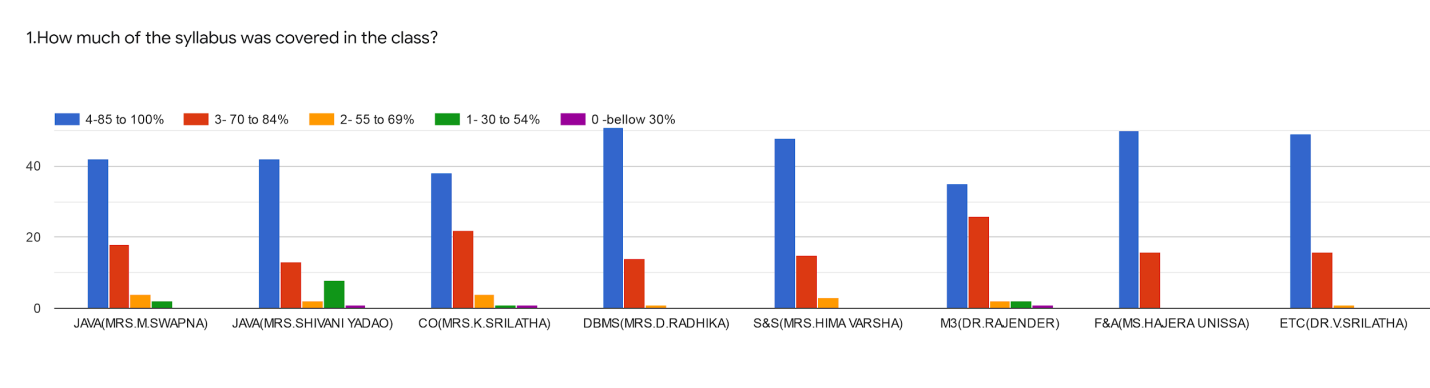 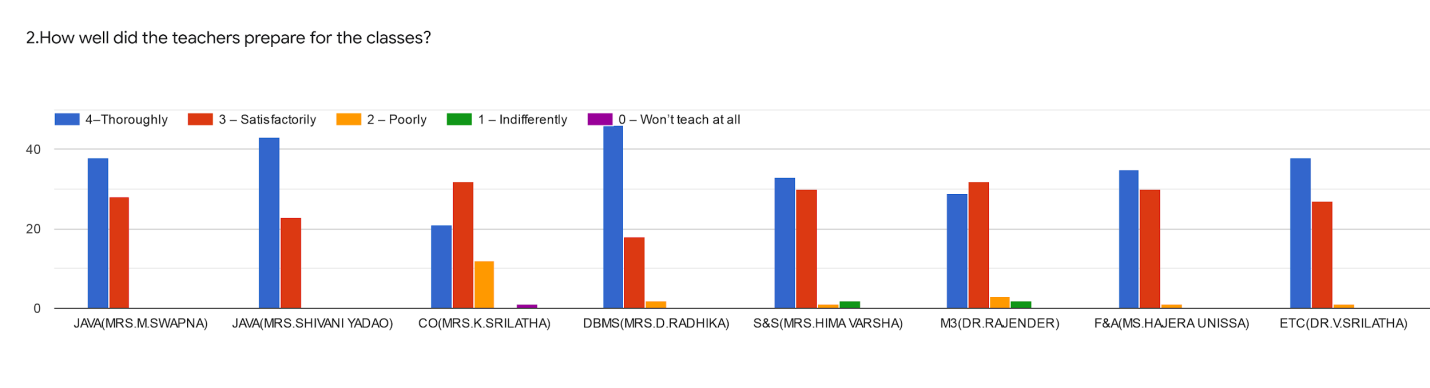 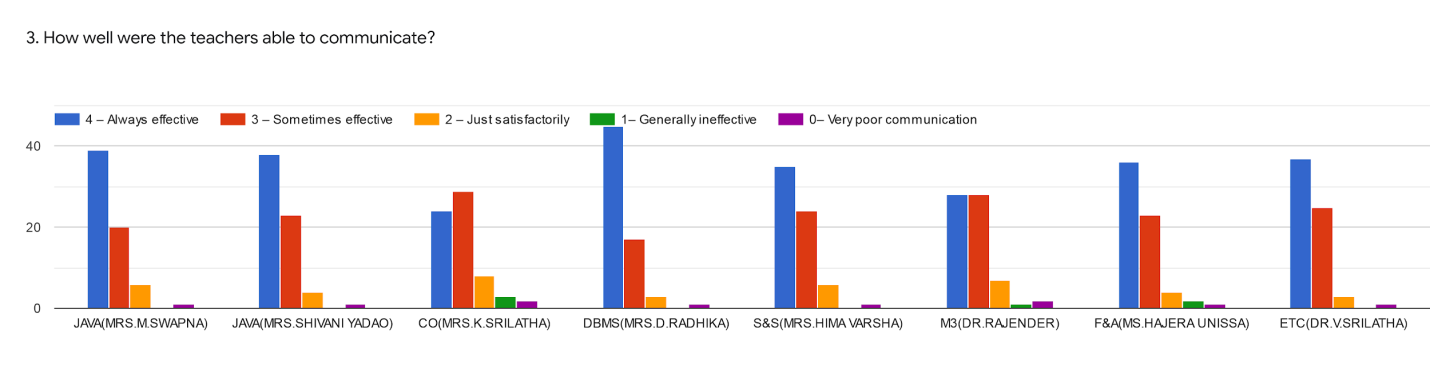 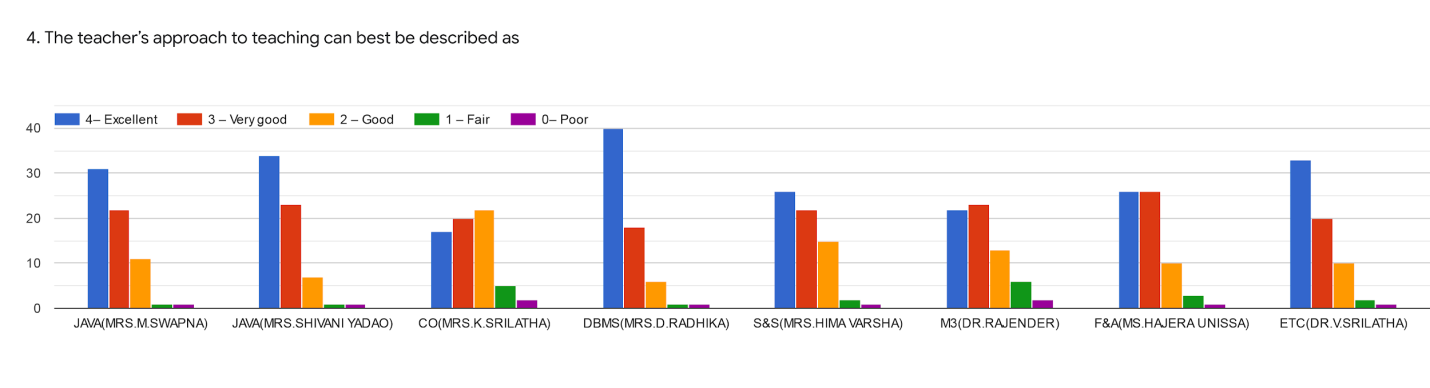 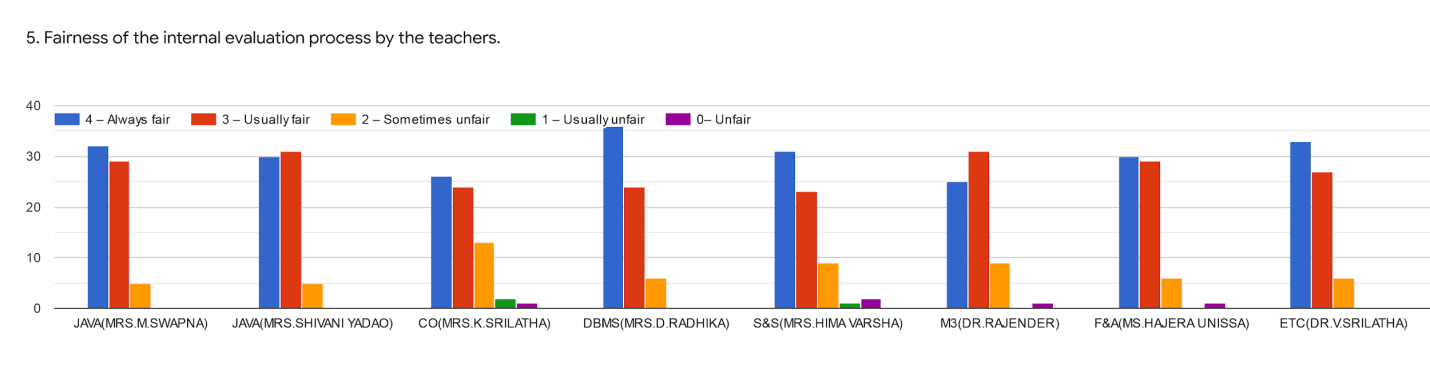 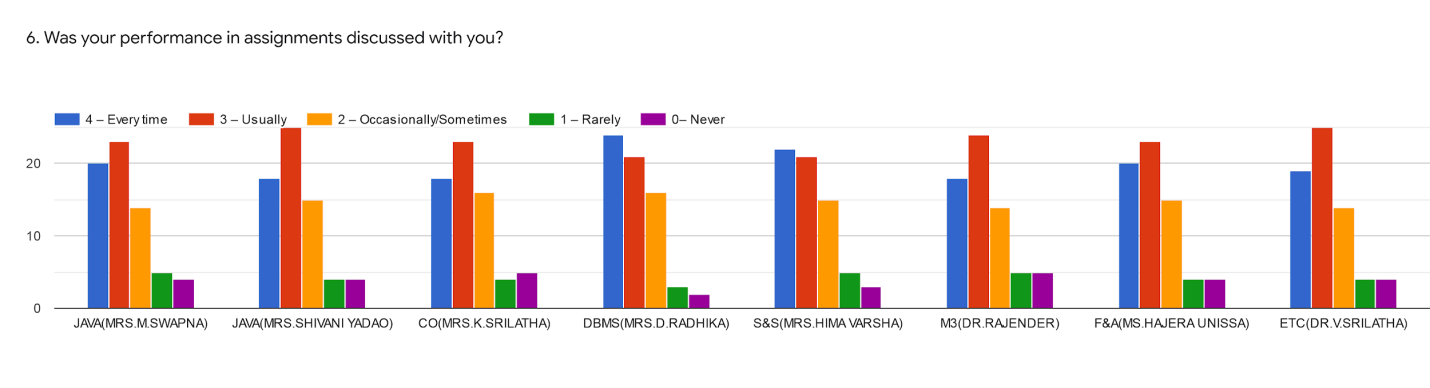 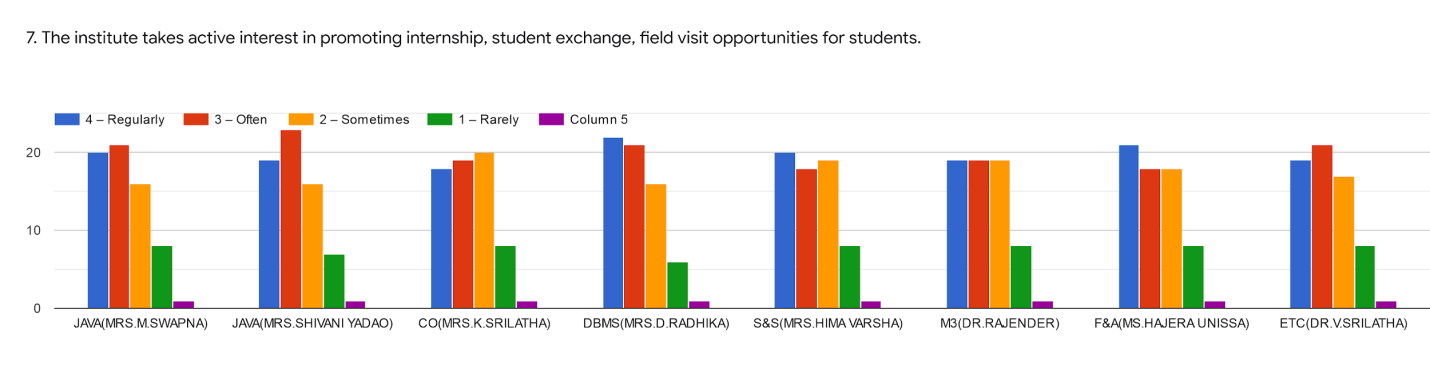 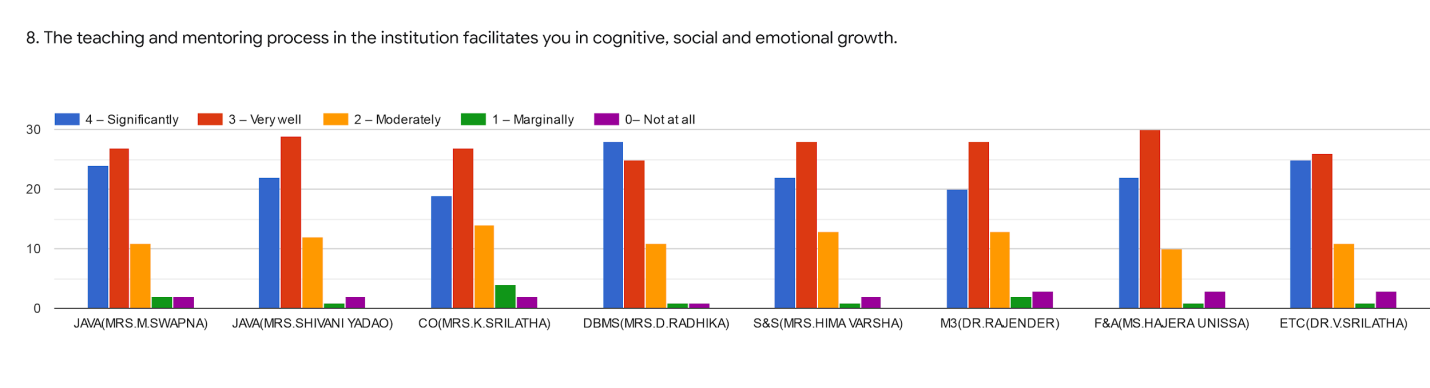 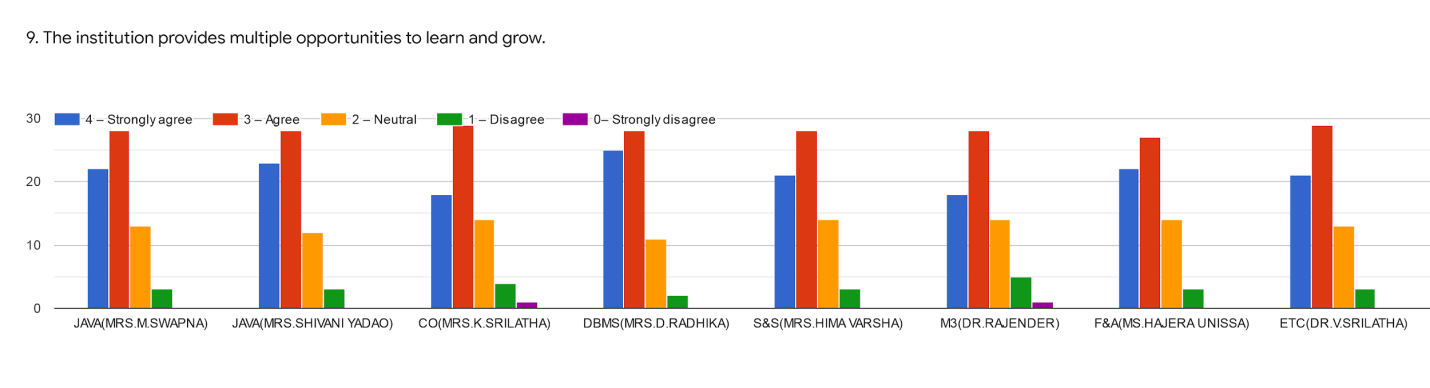 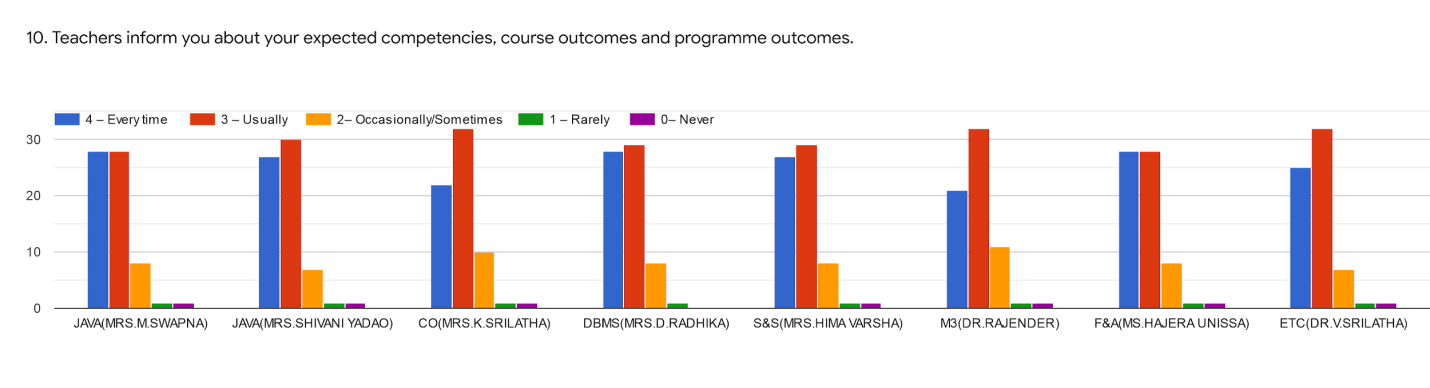 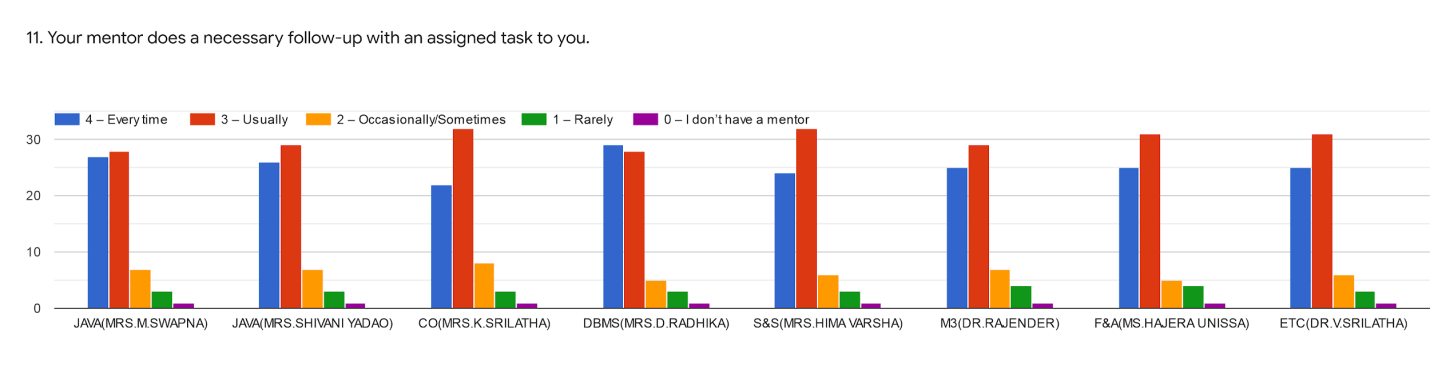 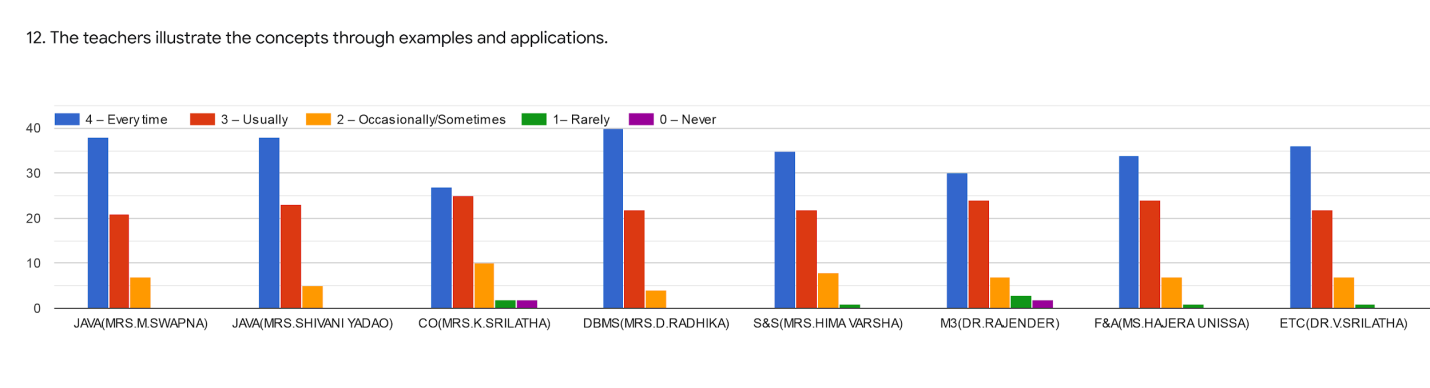 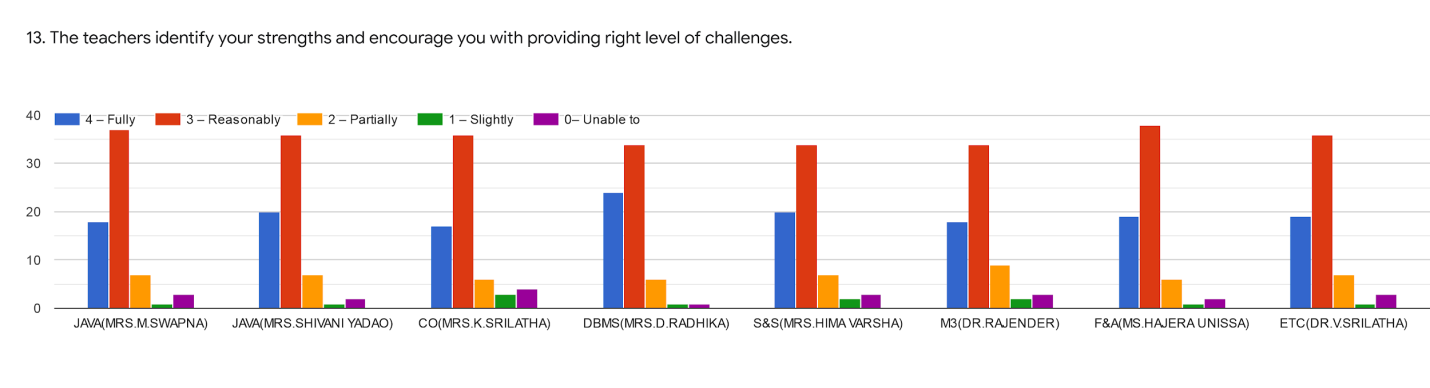 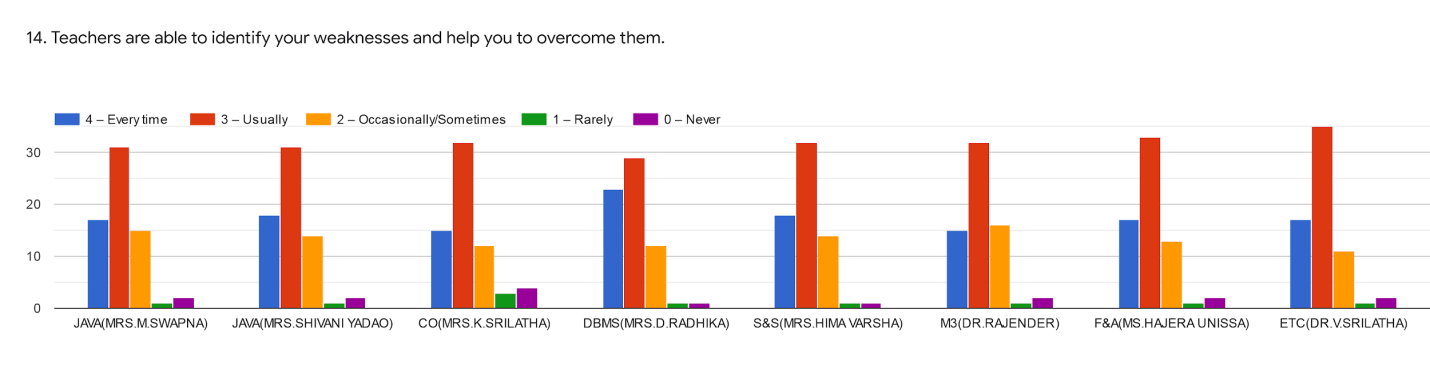 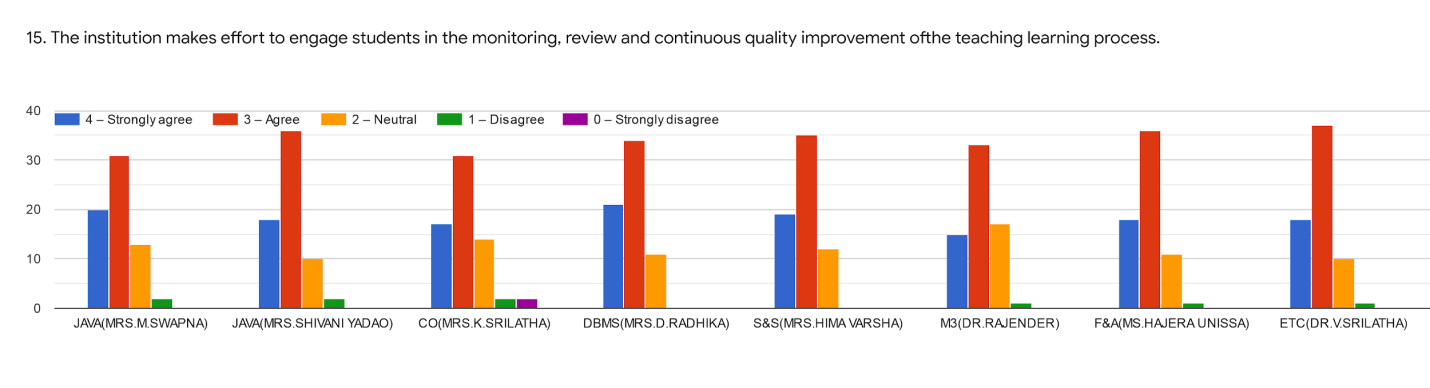 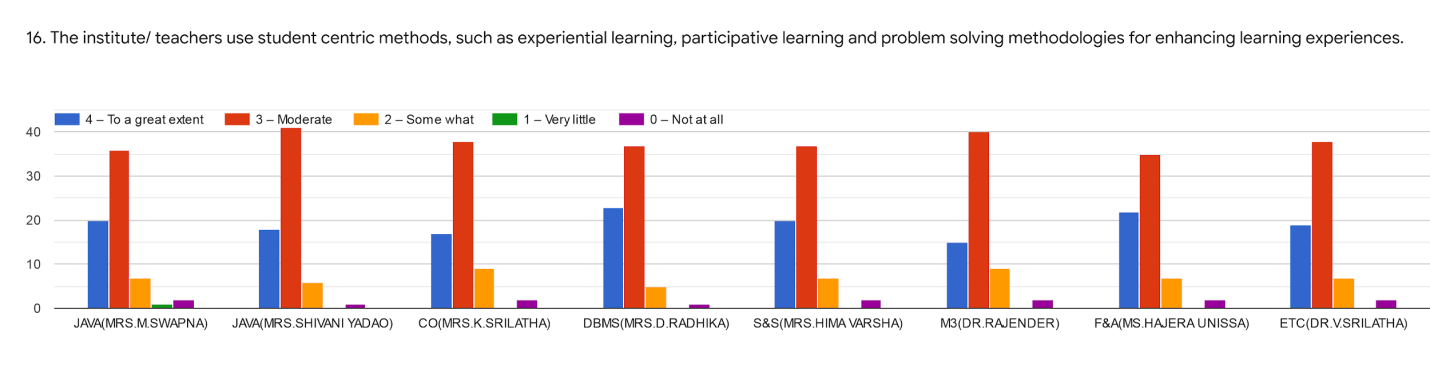 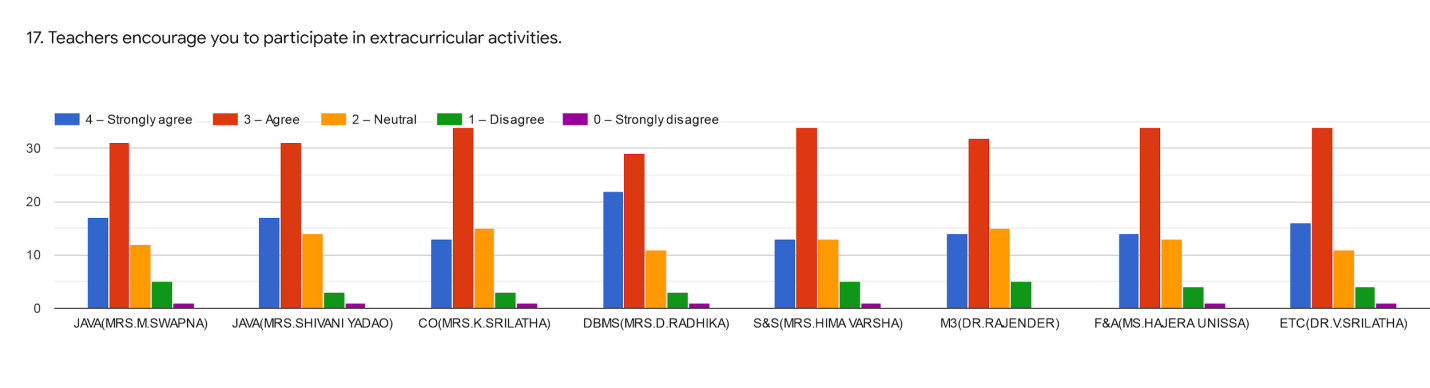 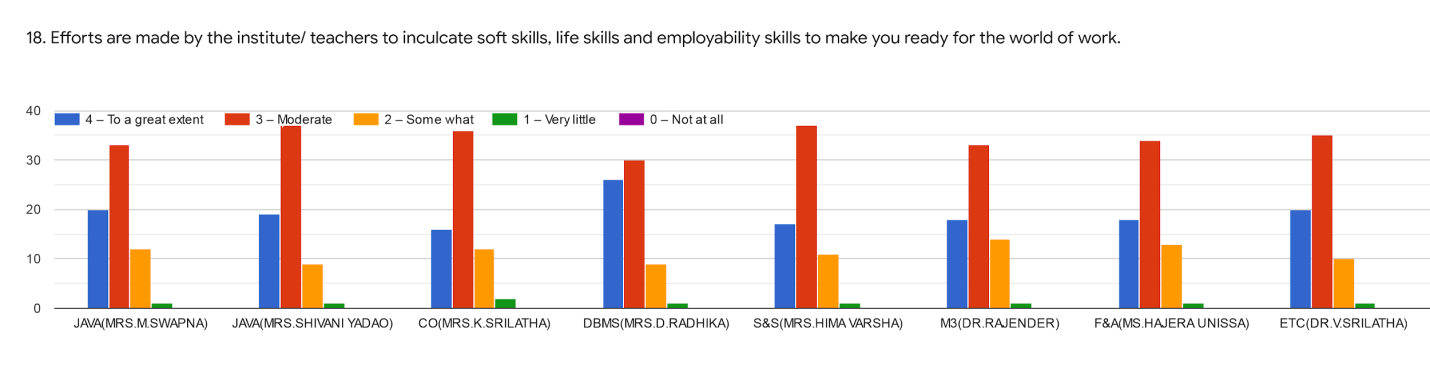 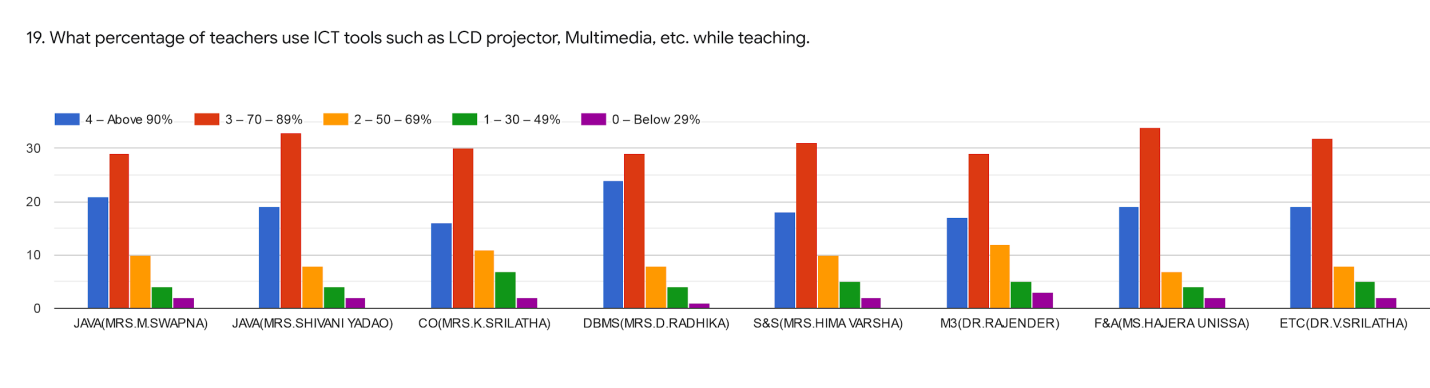 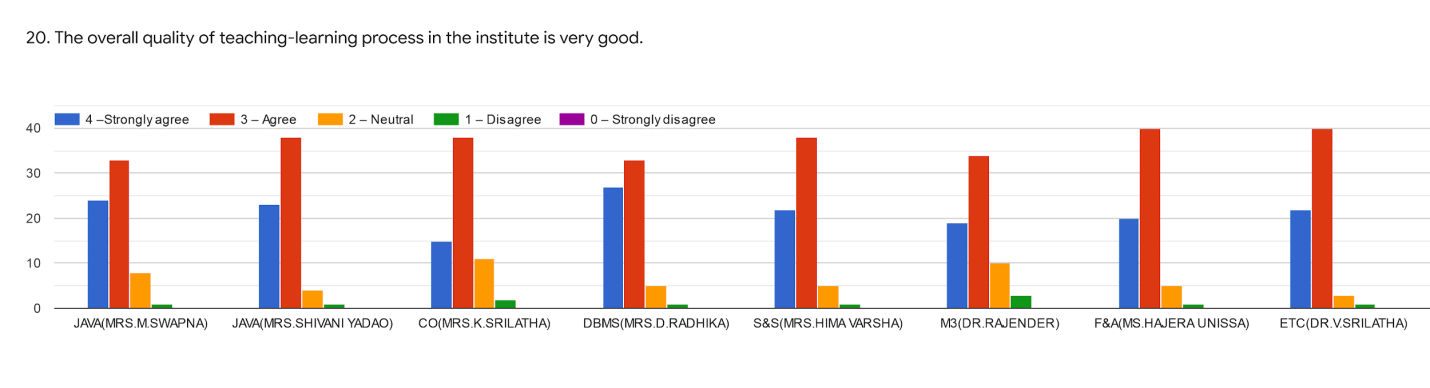 CSE 6TH SEMESTER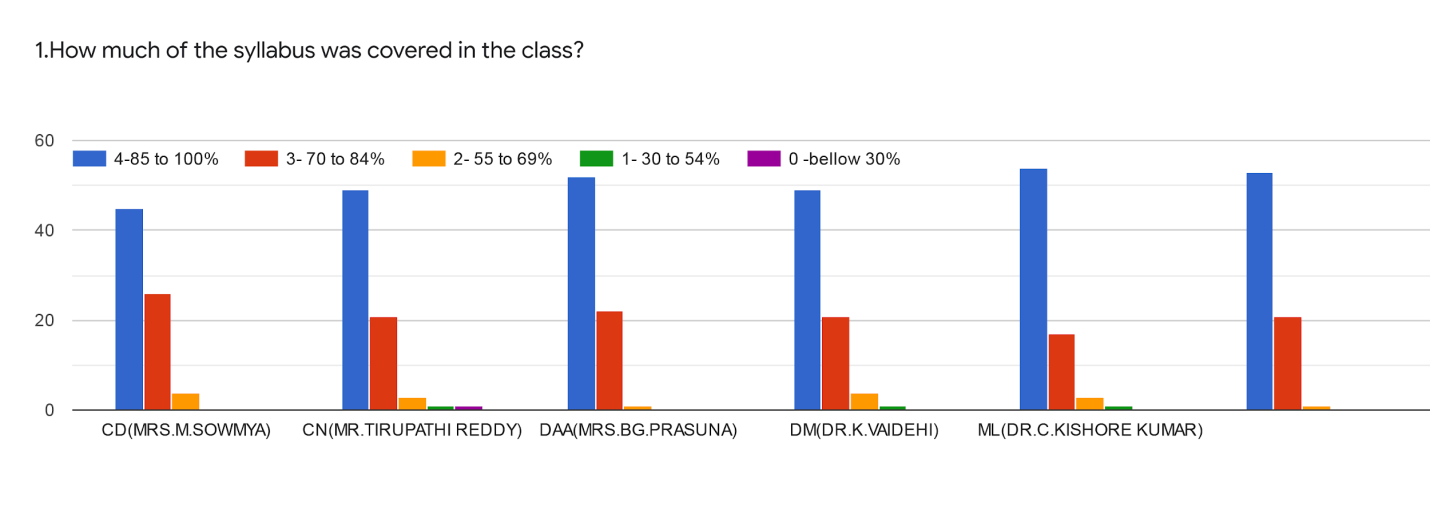 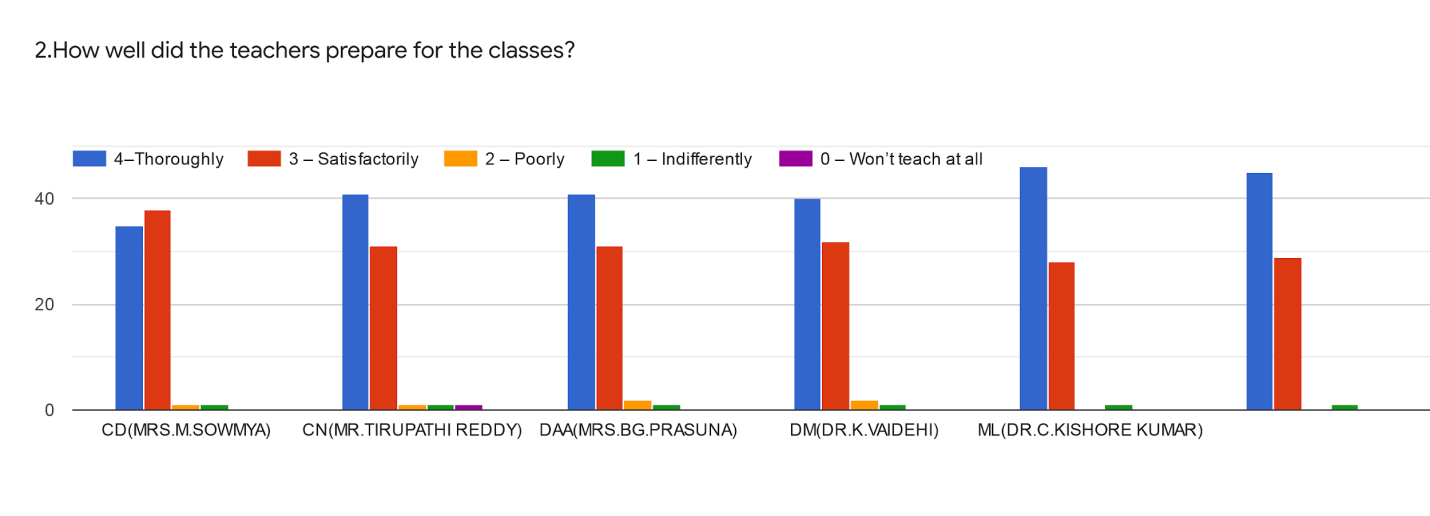 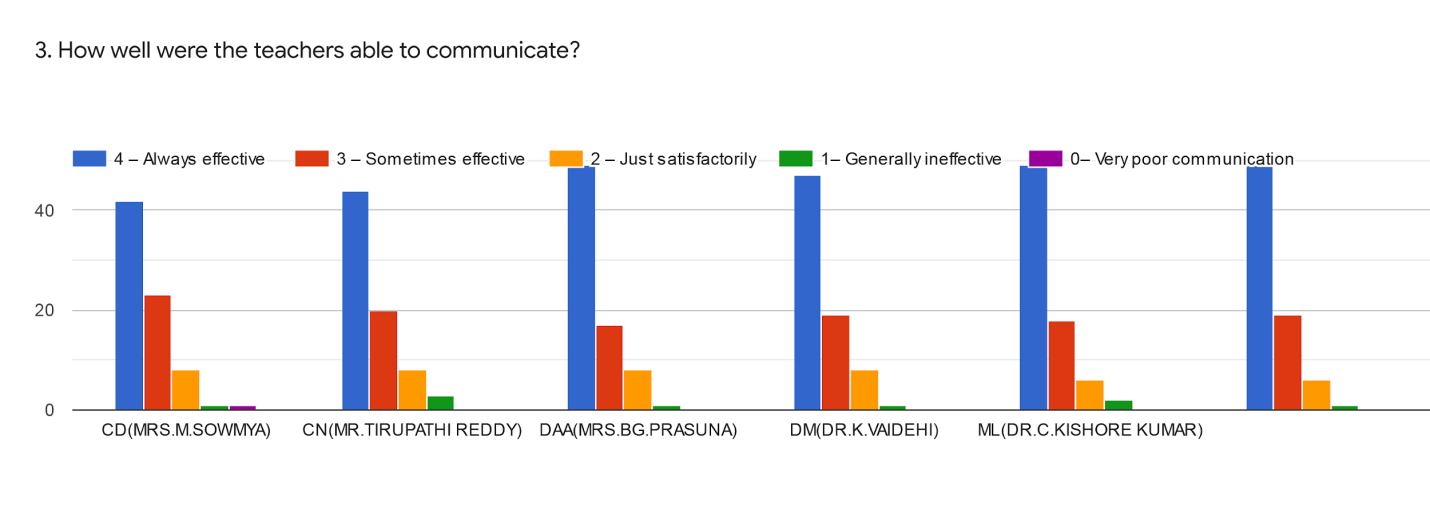 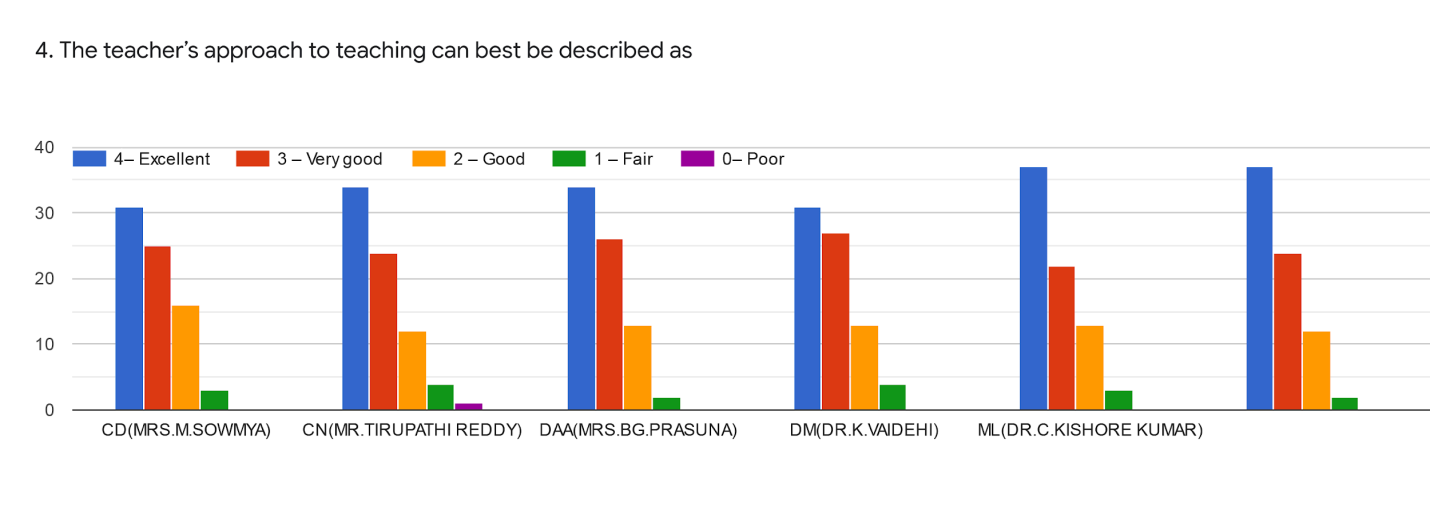 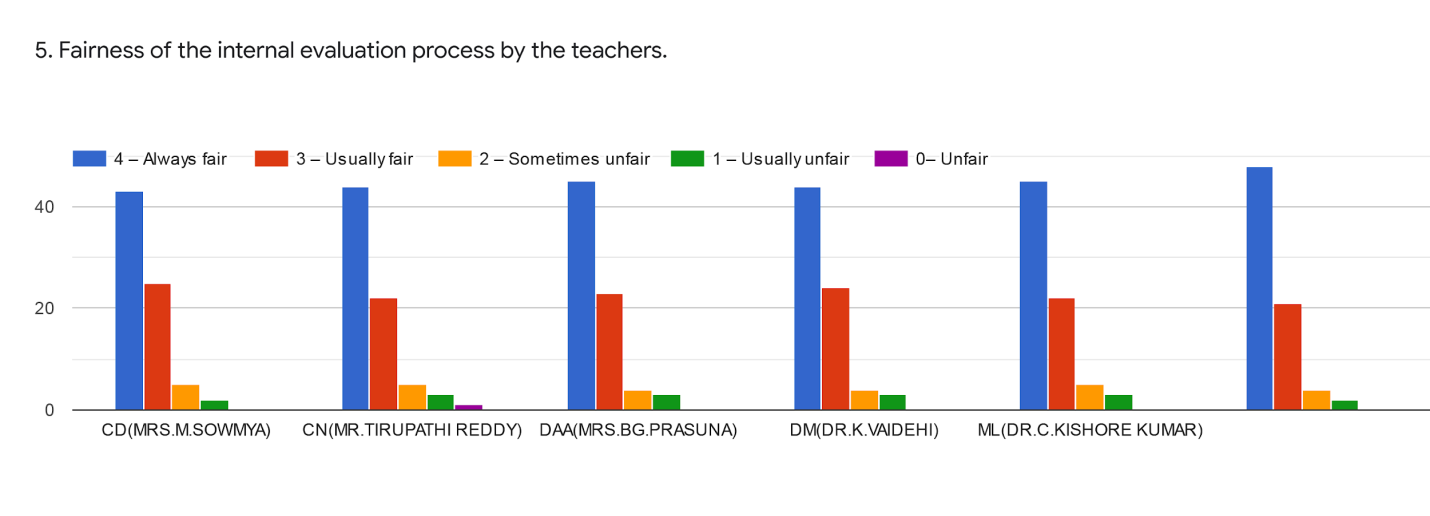 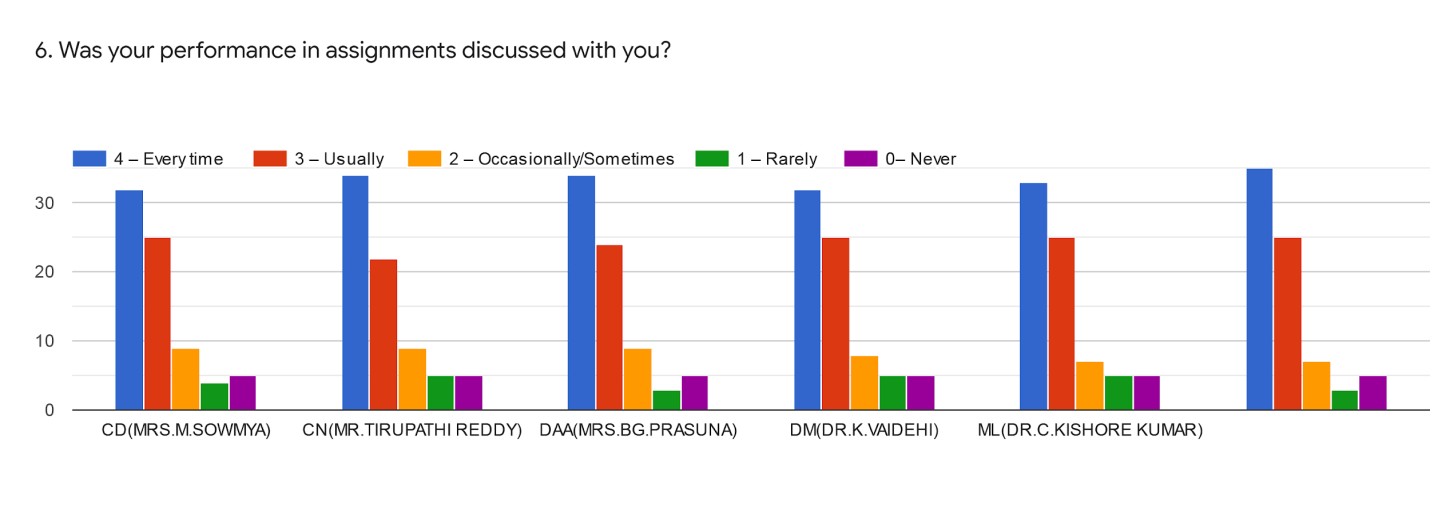 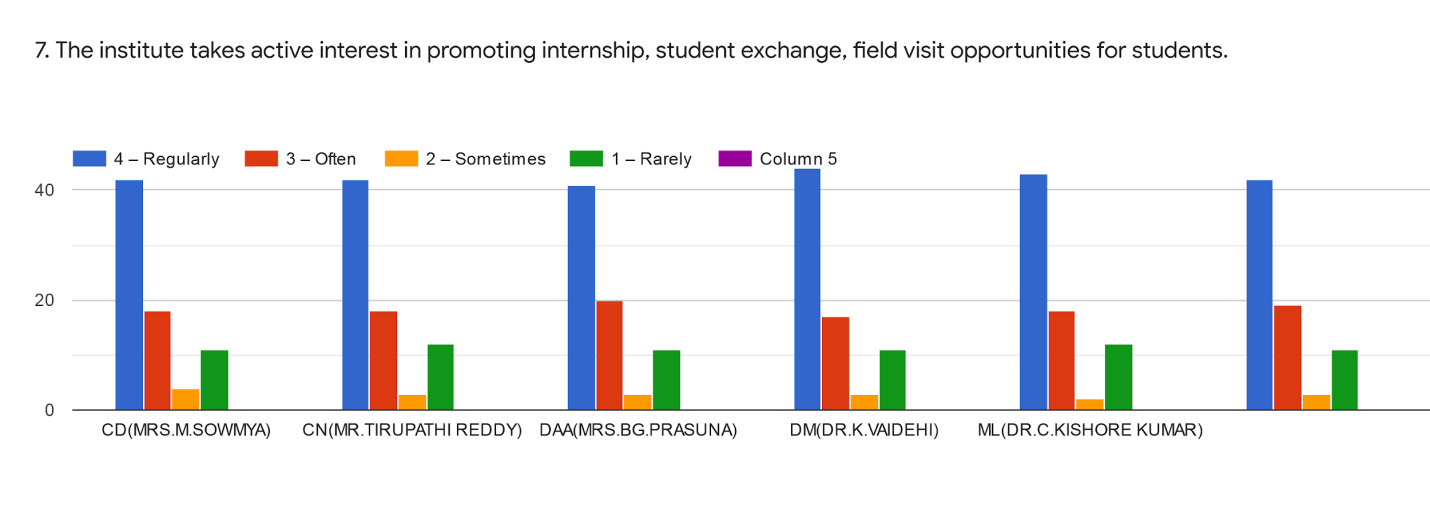 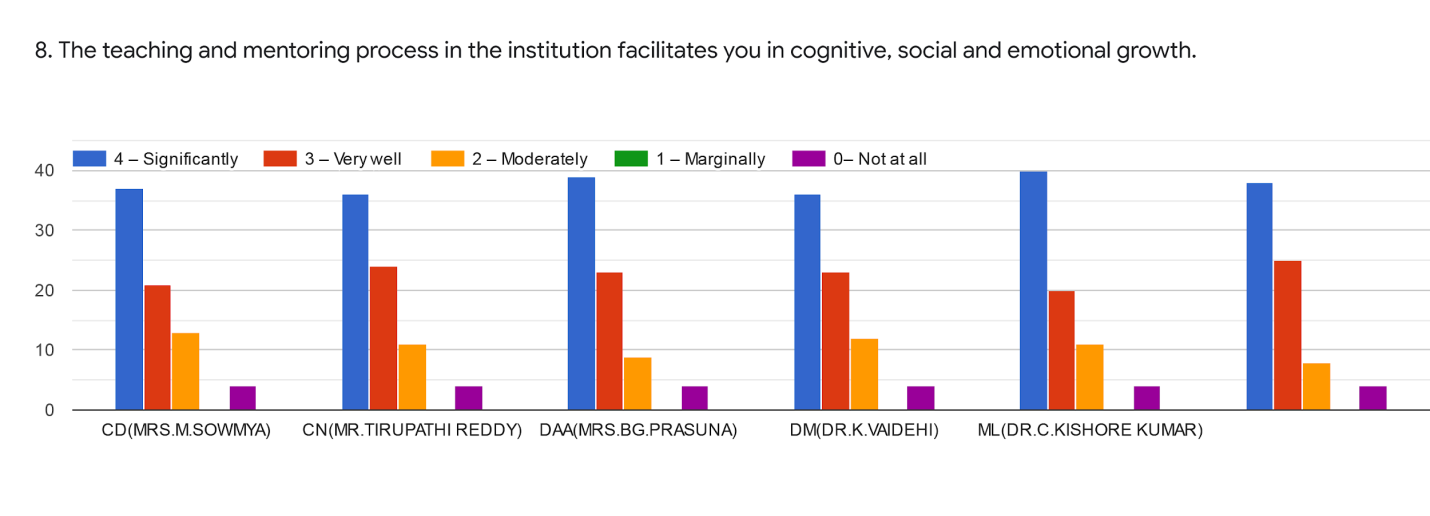 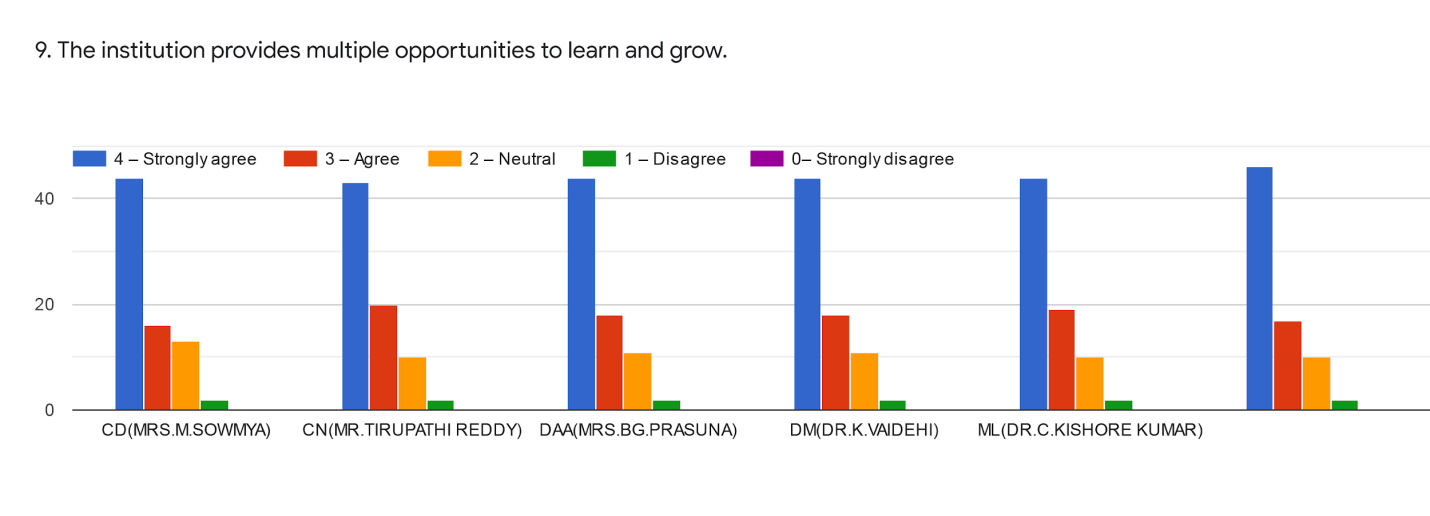 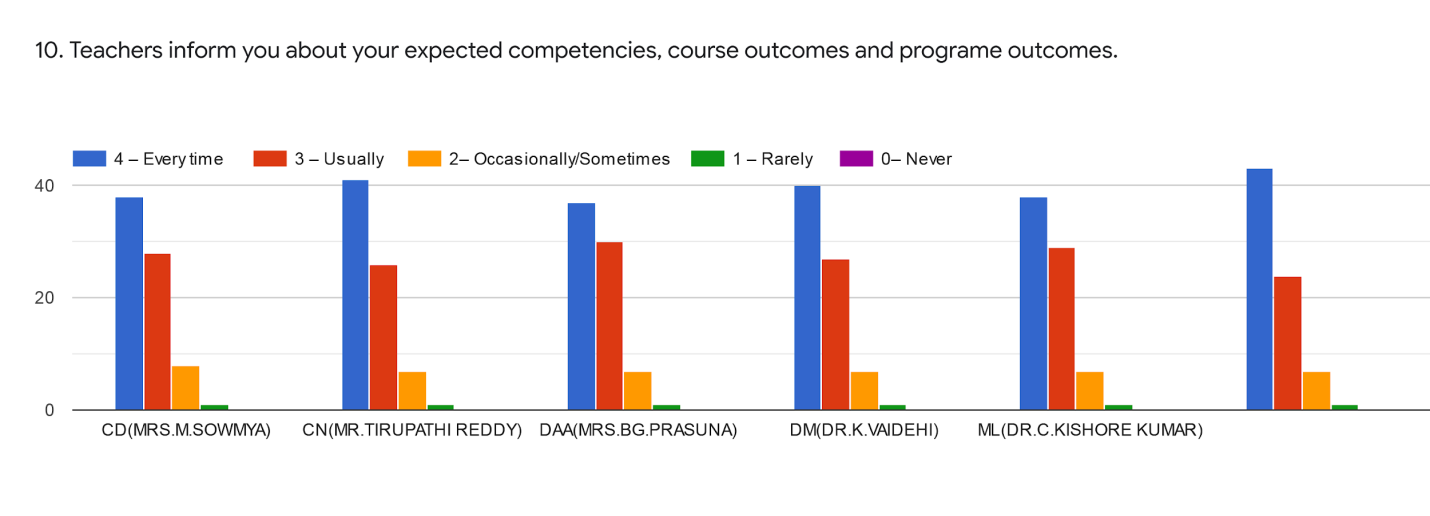 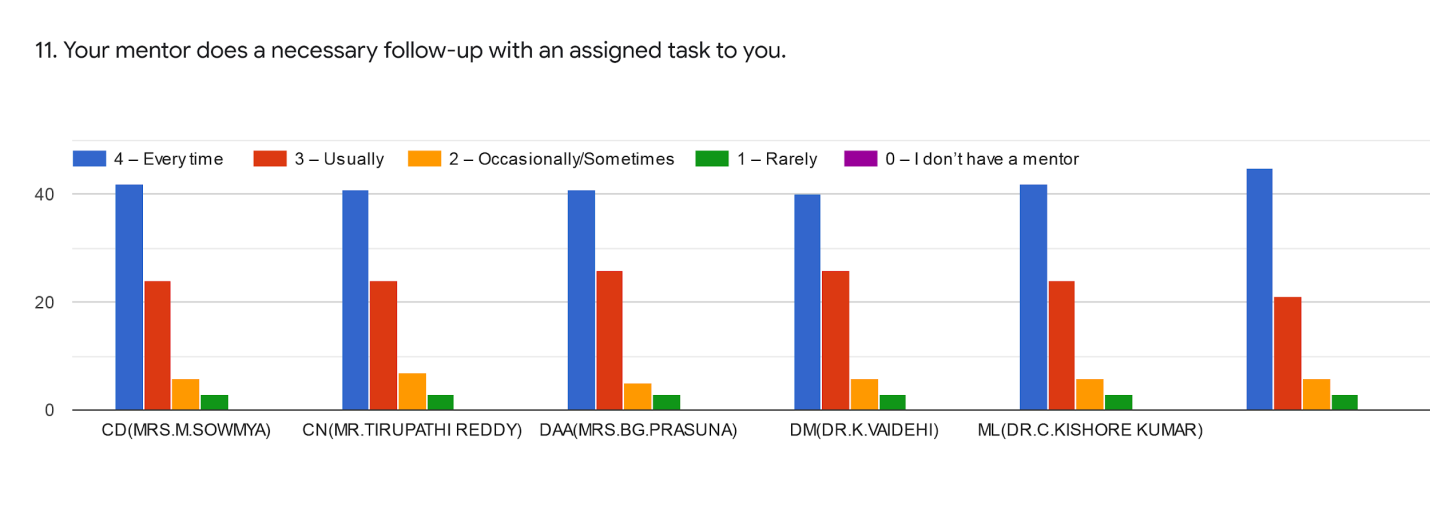 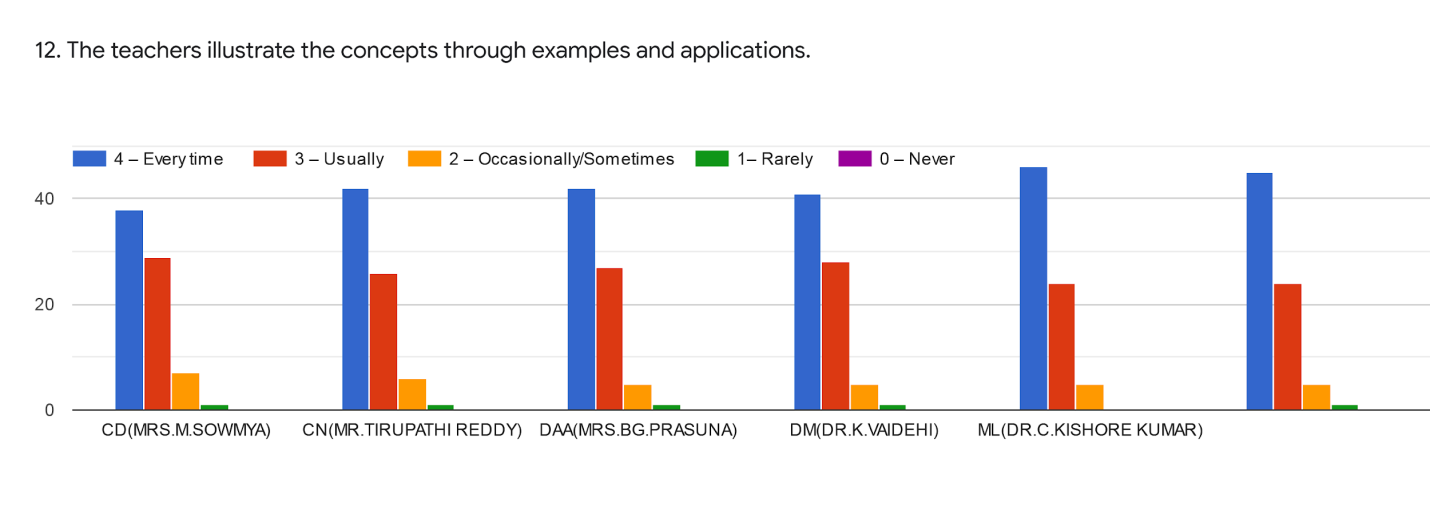 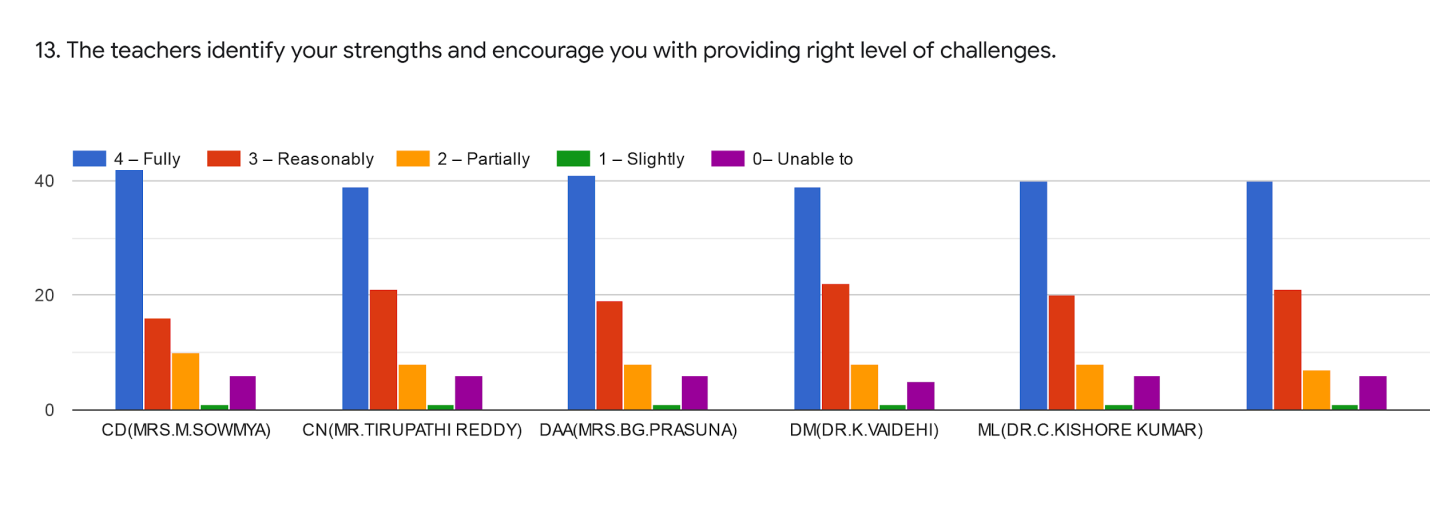 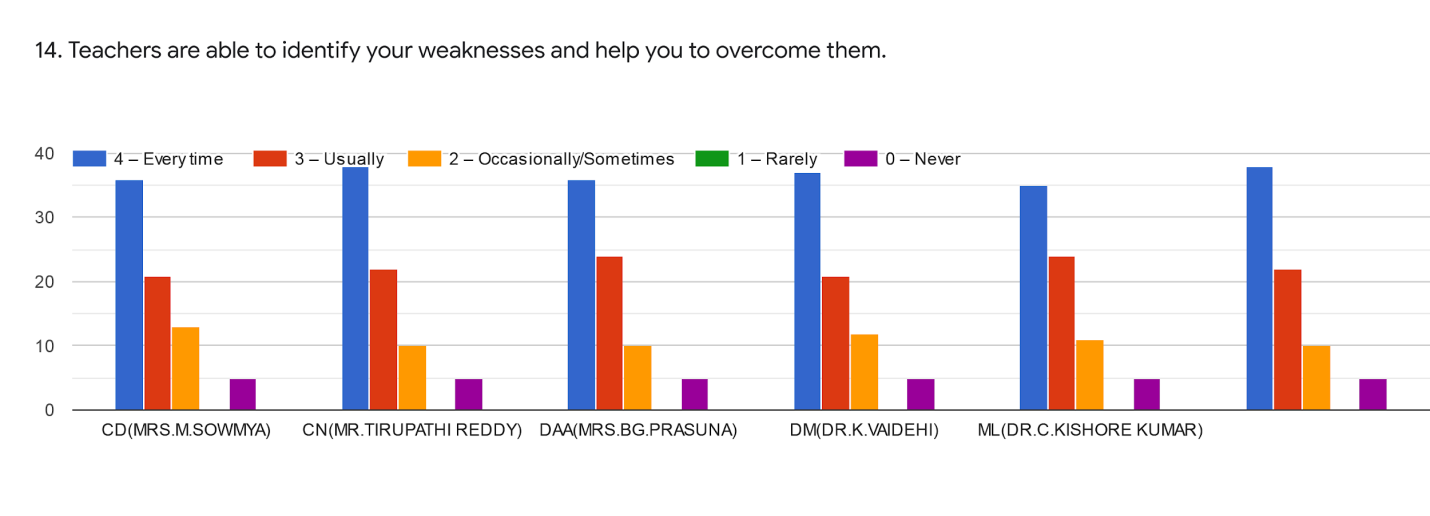 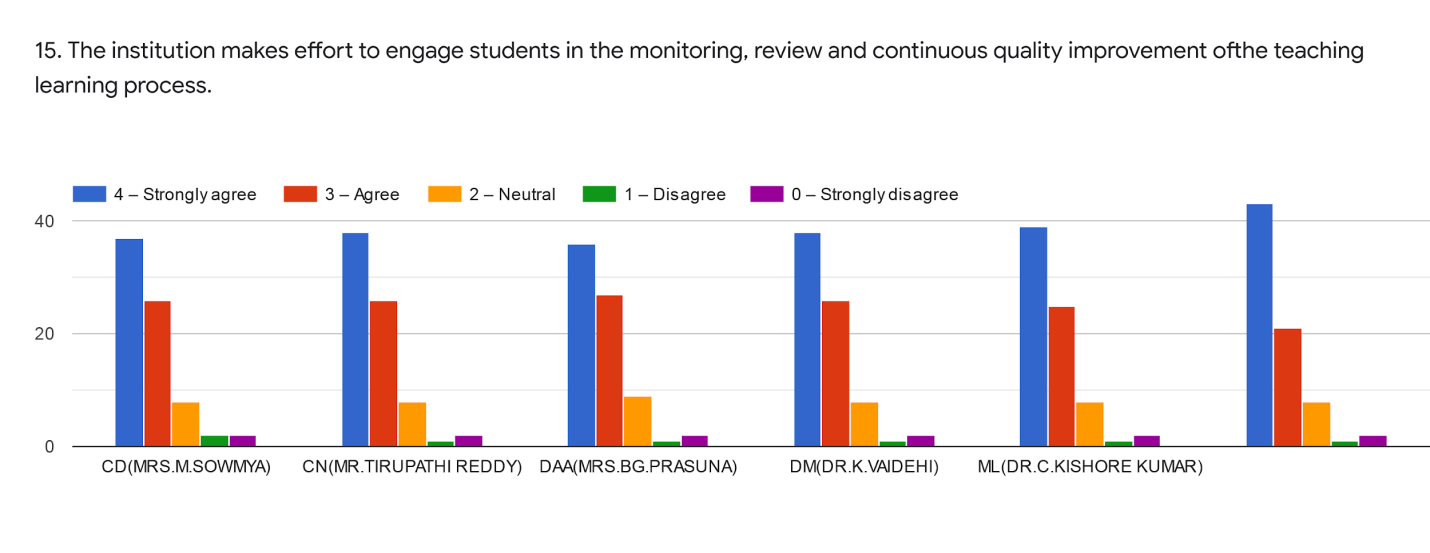 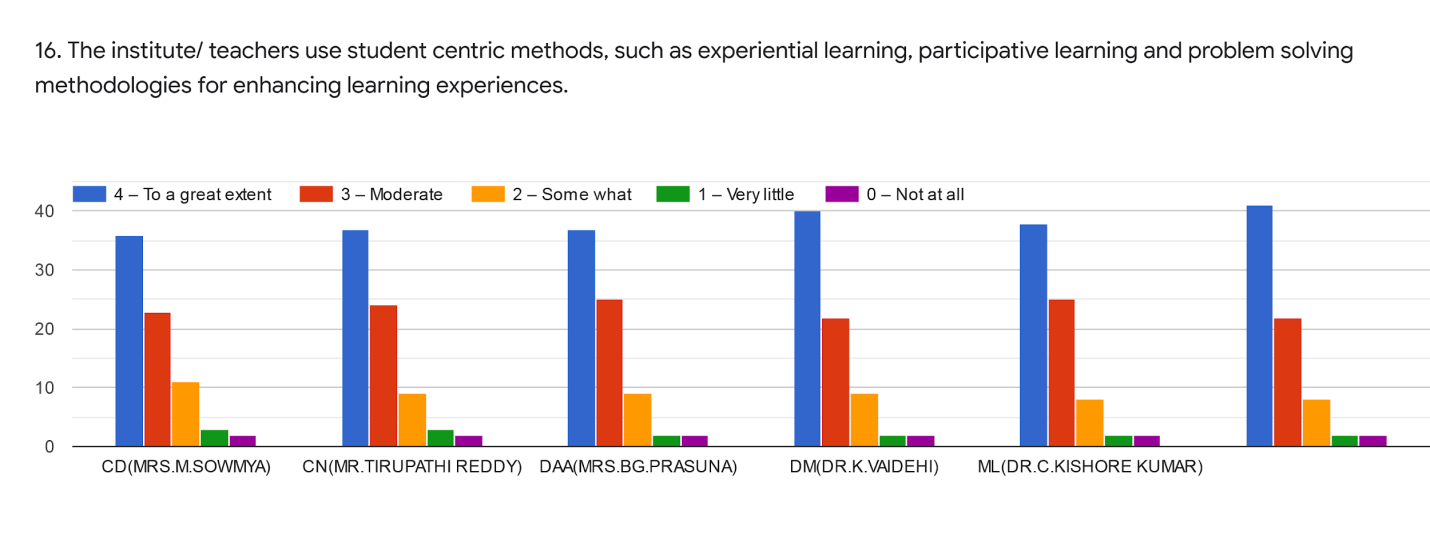 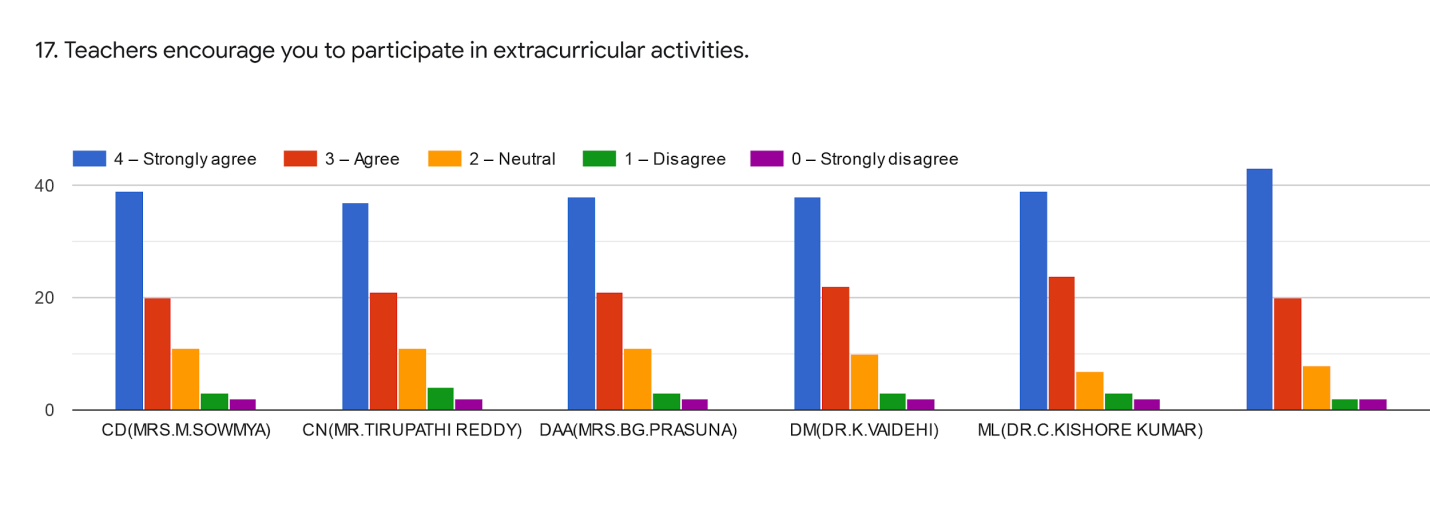 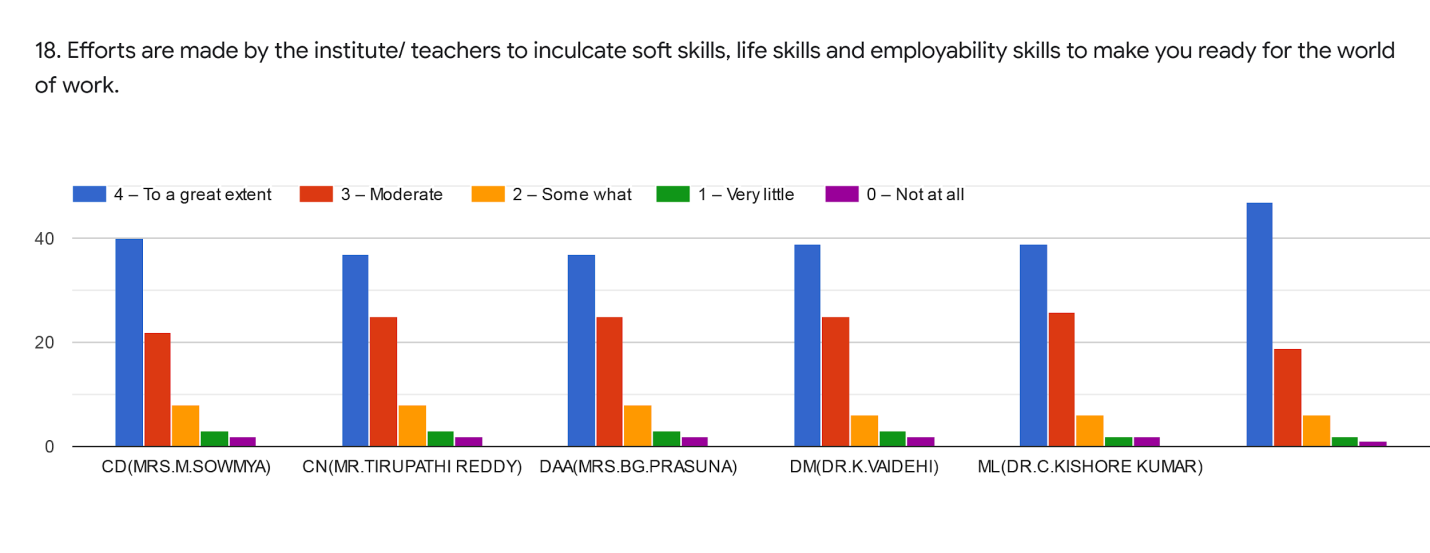 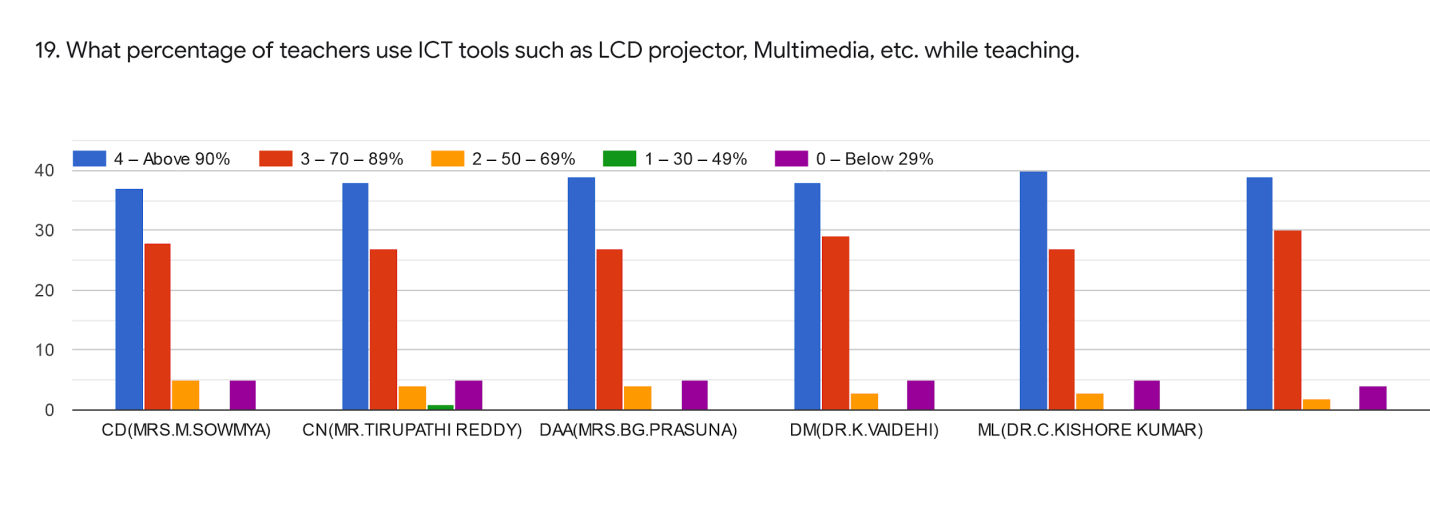 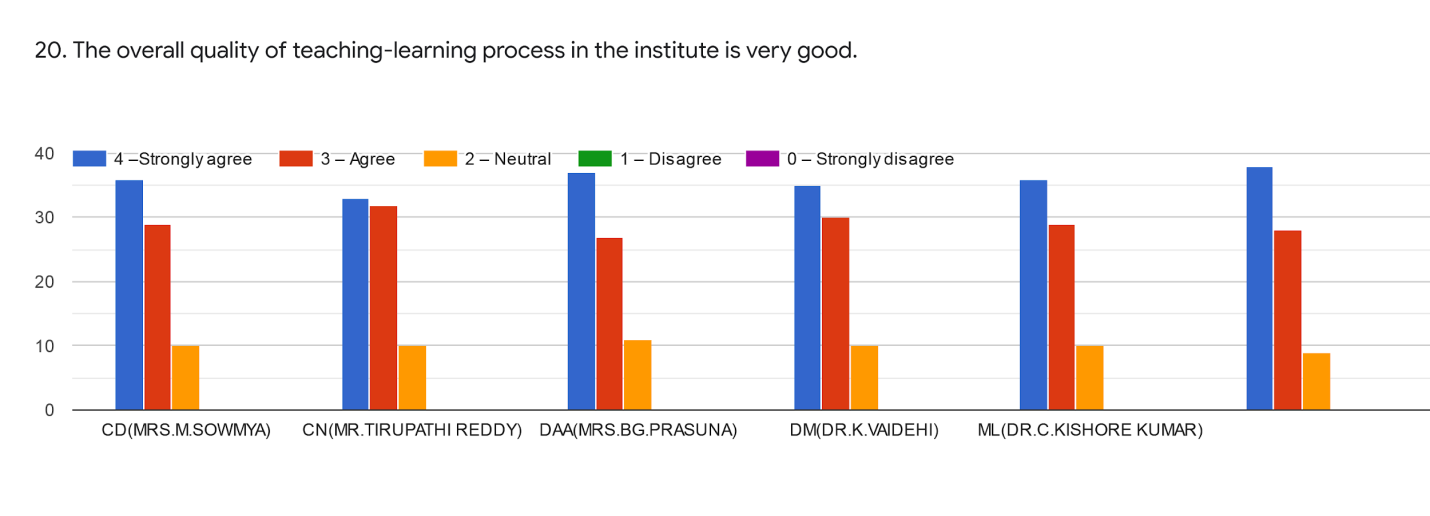 CSE 7TH SEMESTER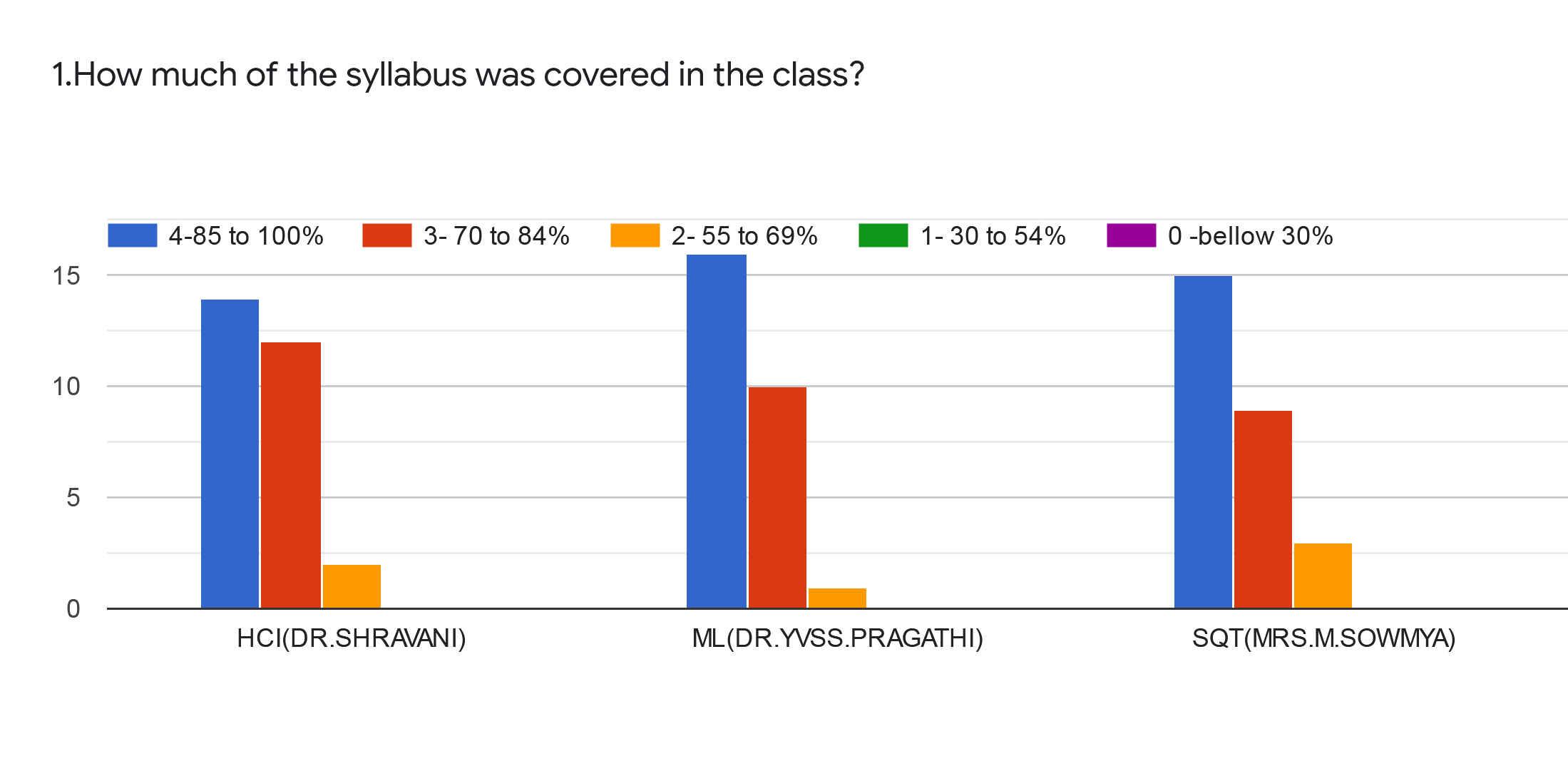 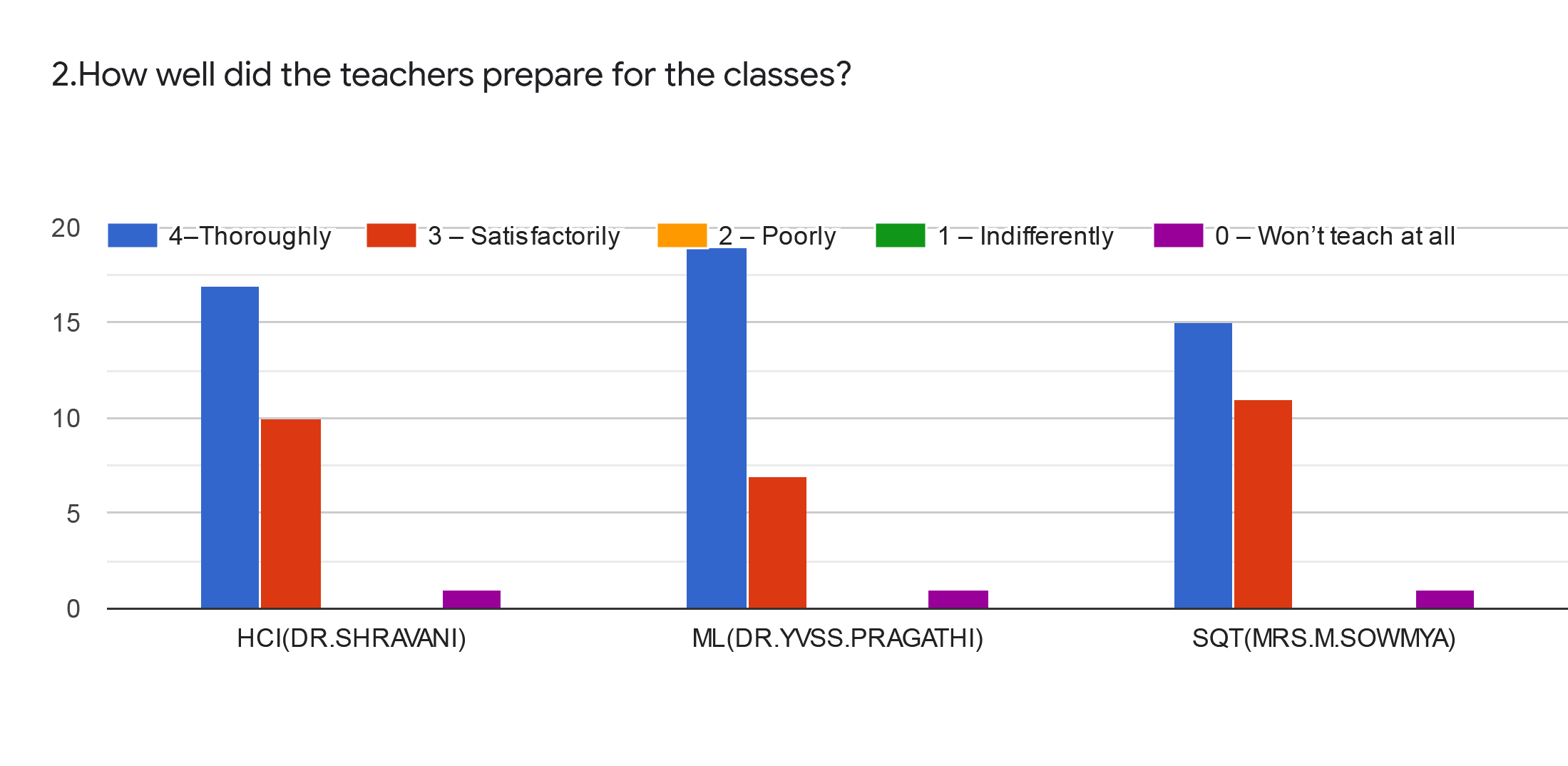 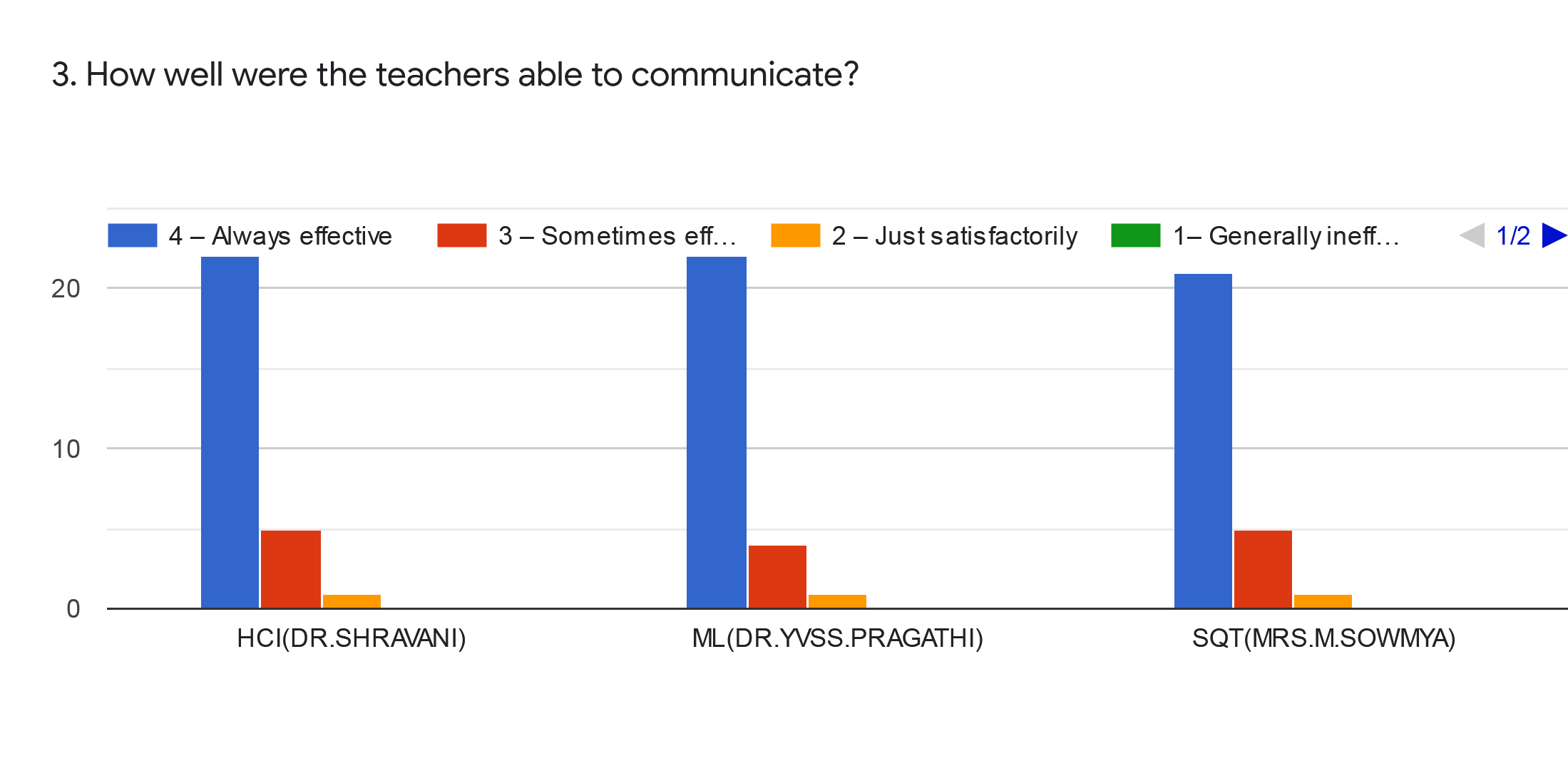 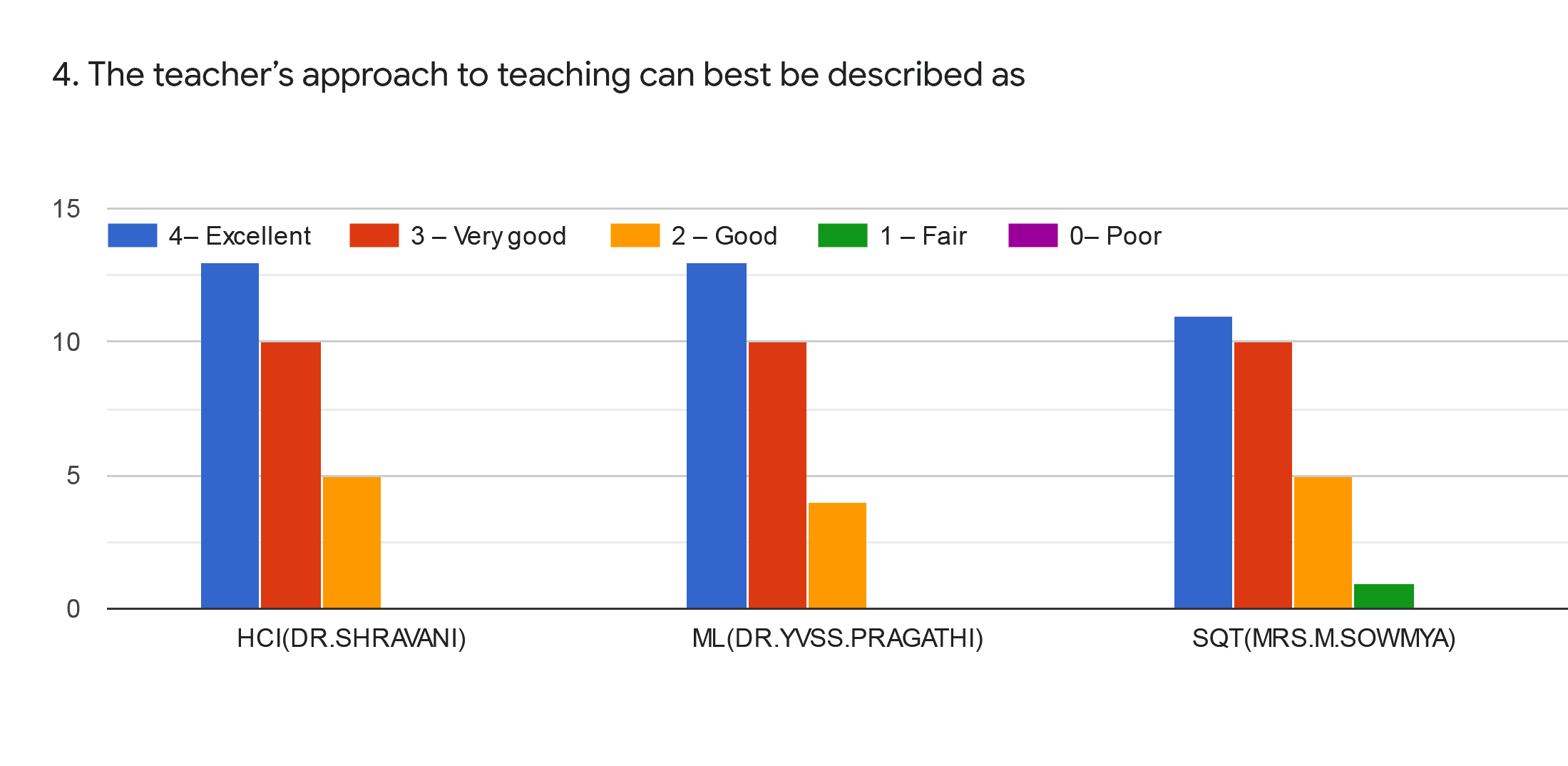 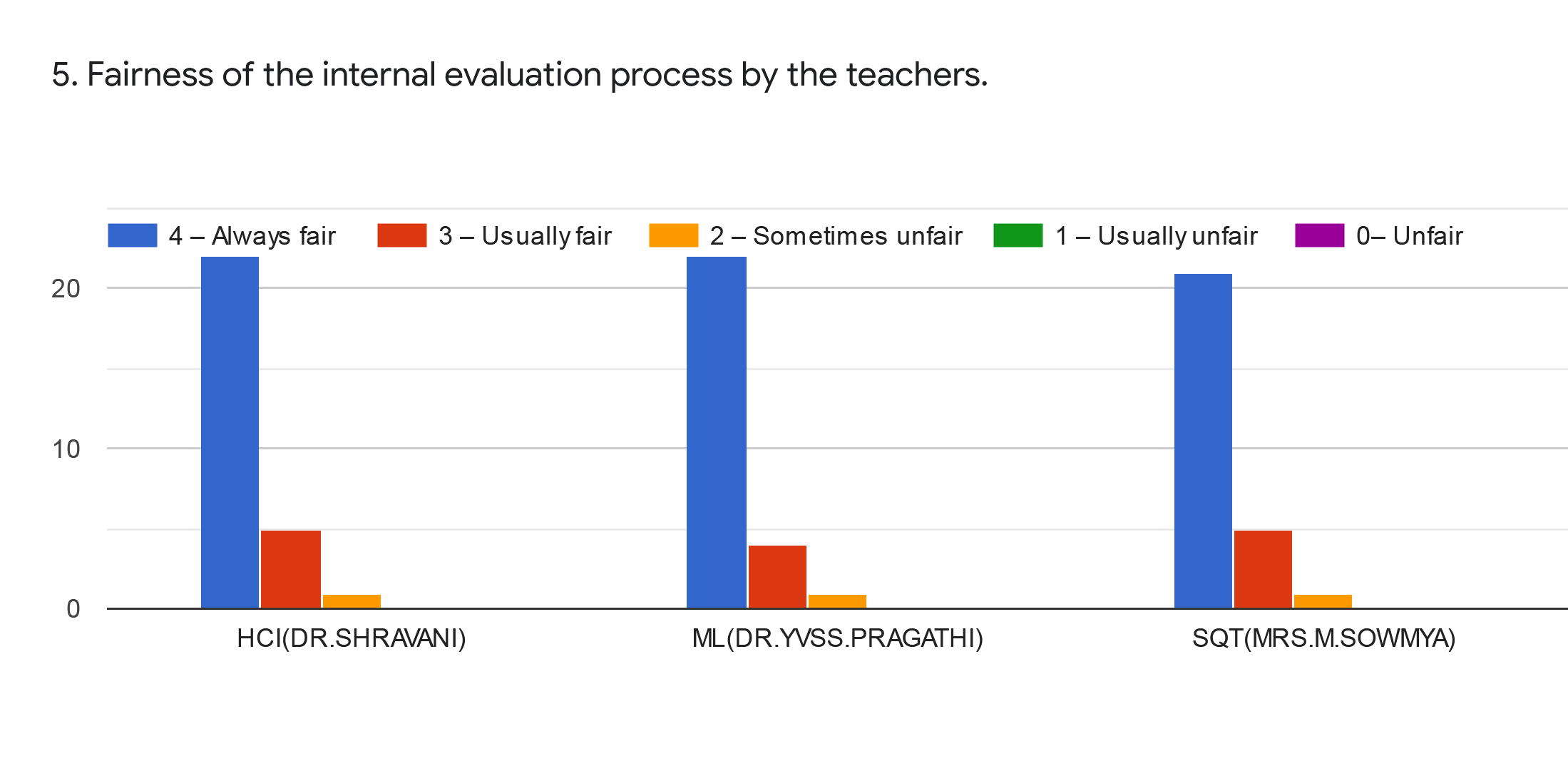 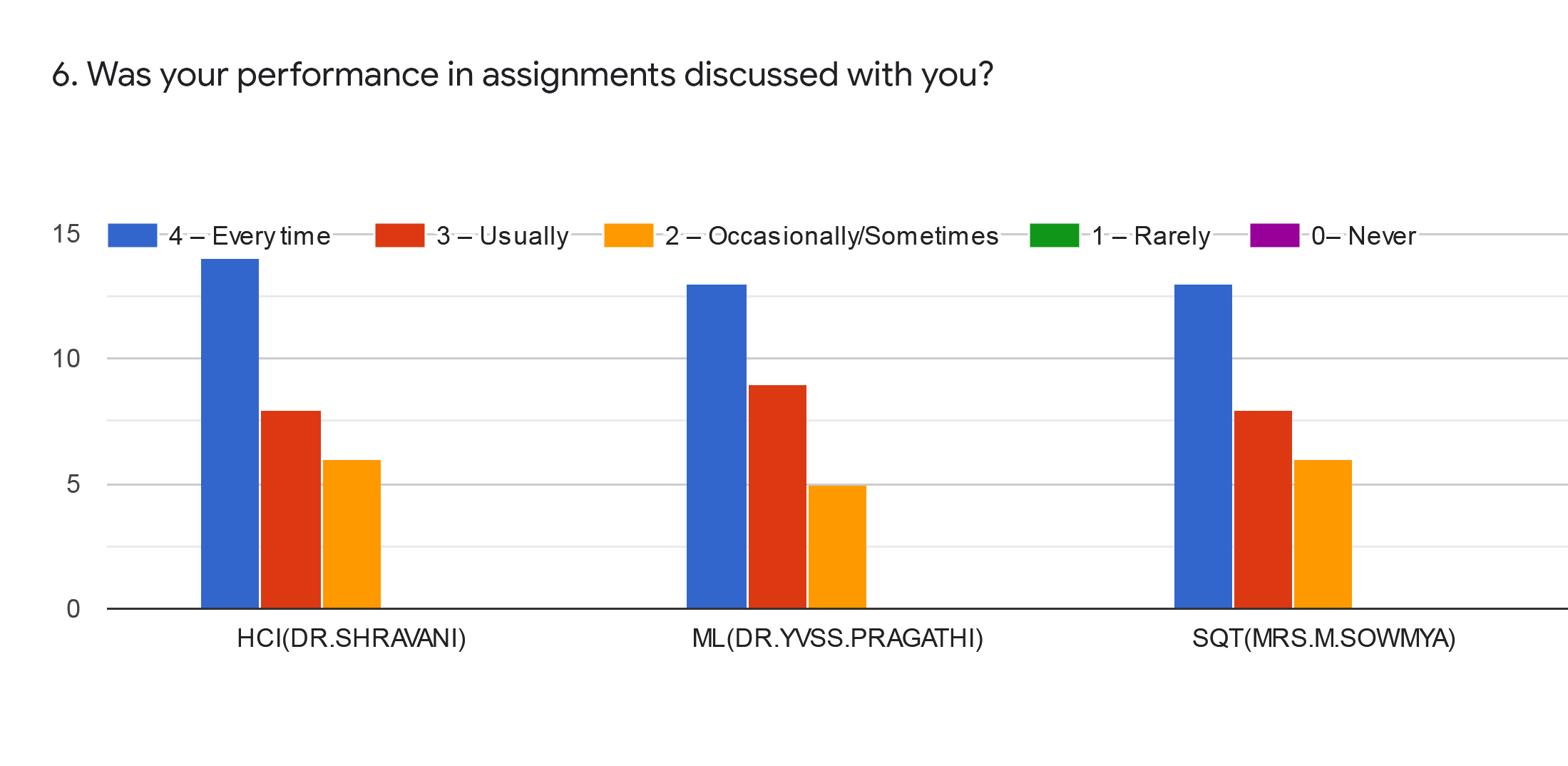 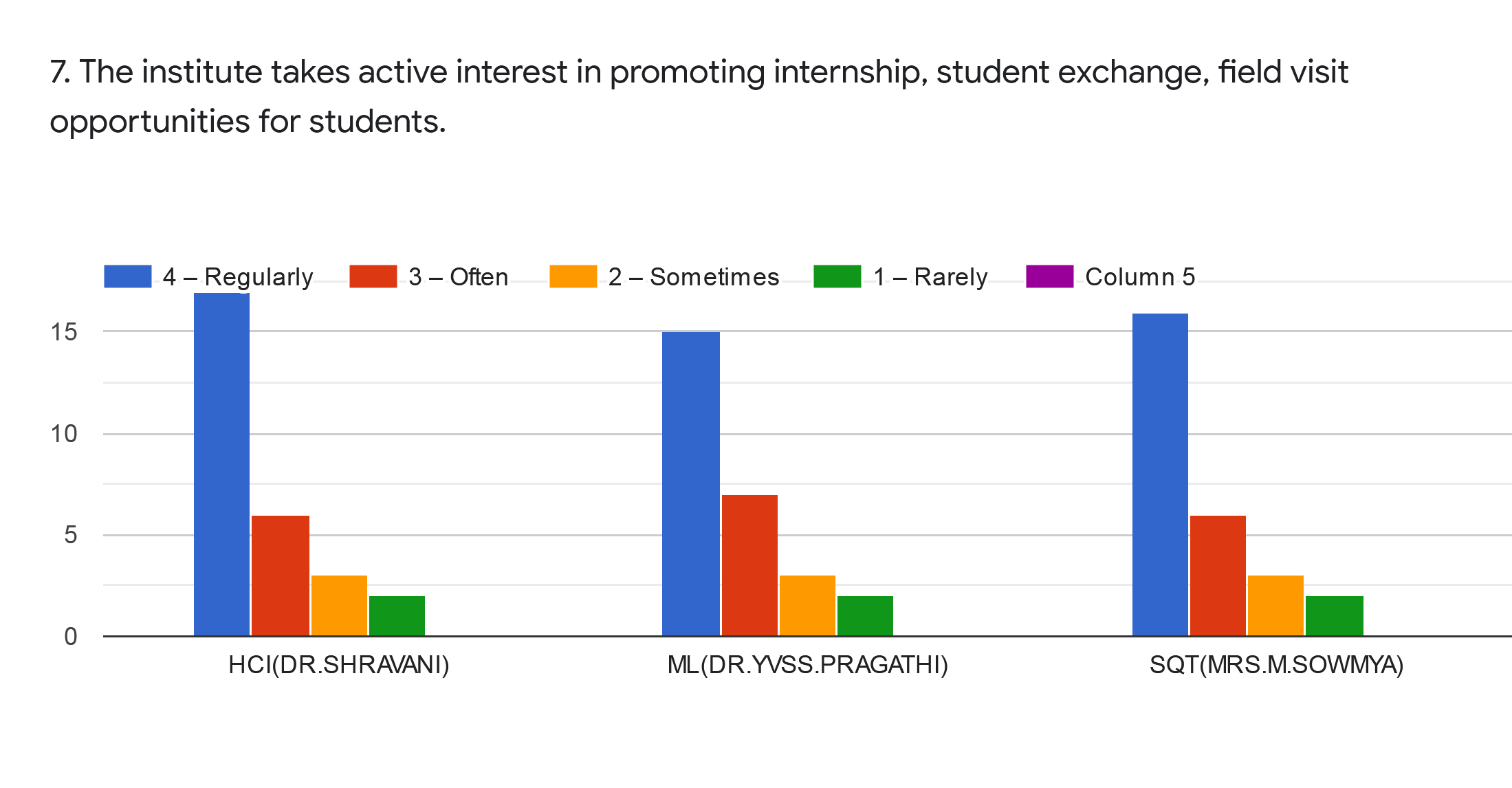 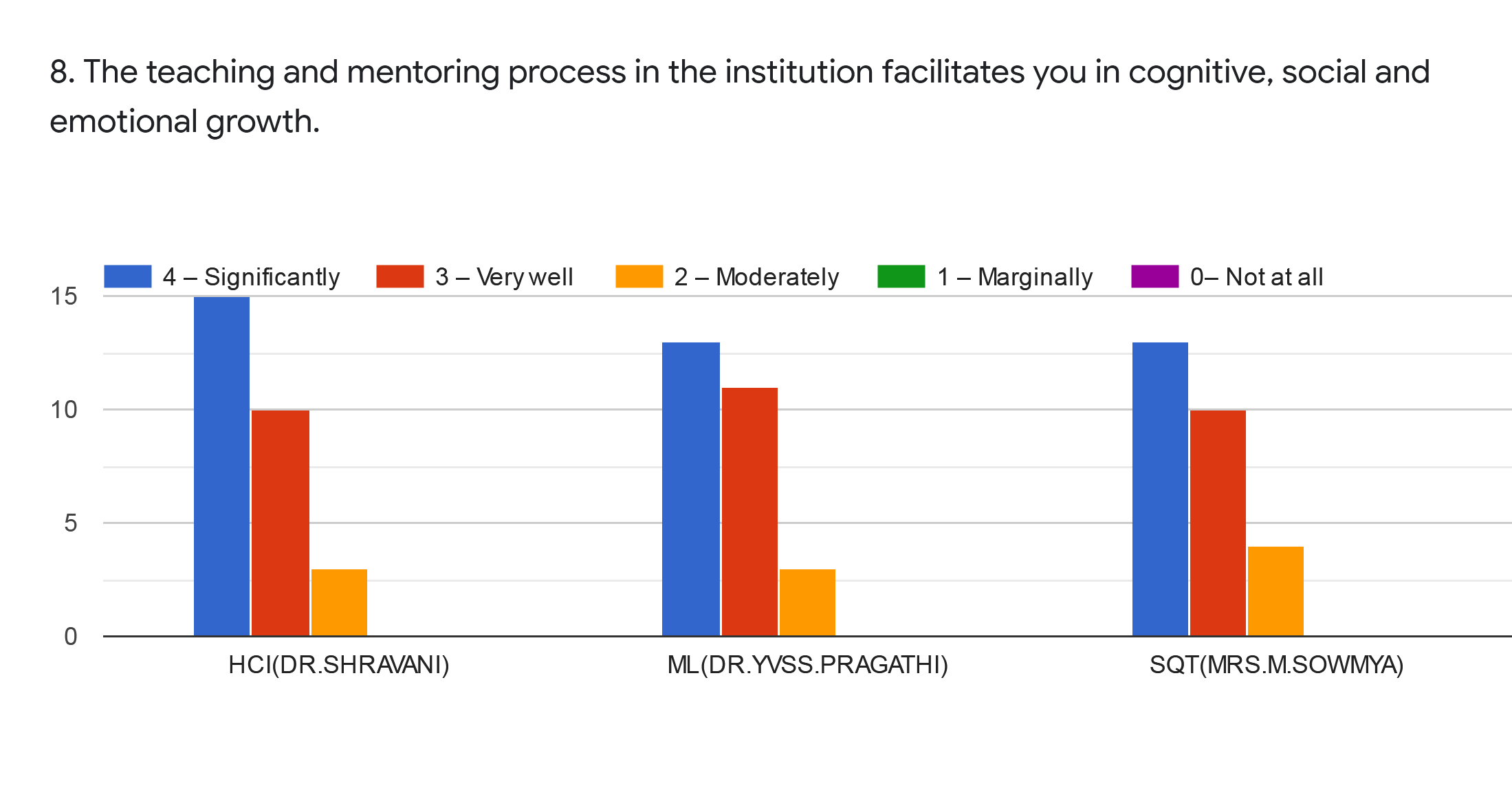 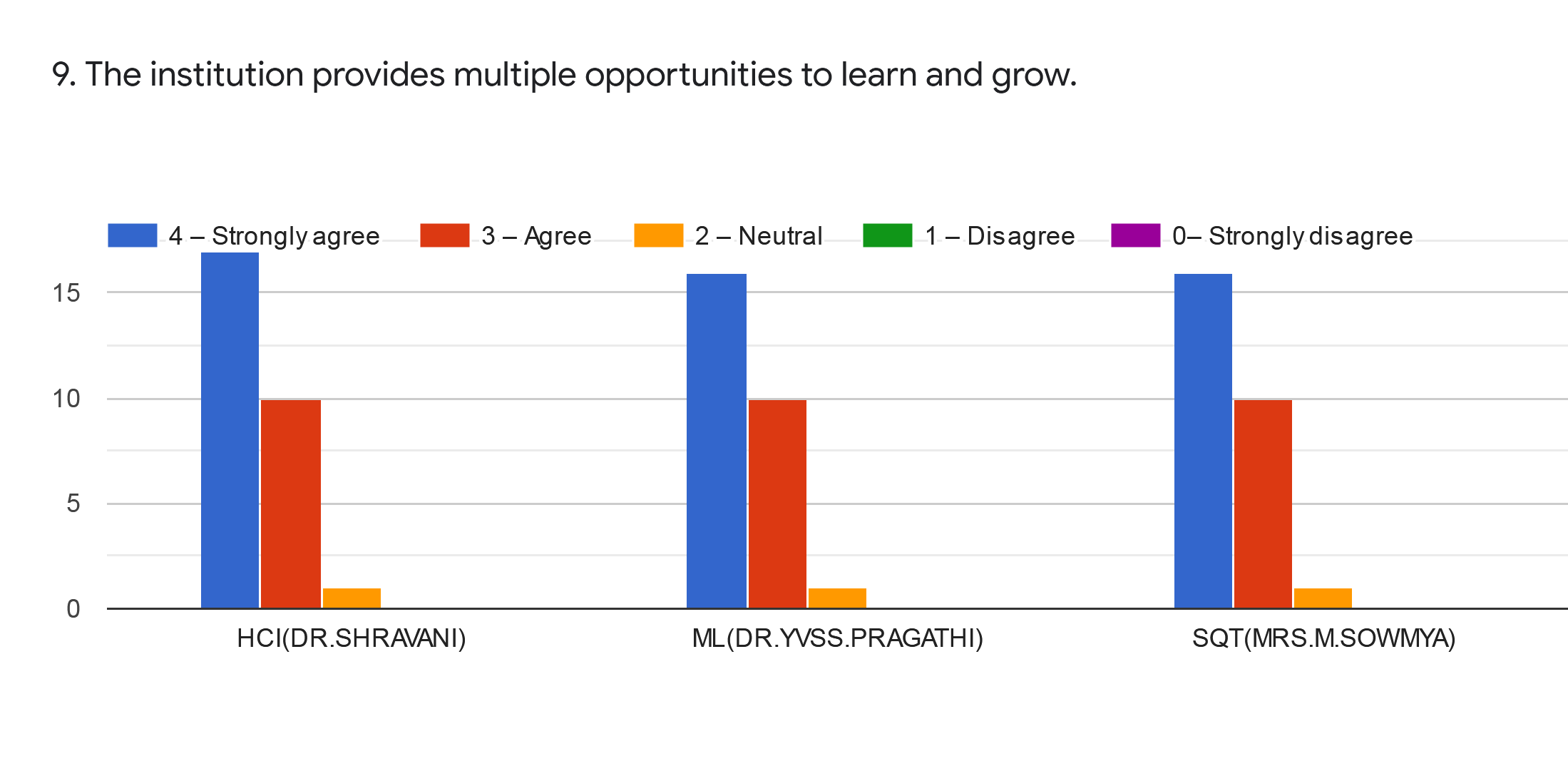 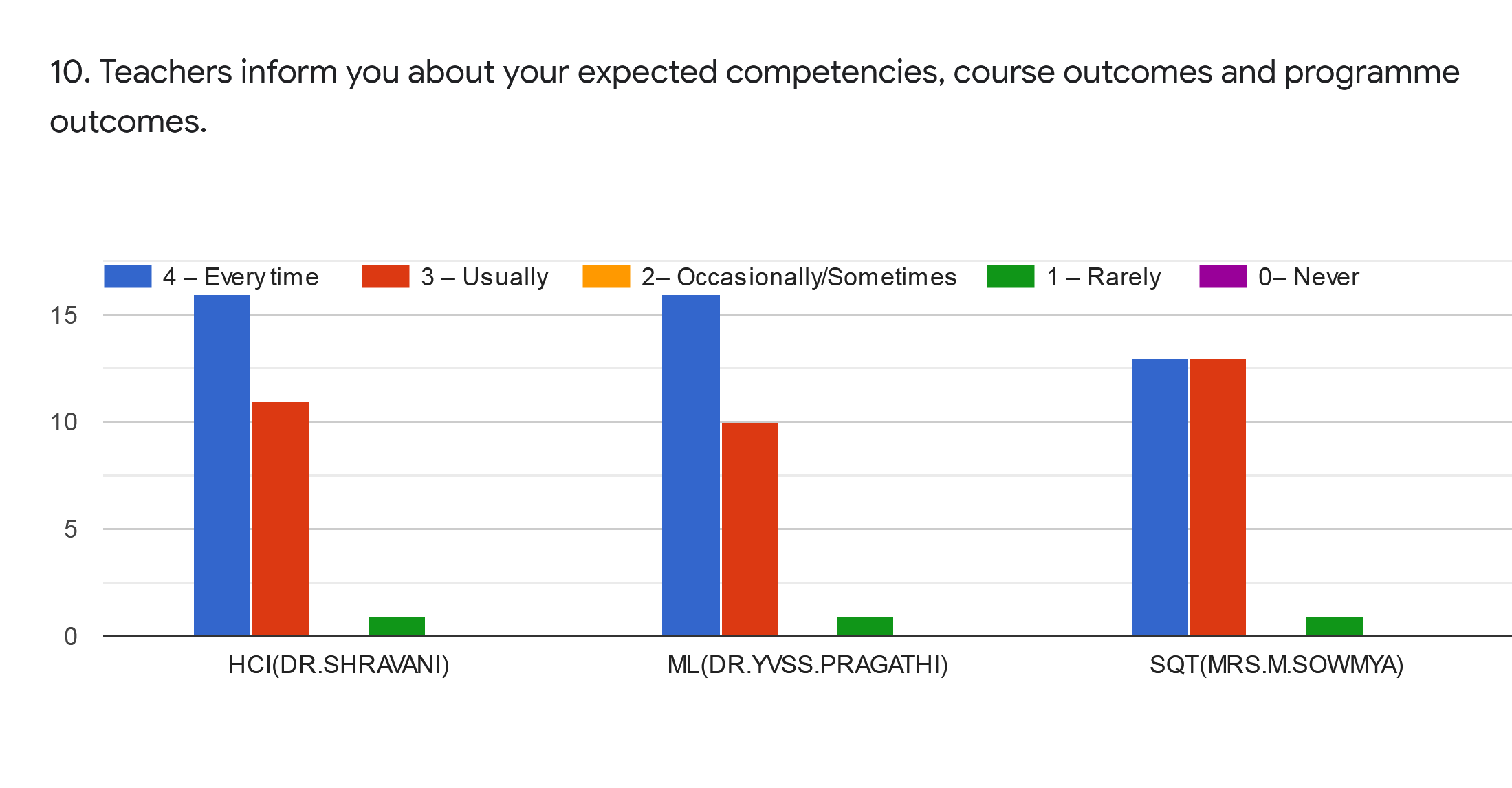 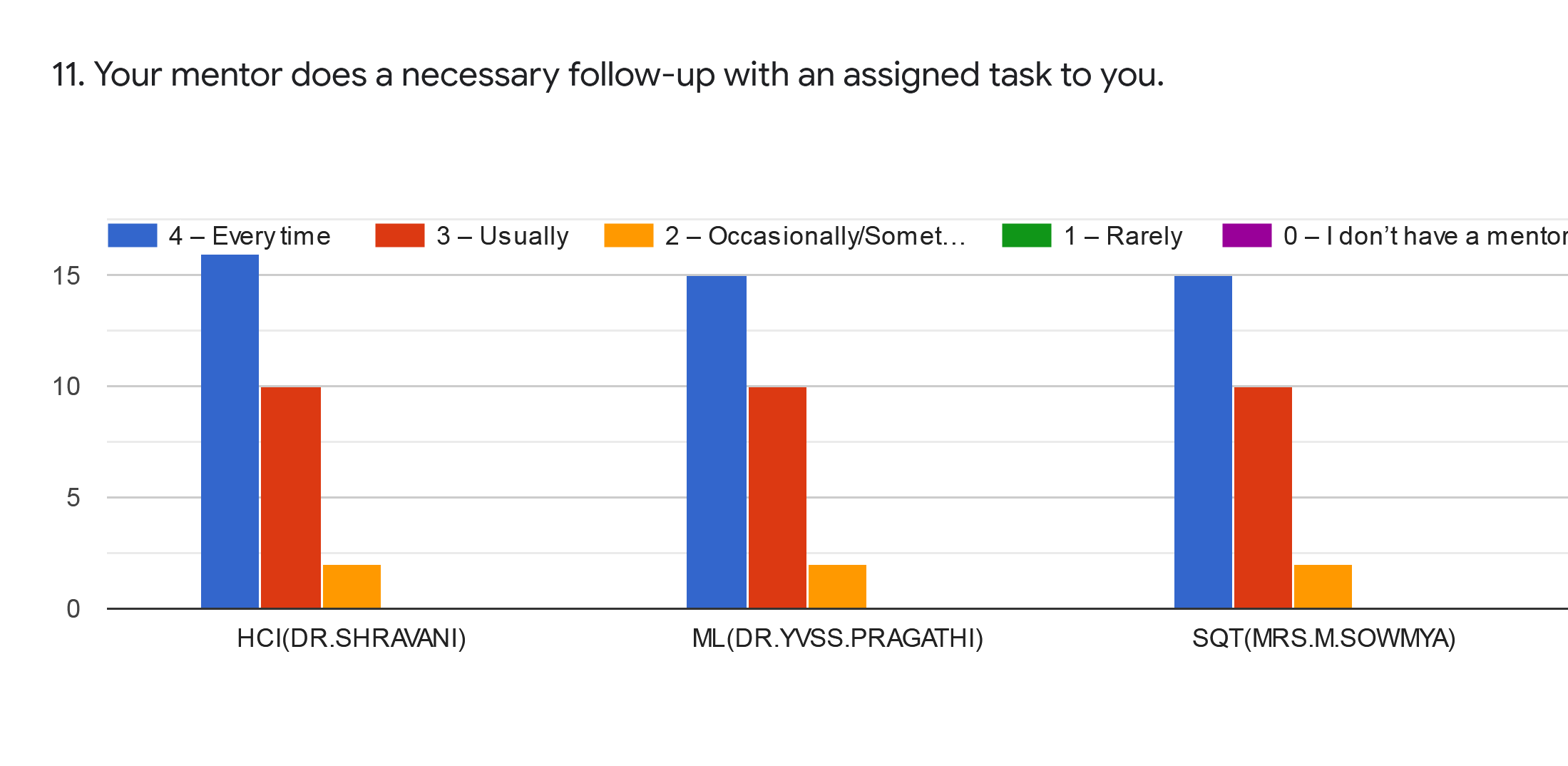 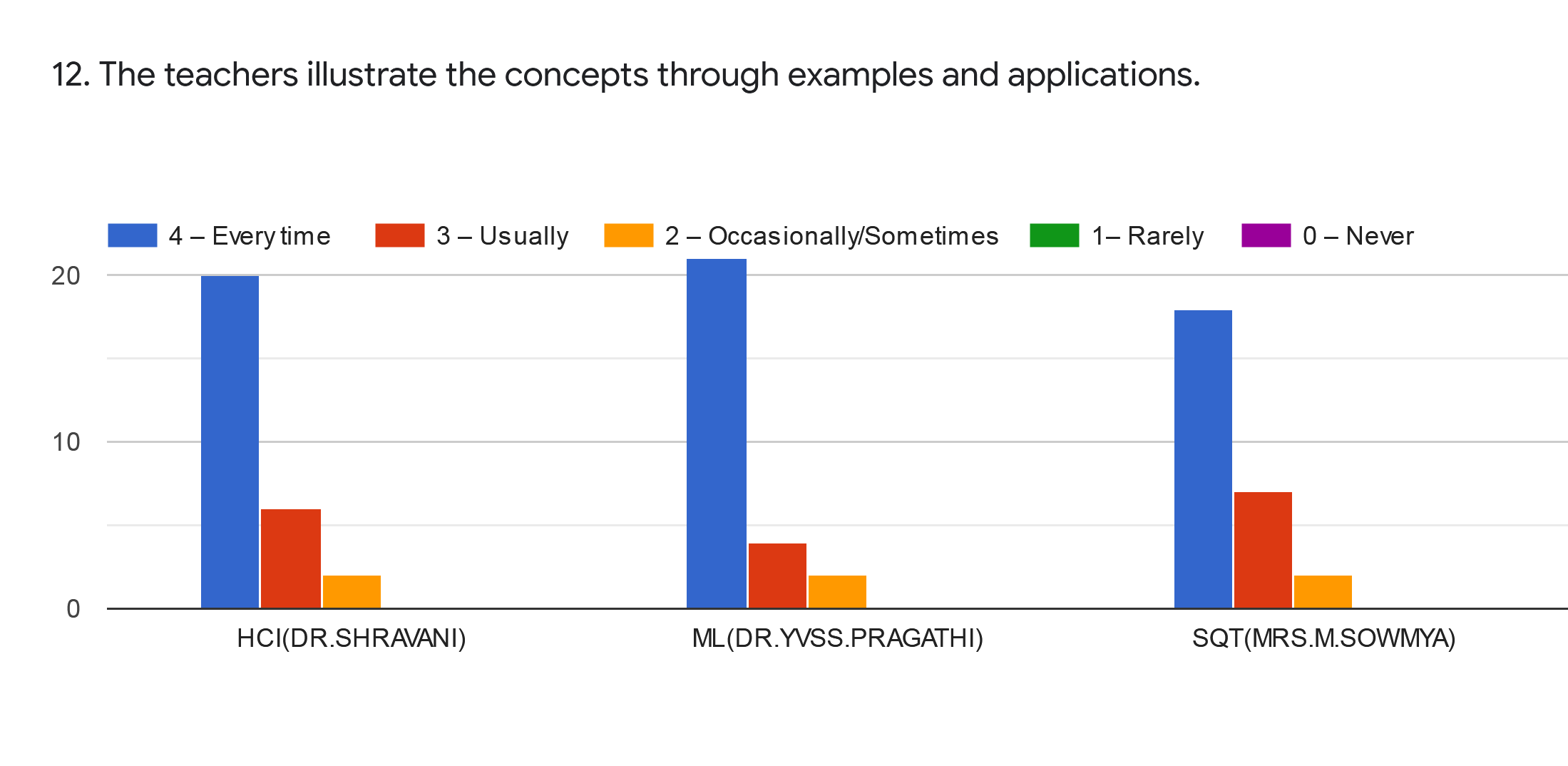 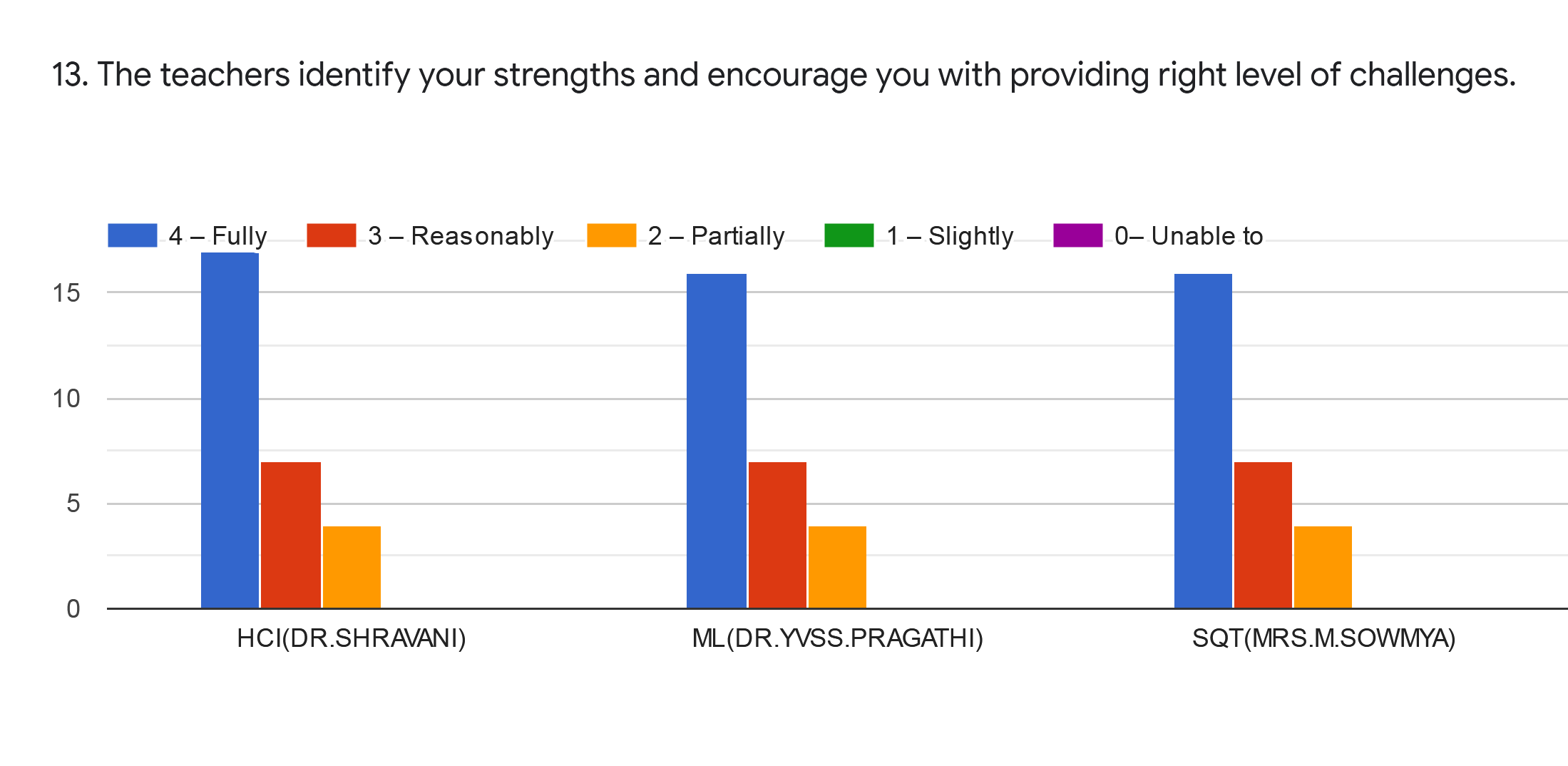 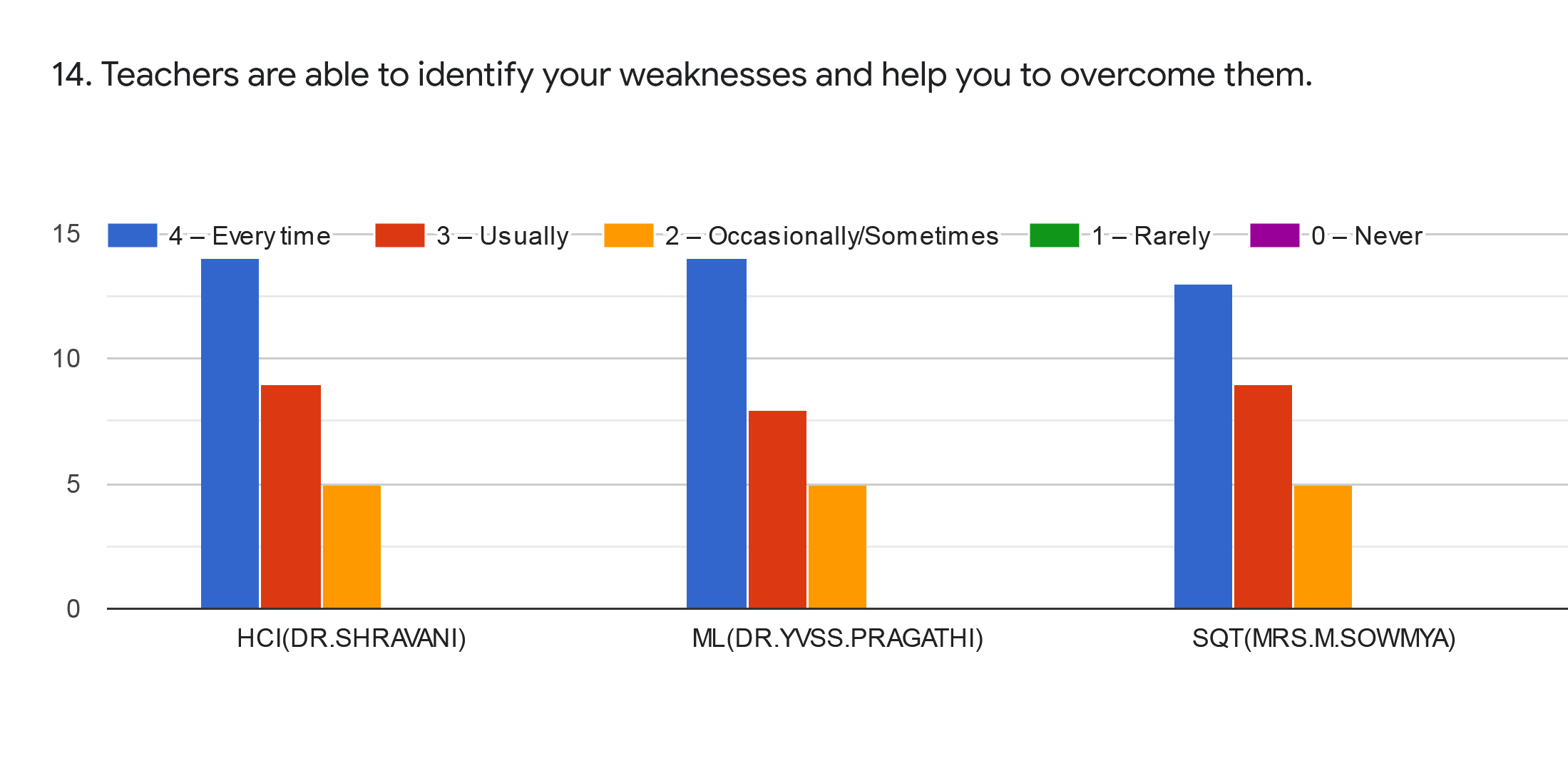 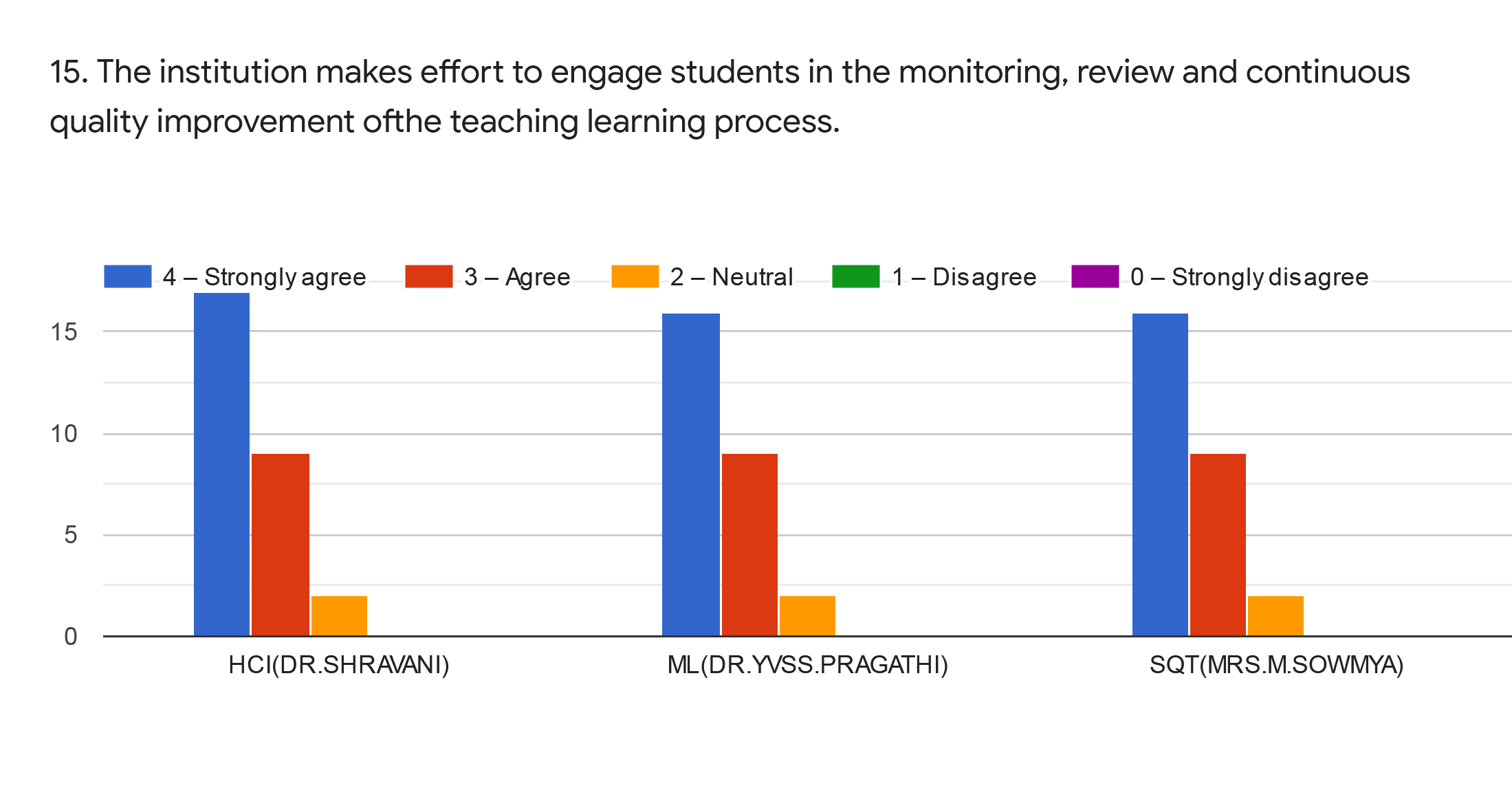 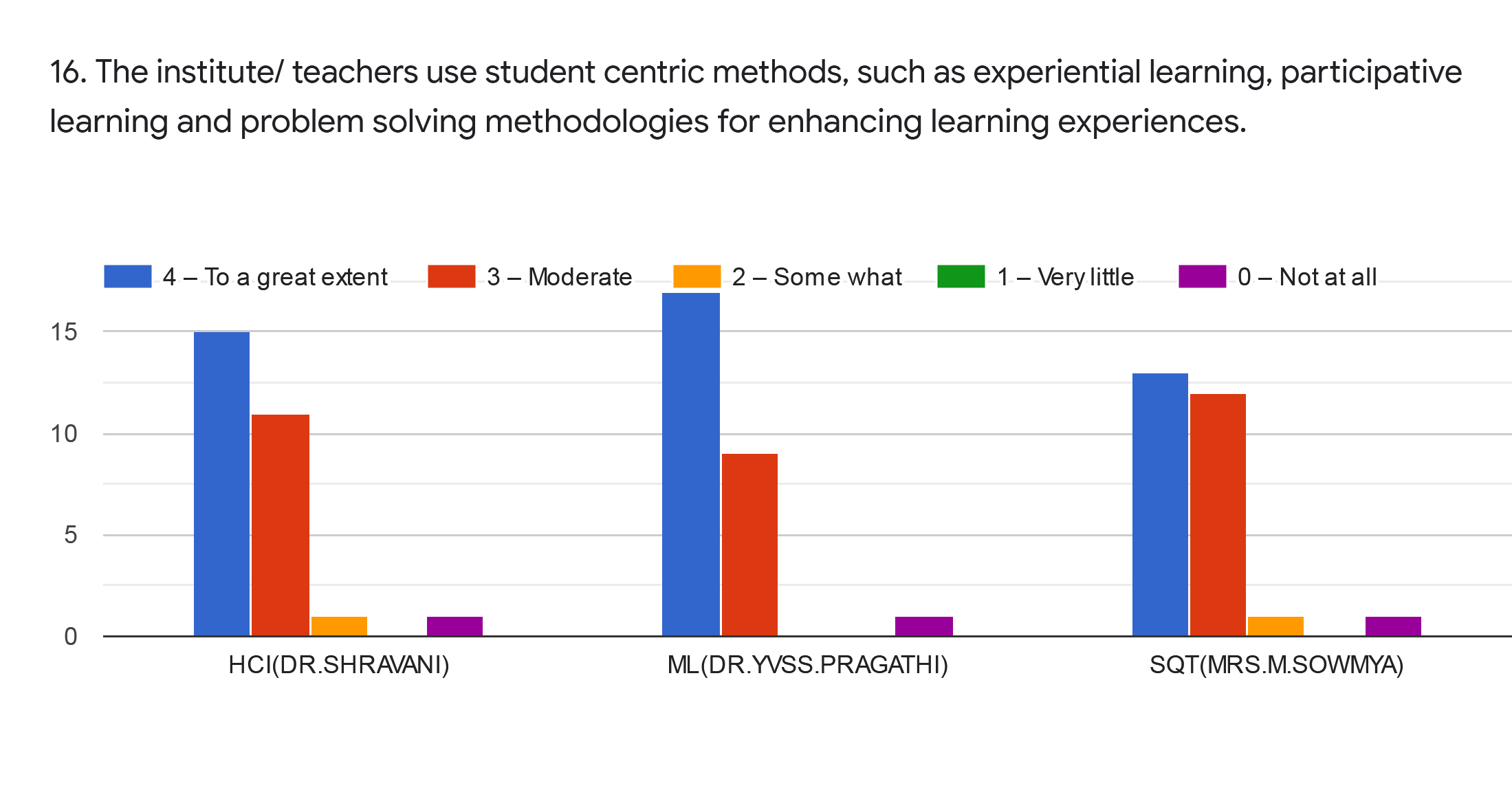 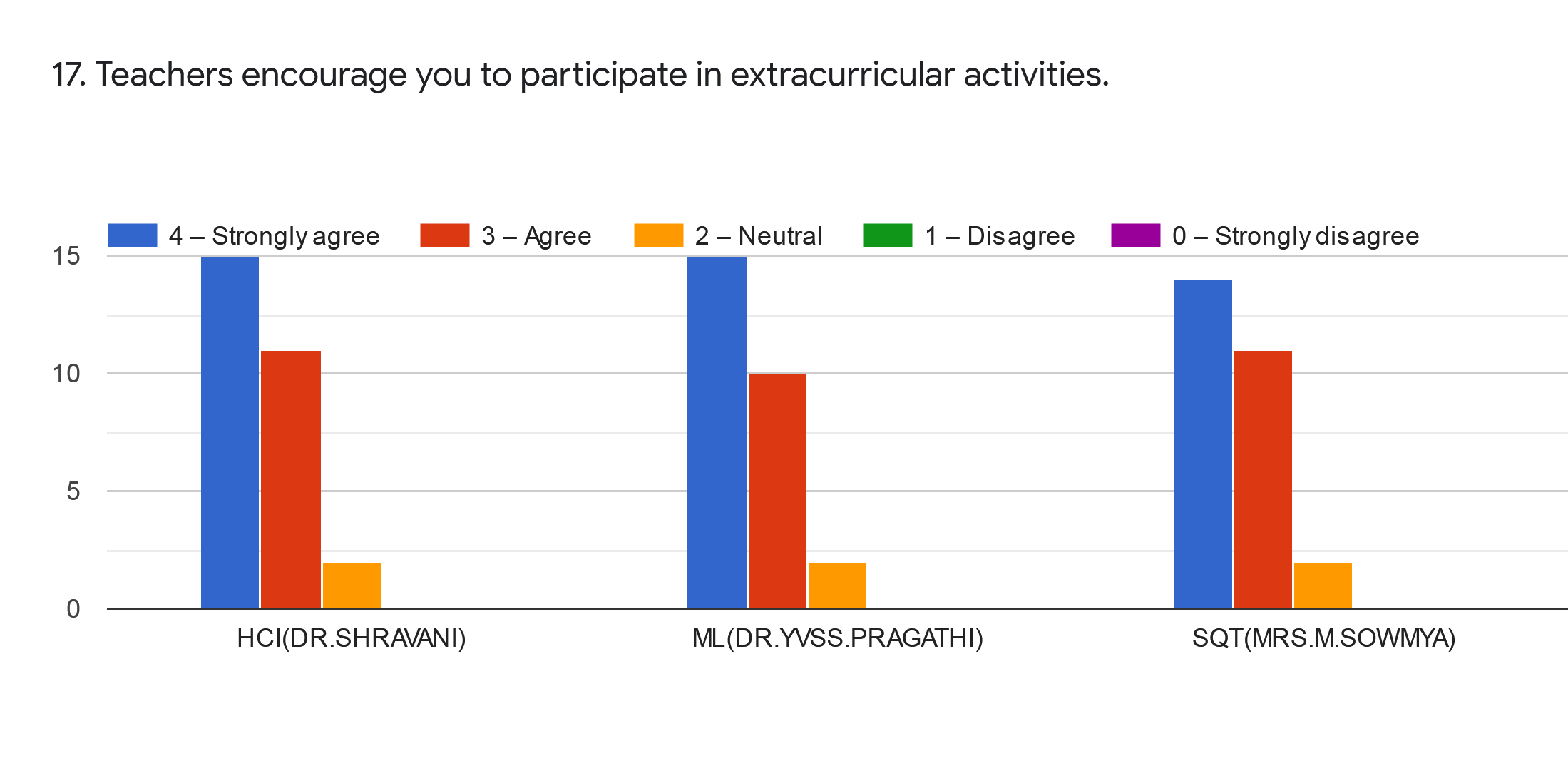 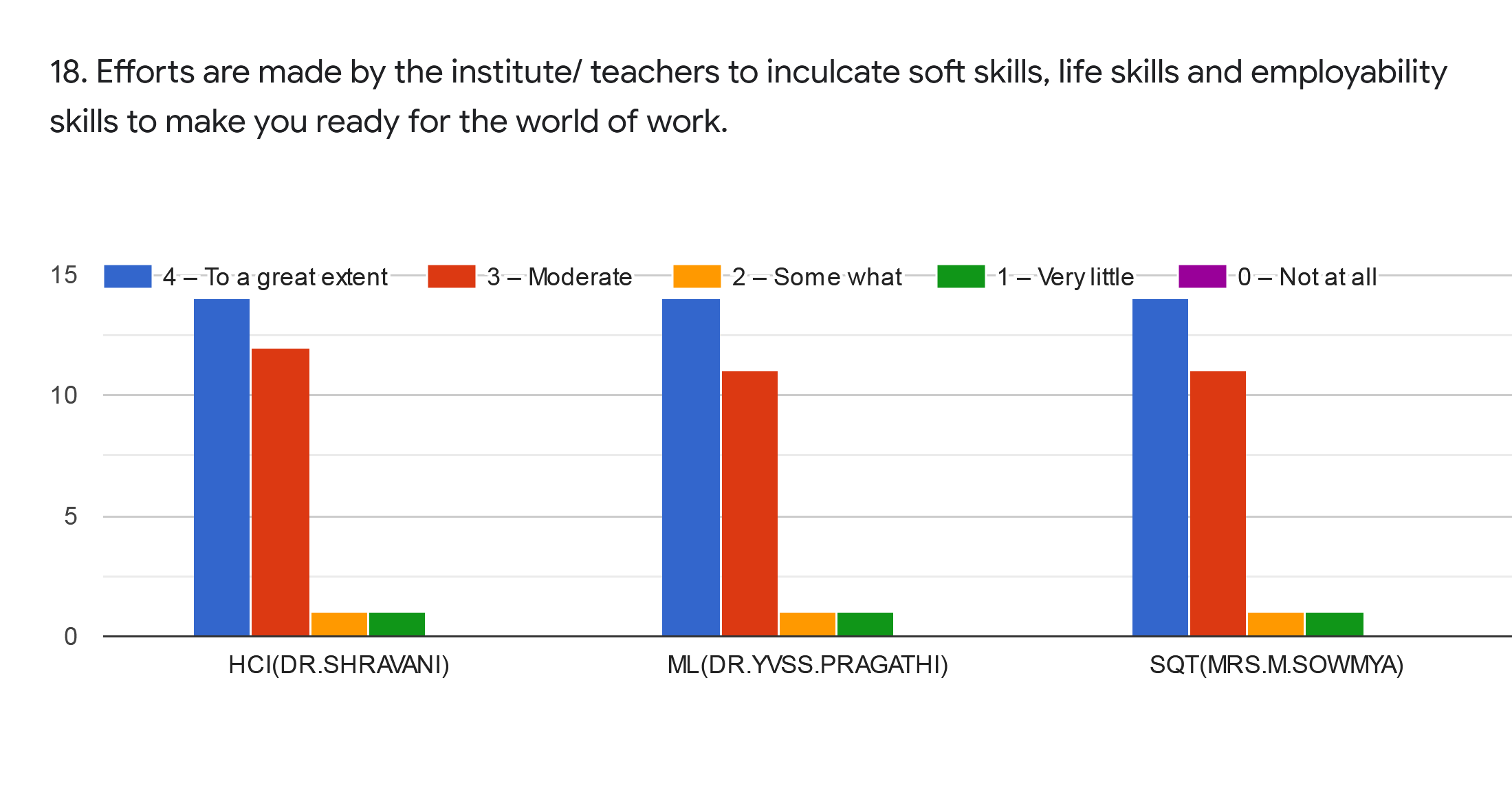 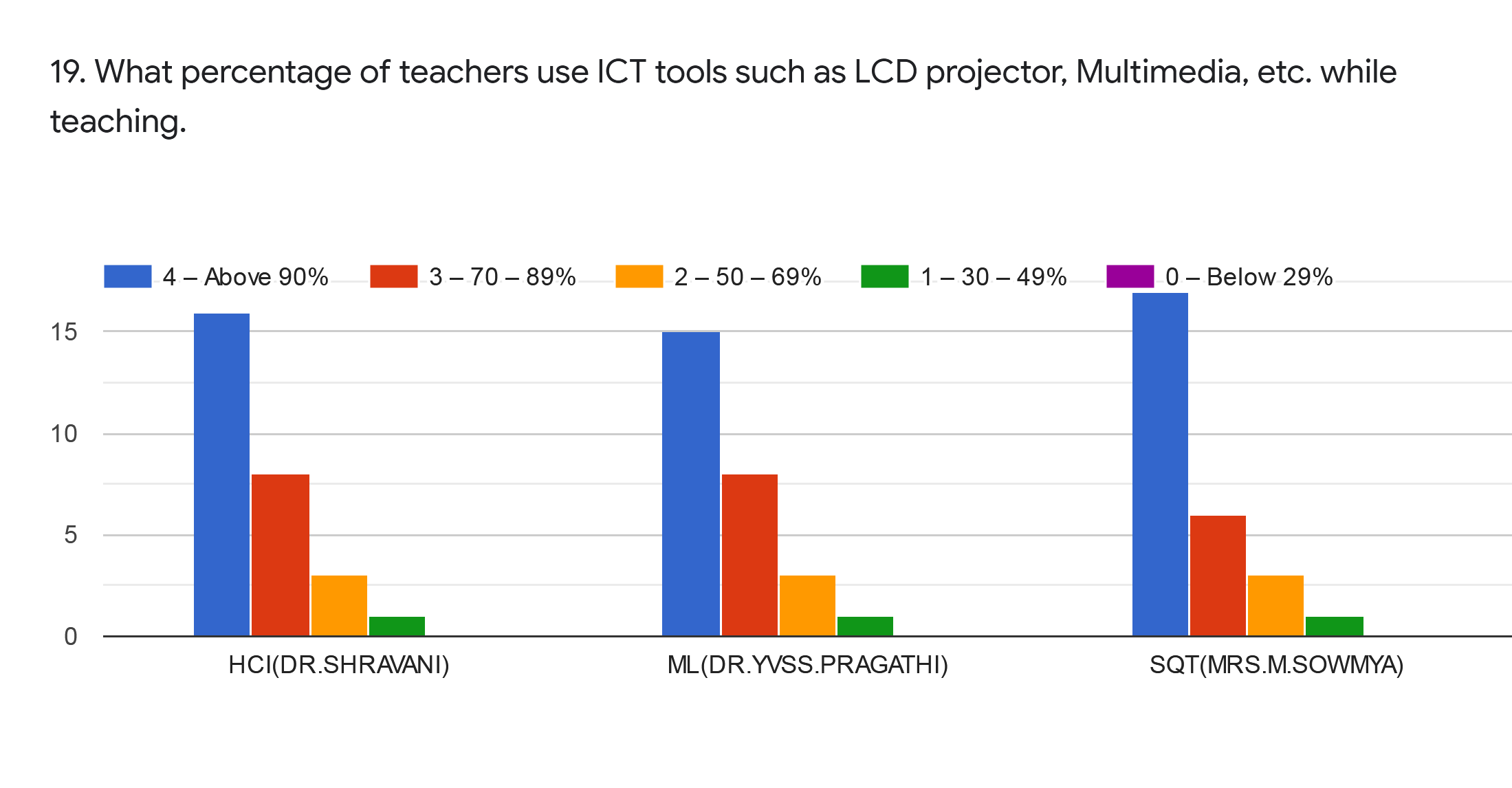 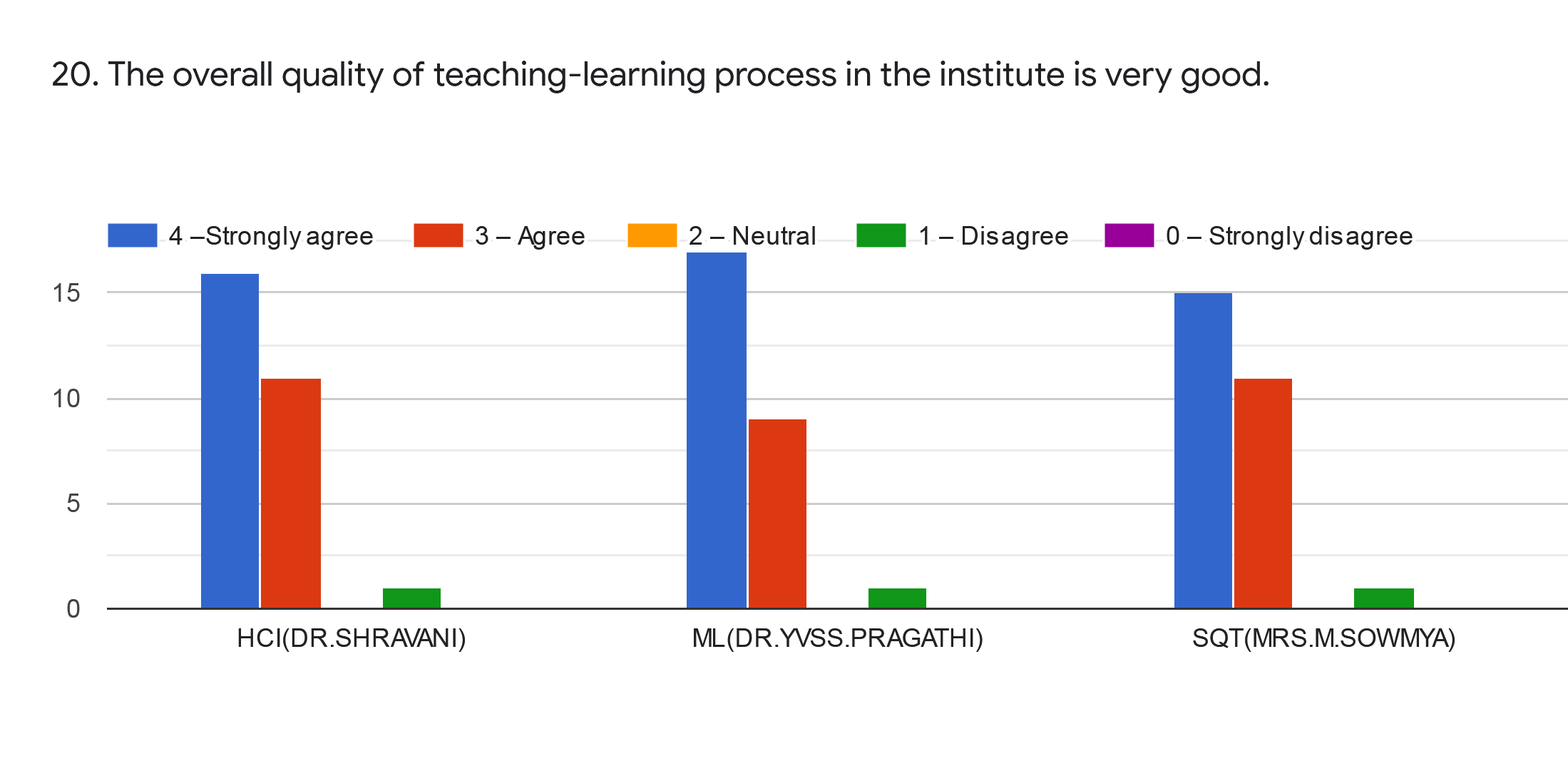 ECE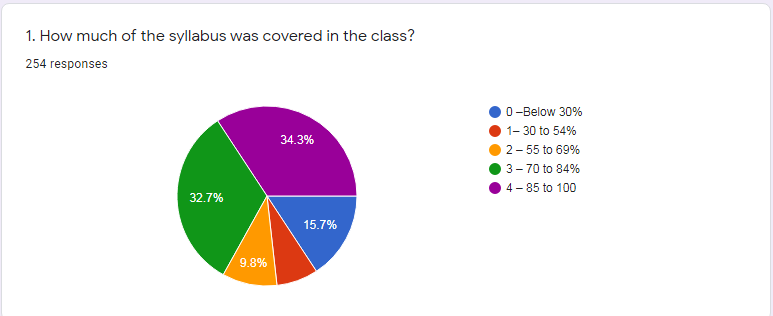 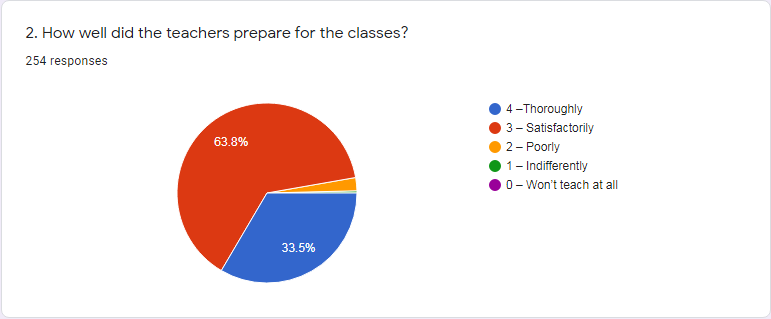 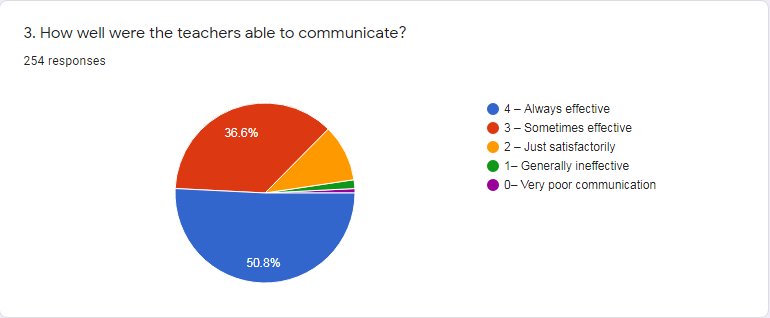 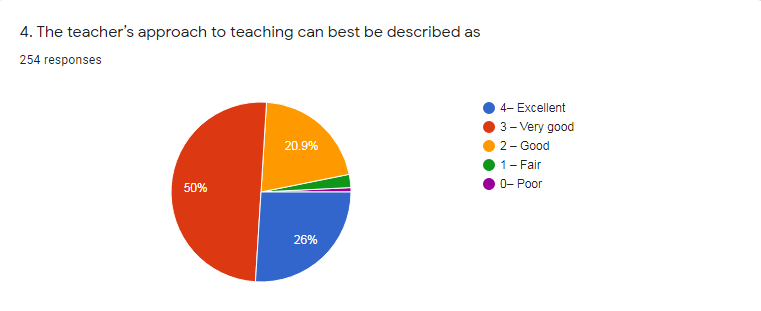 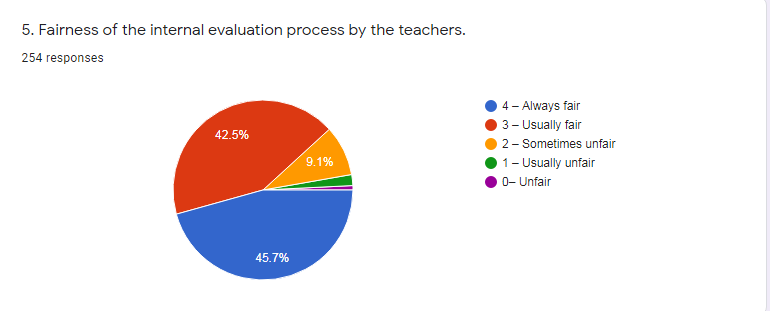 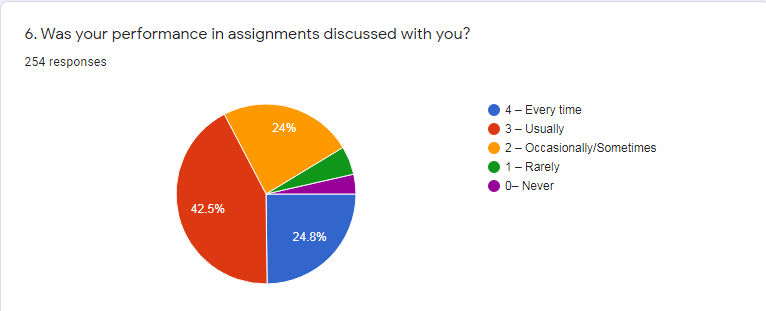 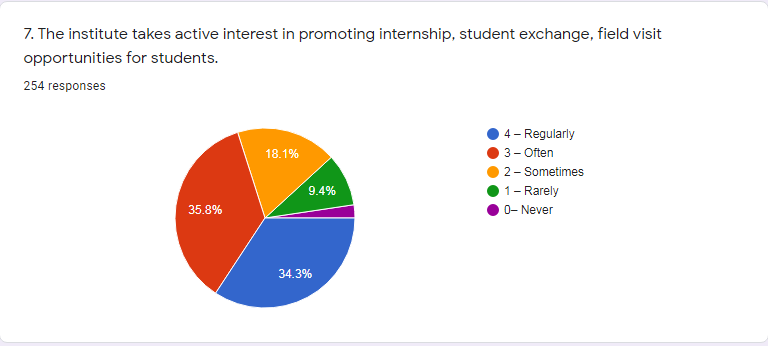 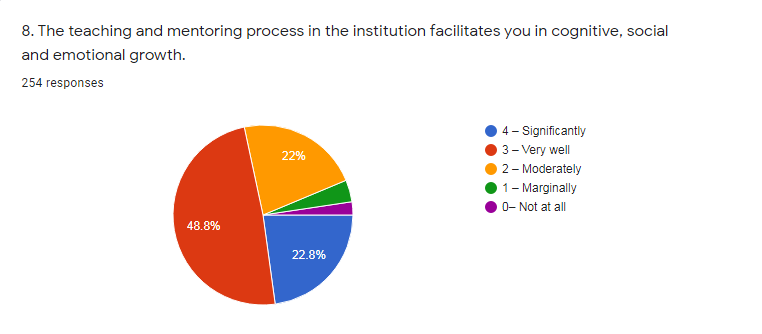 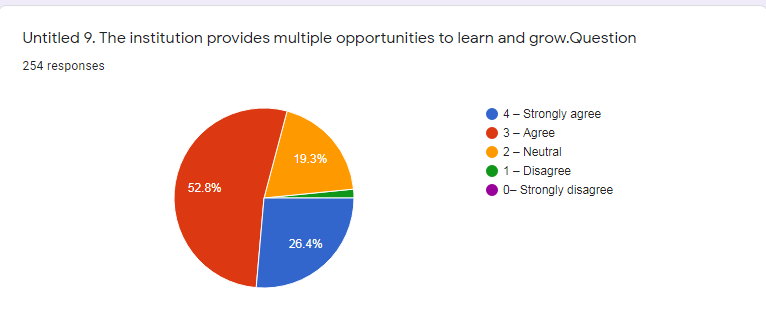 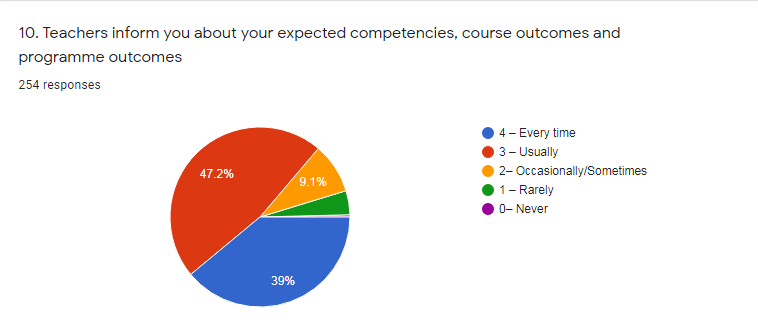 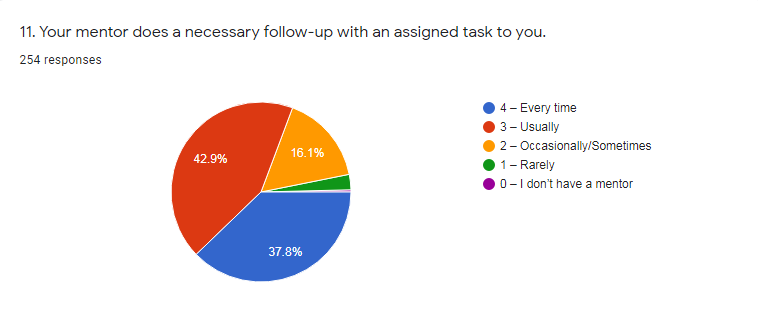 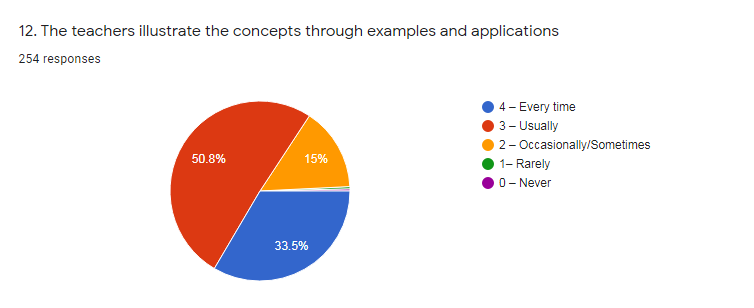 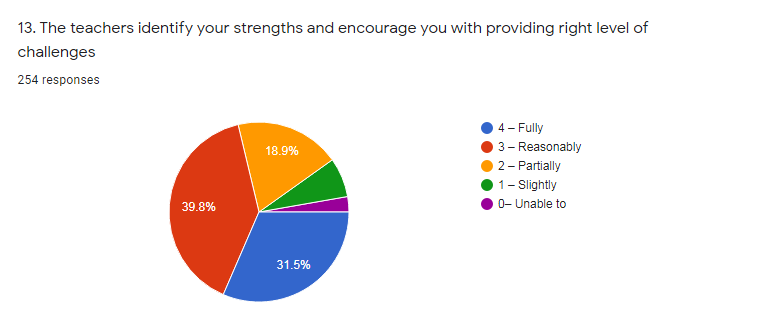 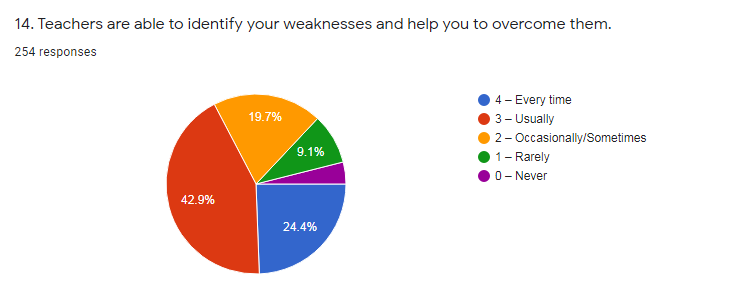 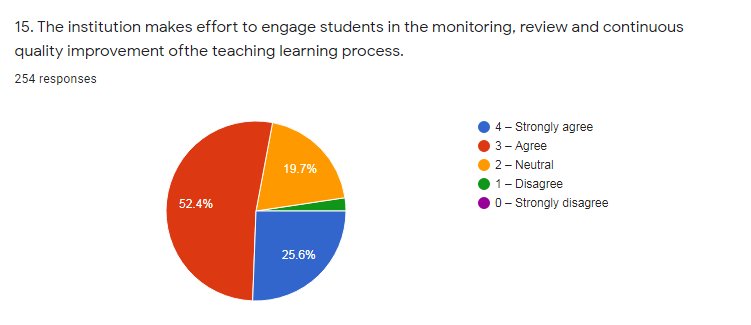 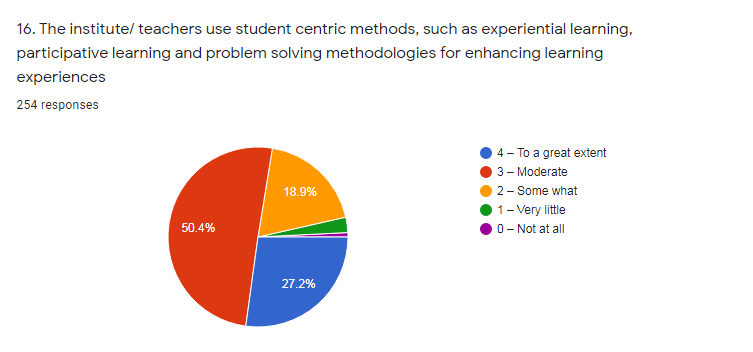 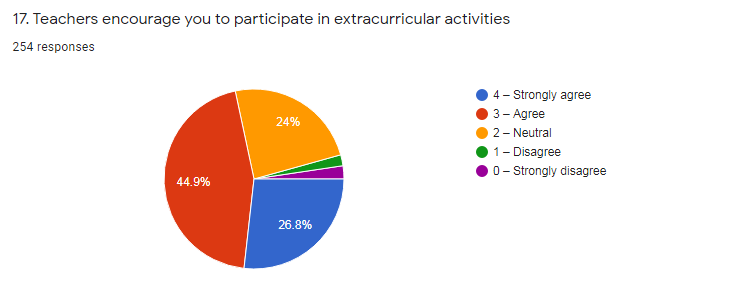 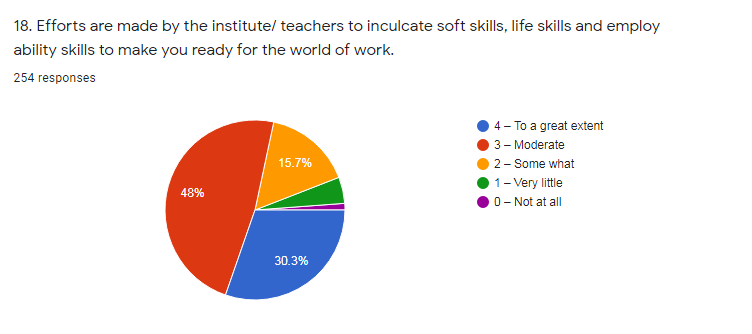 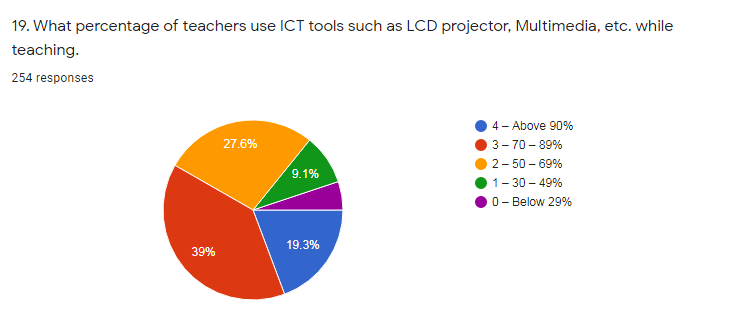 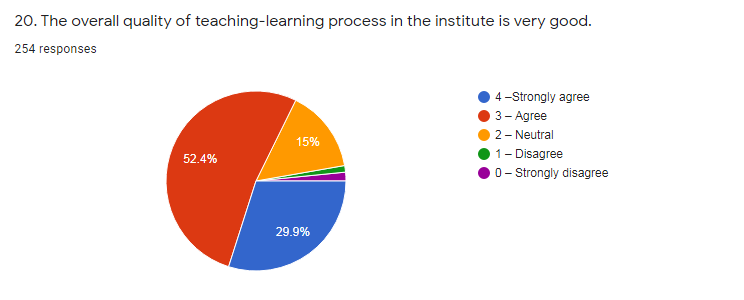 STANLEY COLLEGE OF ENGINEERING & TECHNOLOGY  FOR WOMENDEPARTMENT OF EEESTUDENT SATISFACTION SURVEY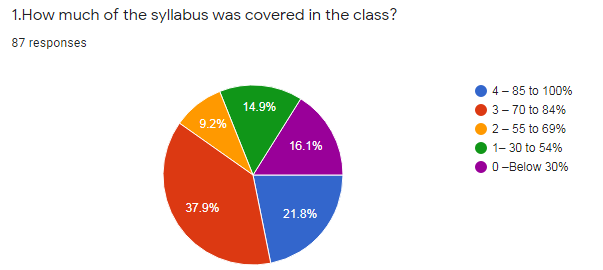 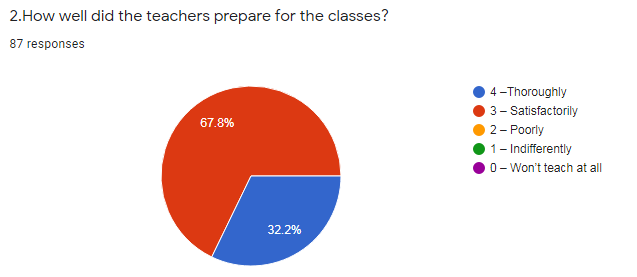 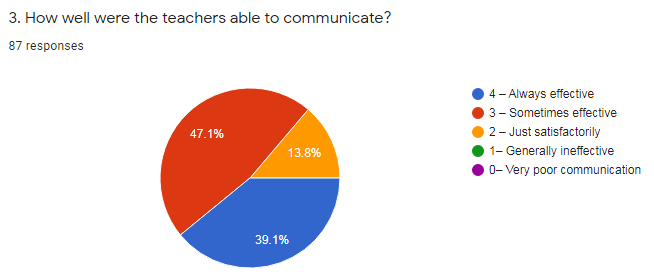 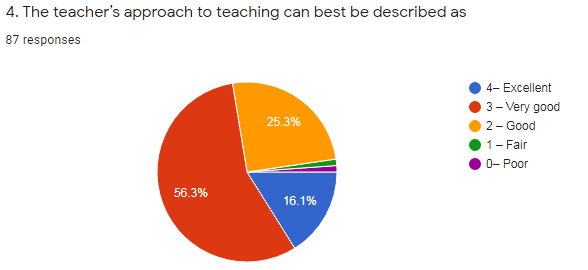 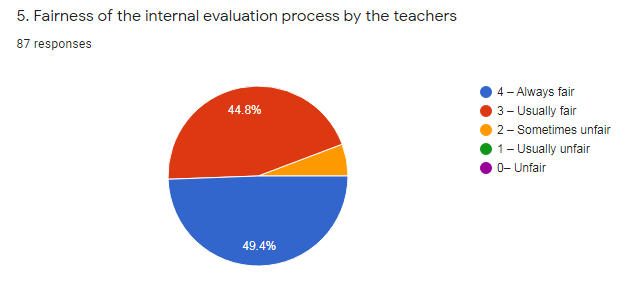 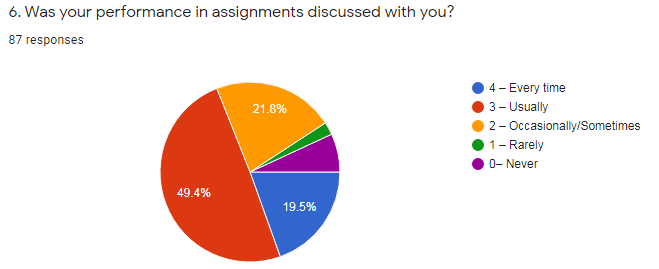 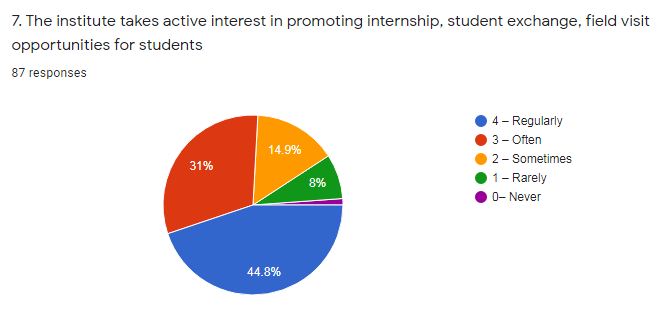 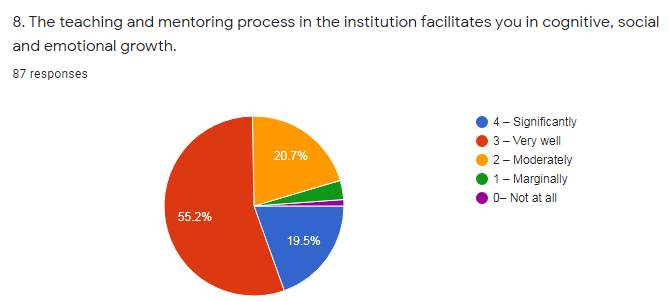 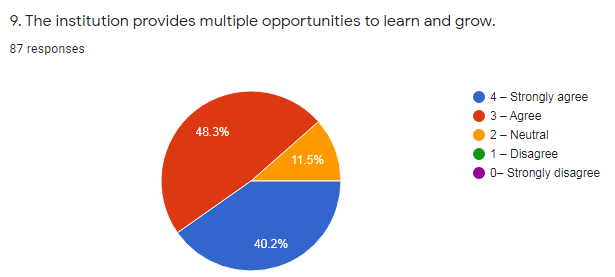 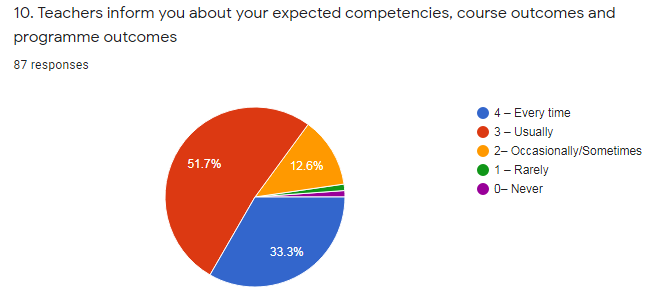 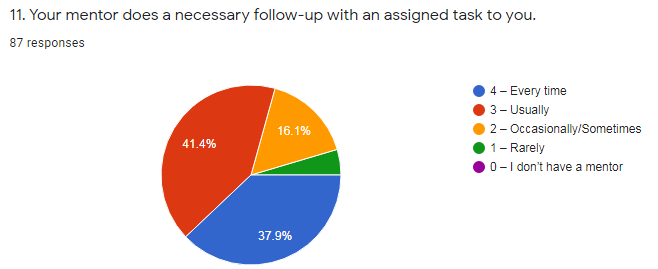 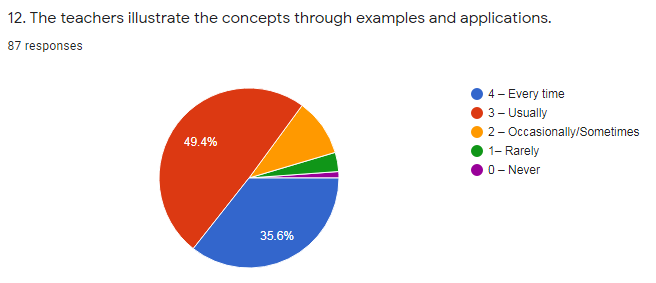 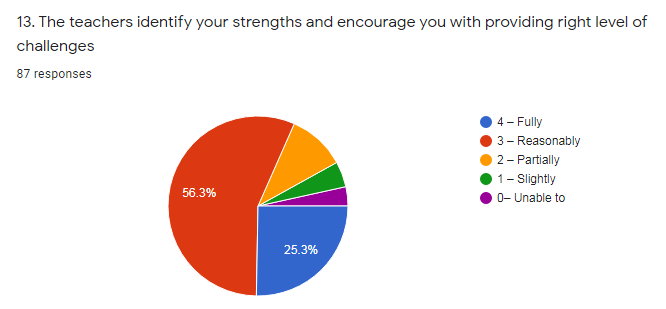 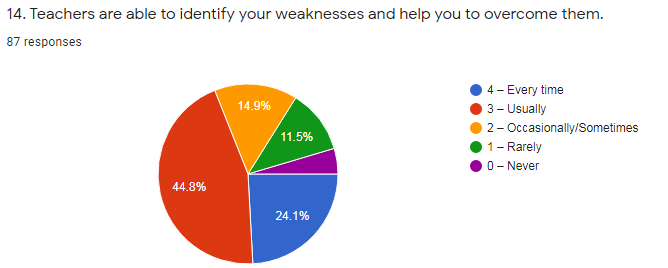 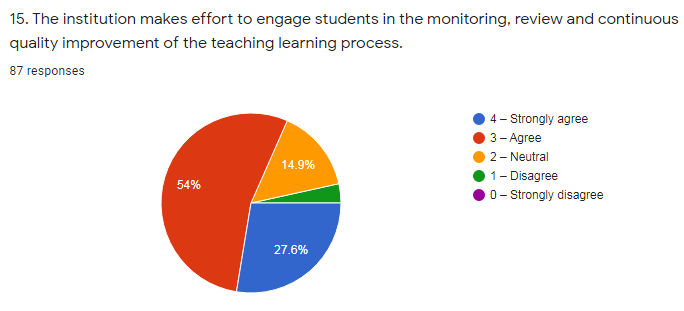 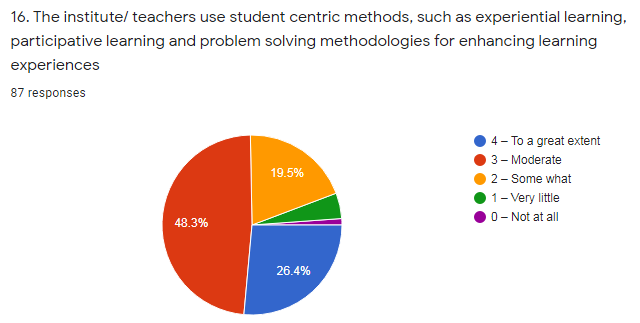 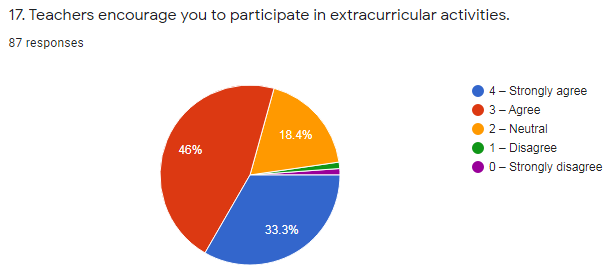 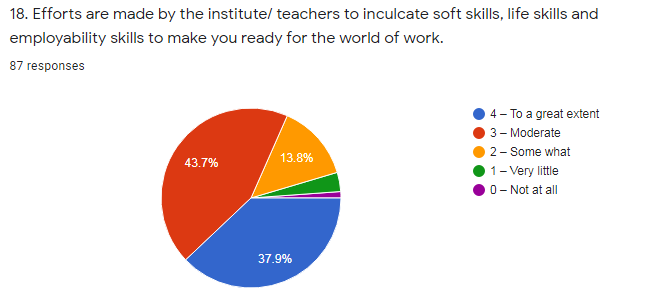 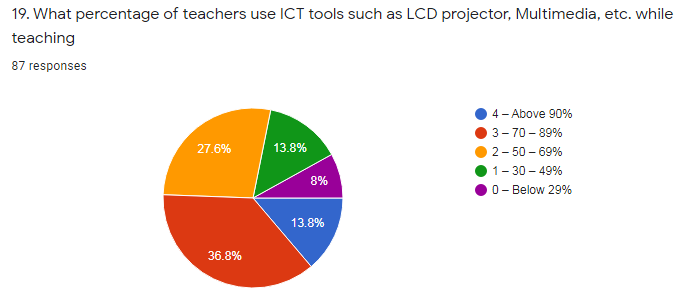 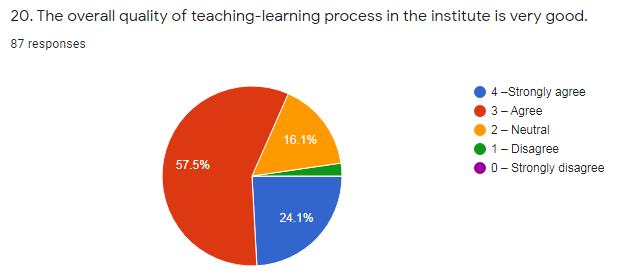 H &S DEPTSTANLEY COLLEGE OF ENGINEERING AND TECHNOLOGY FOR WOMEN 
CHAPEL ROAD, ABIDS, HYD.
DEPARTMENT OF HUMANITIES AND SCIENCES 
SSS SURVEY GRAPHSGROUP – B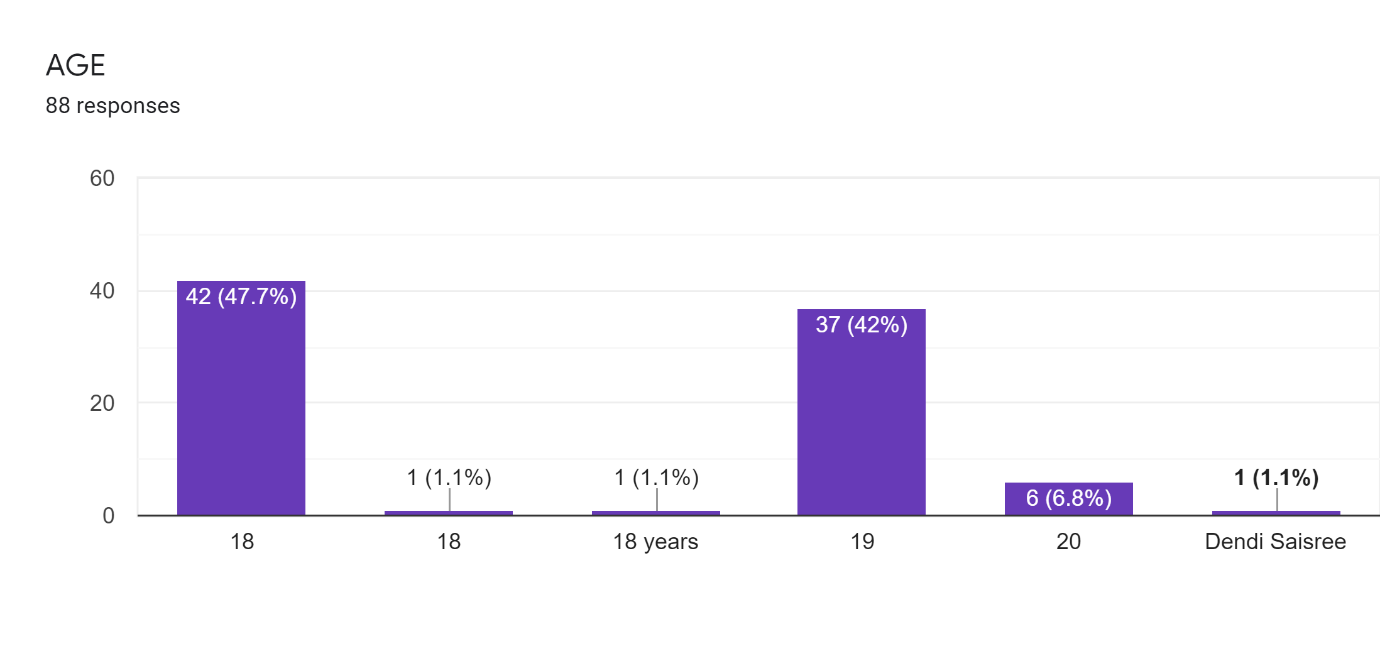 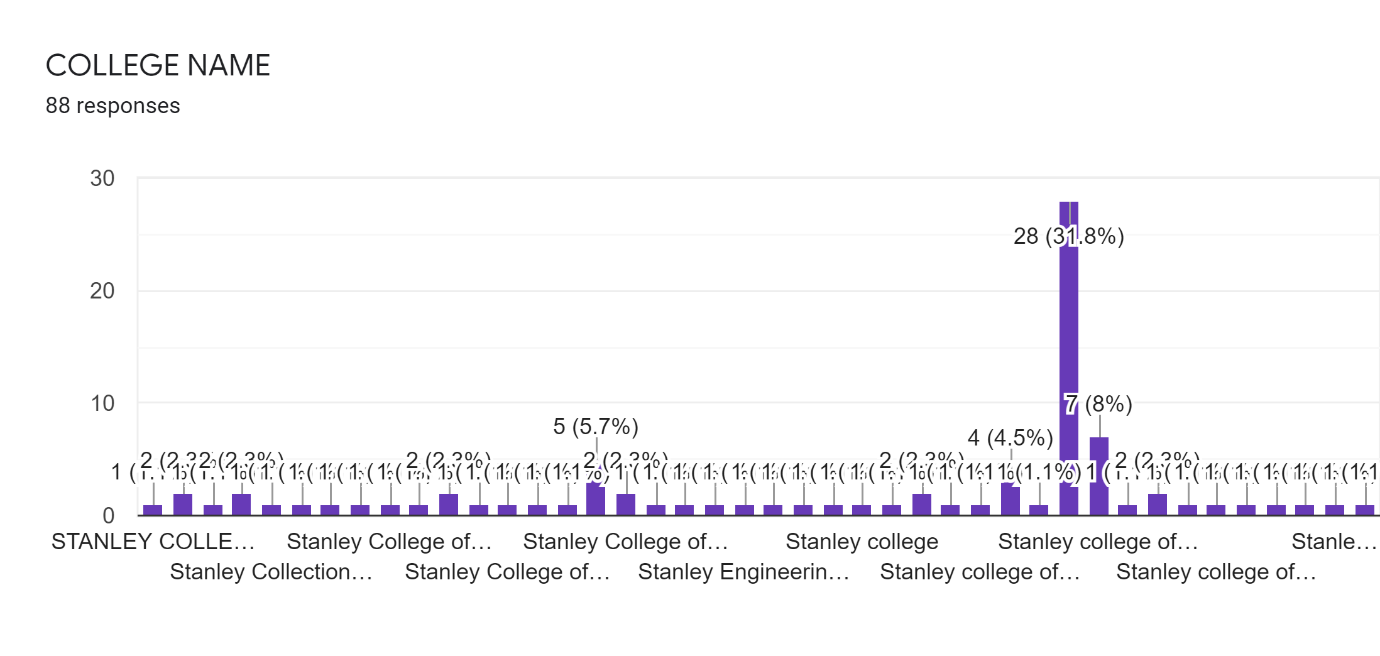 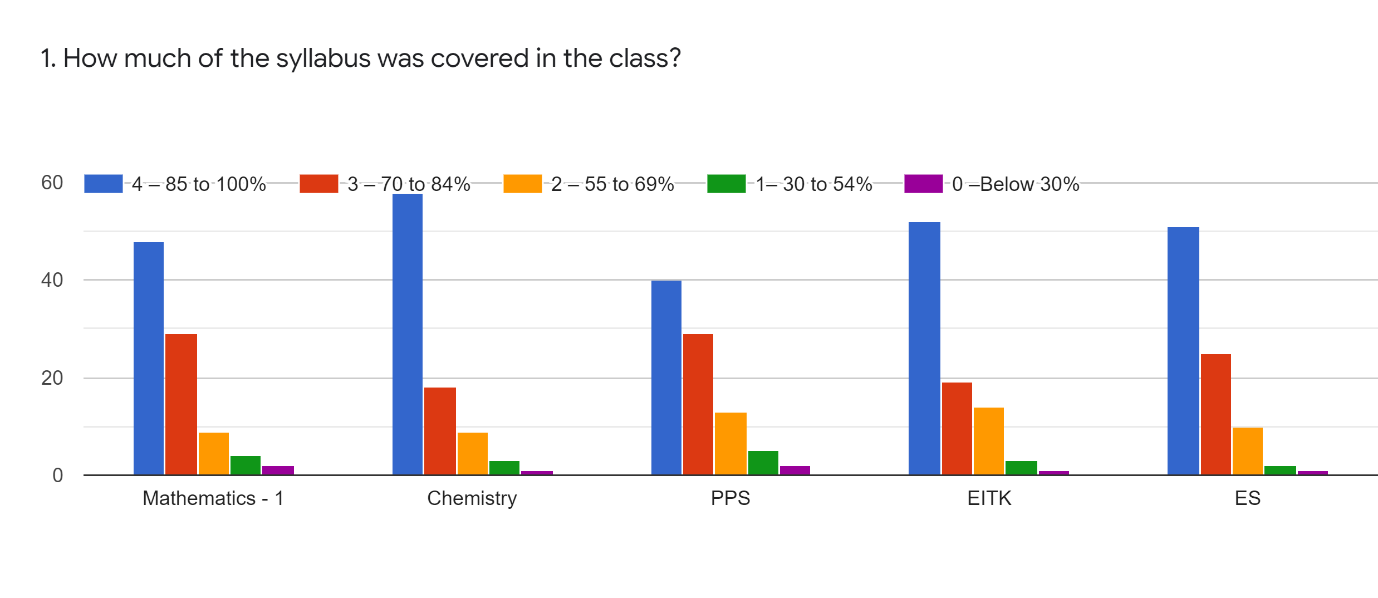 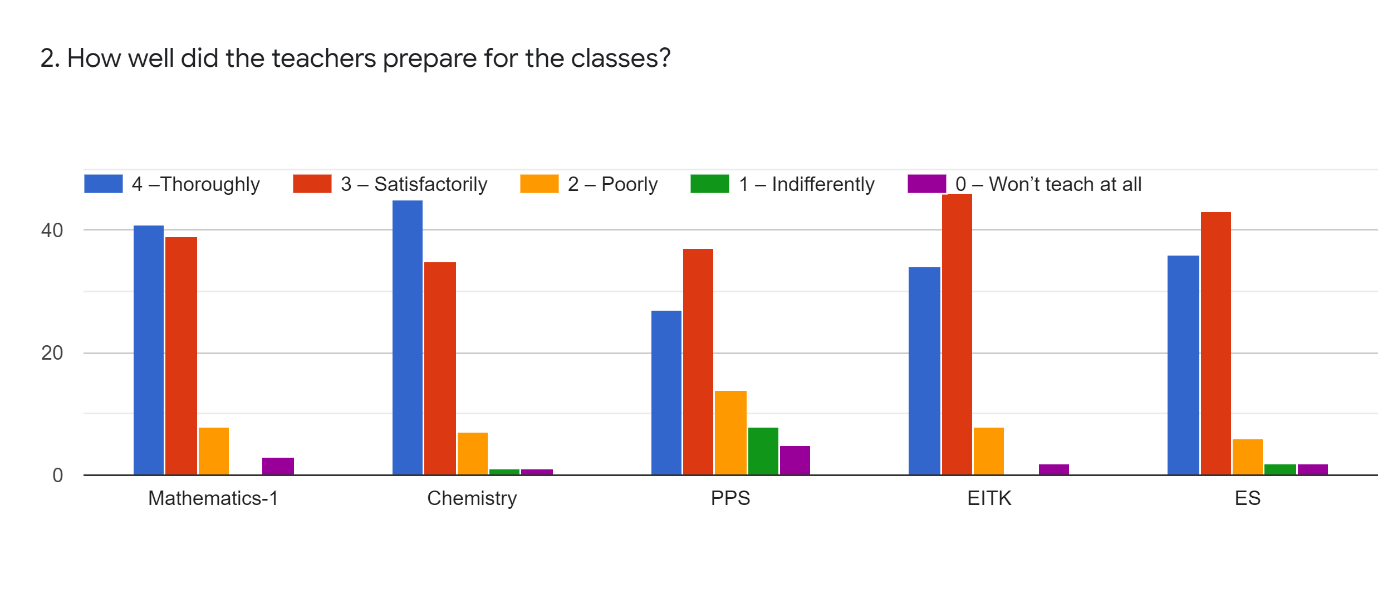 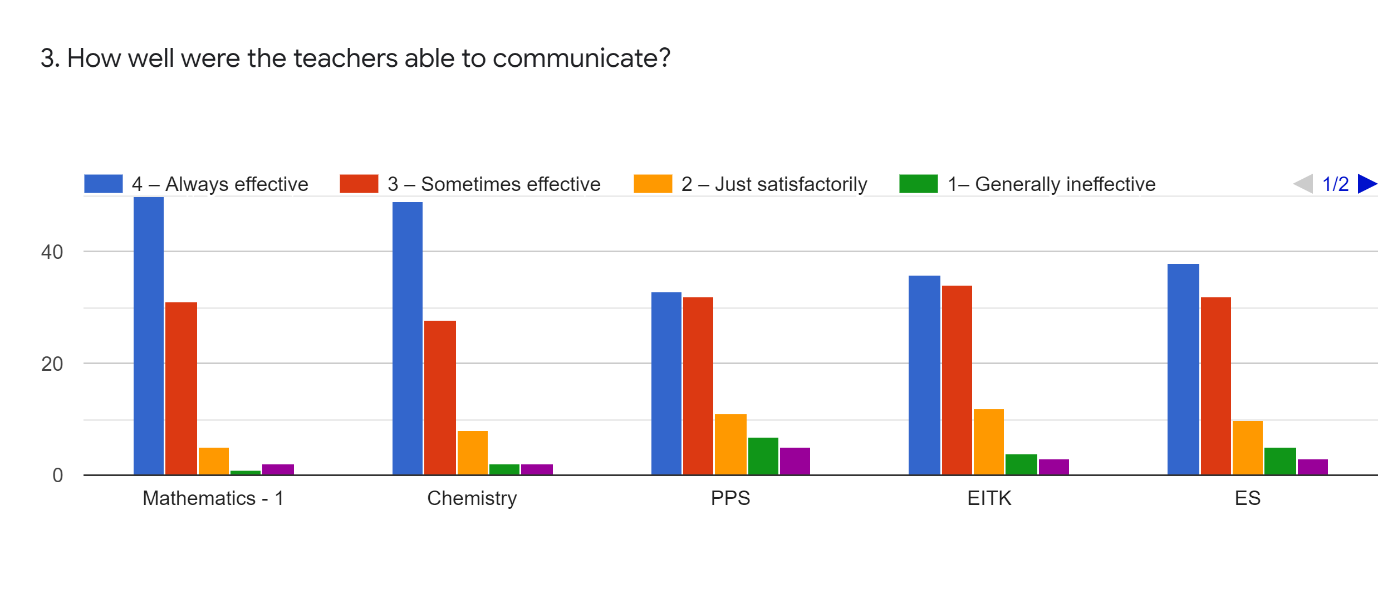 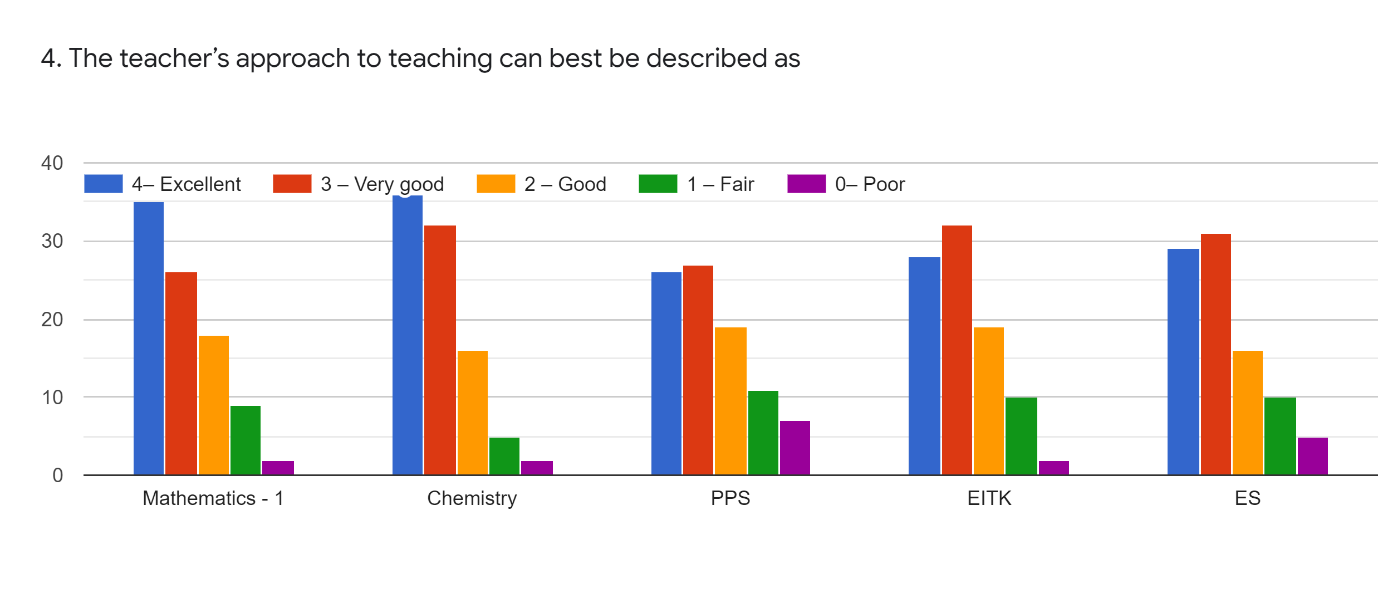 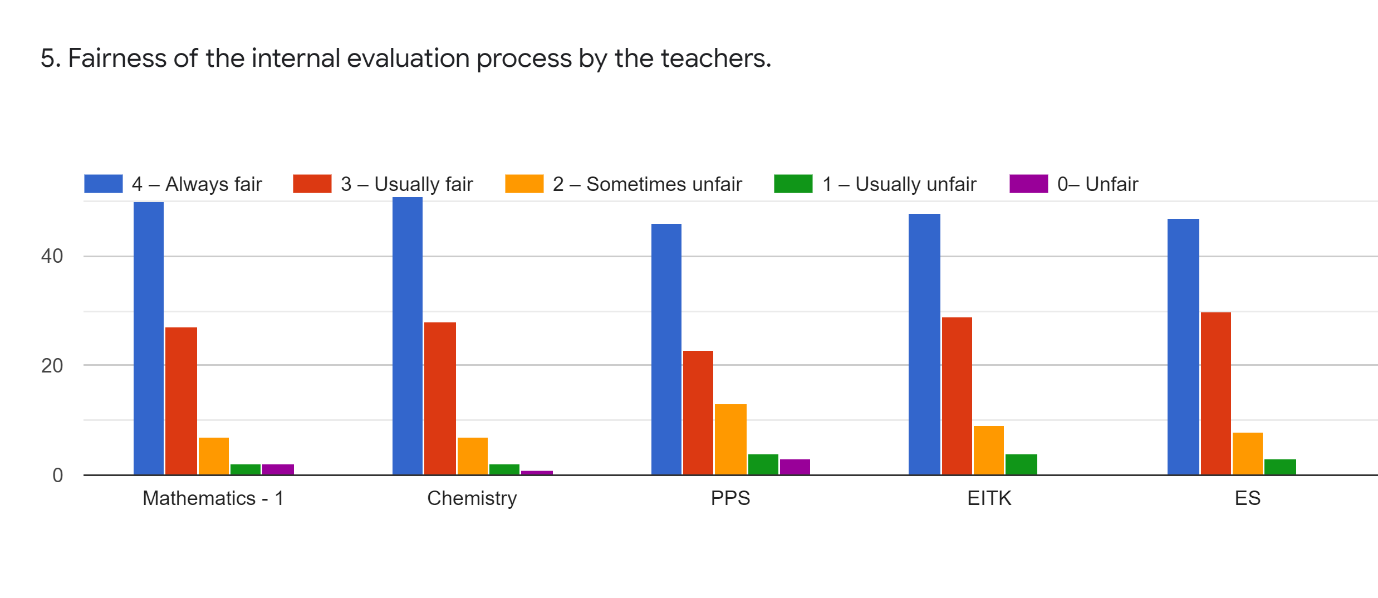 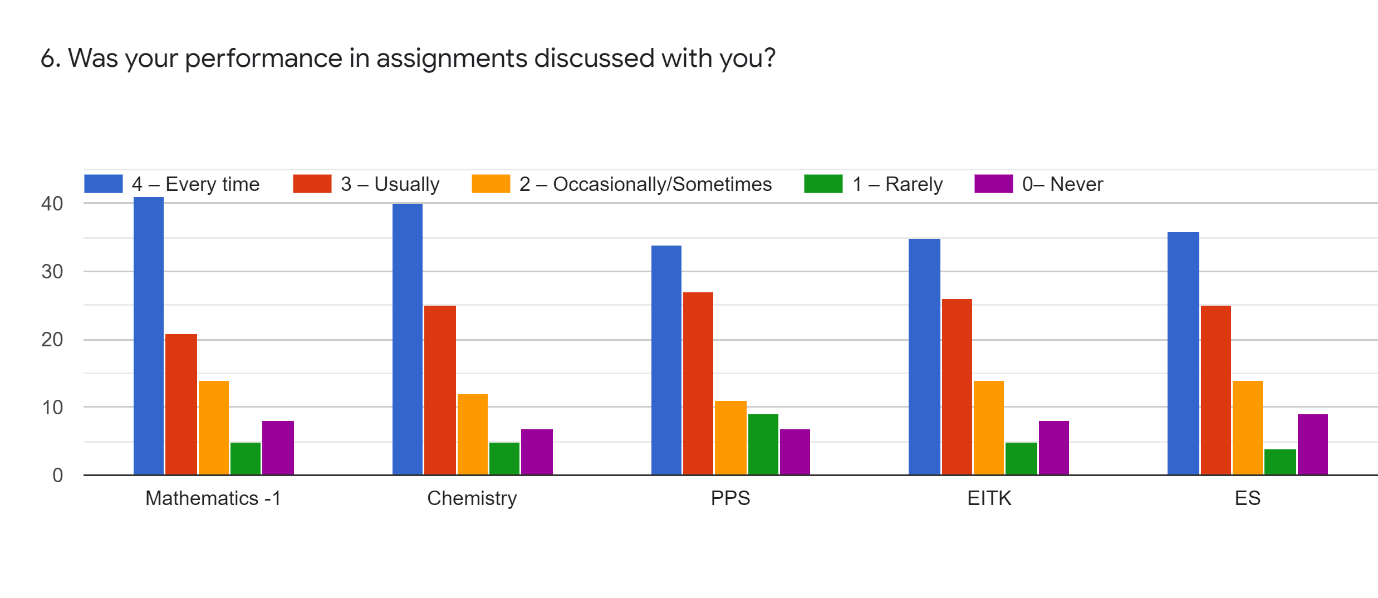 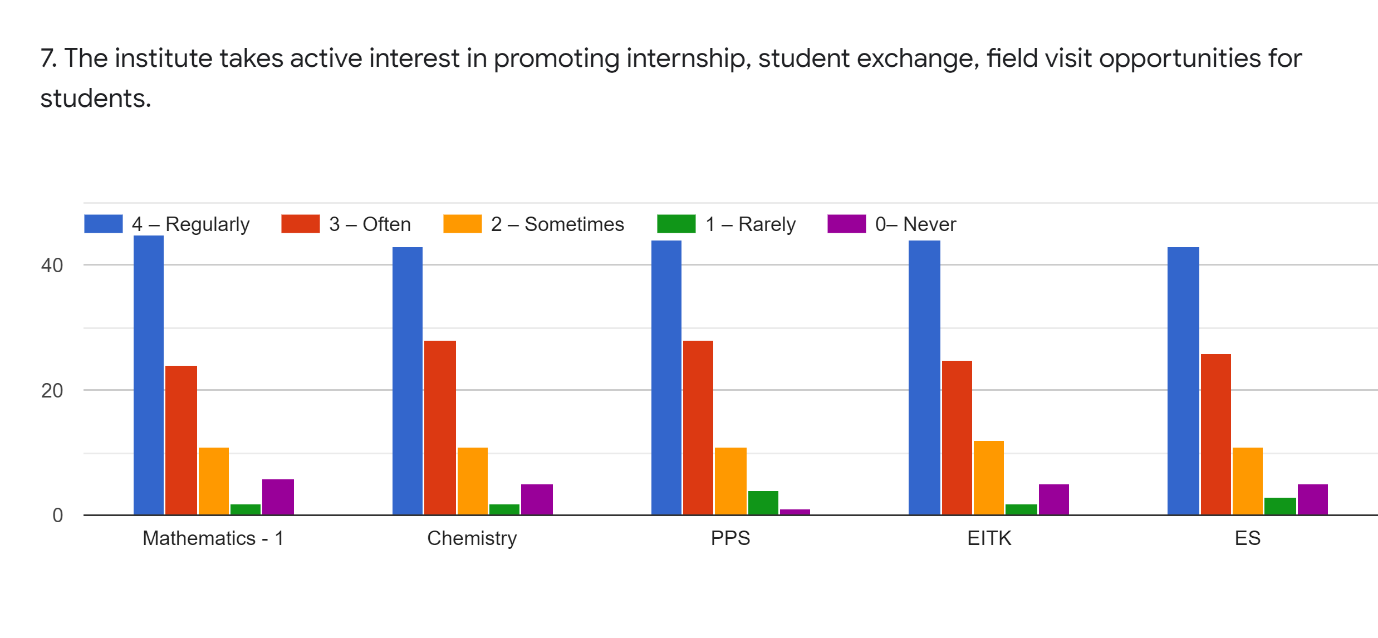 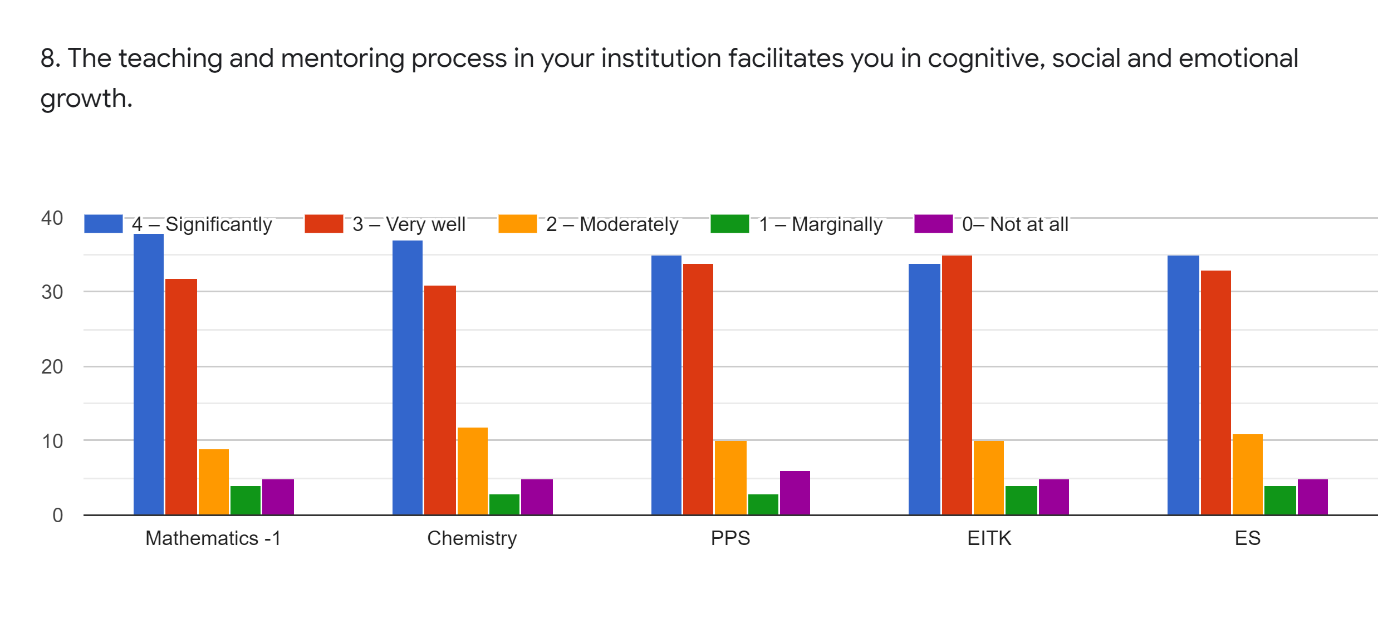 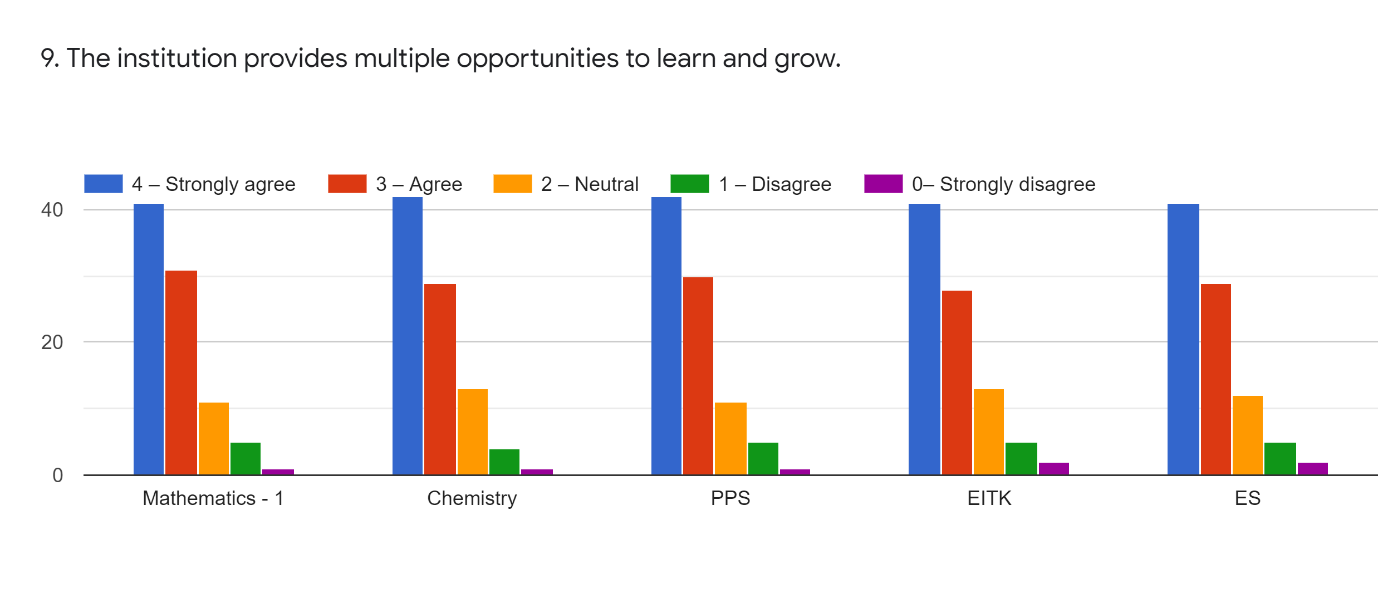 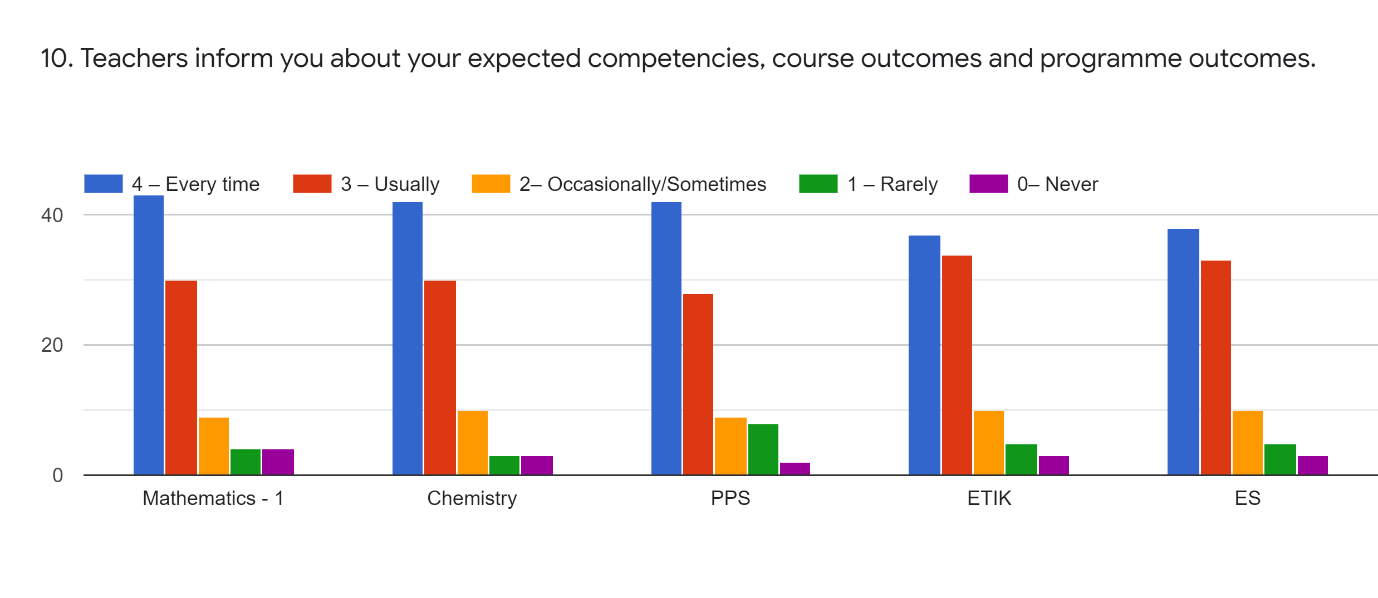 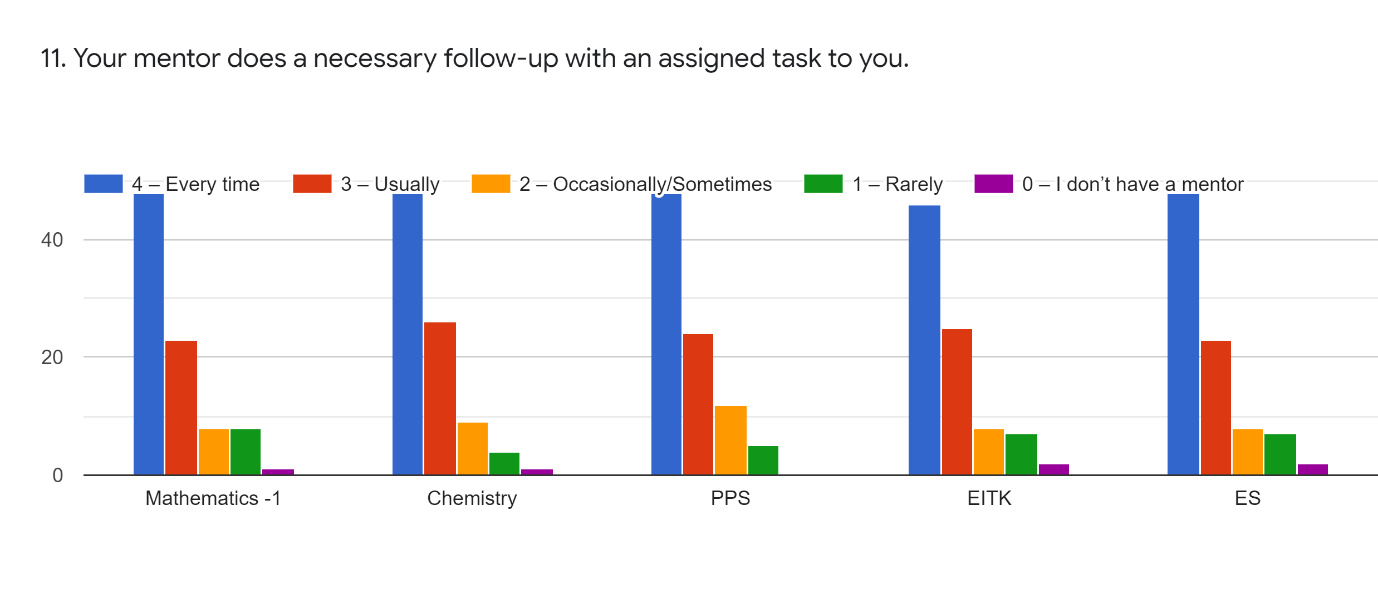 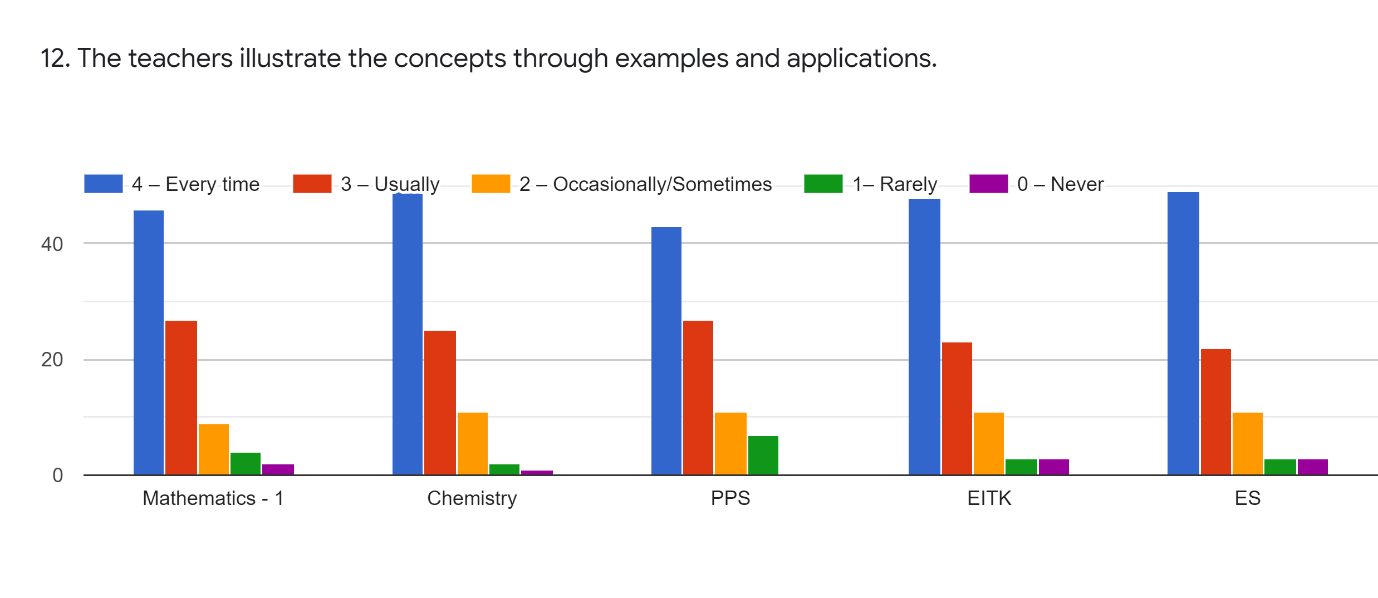 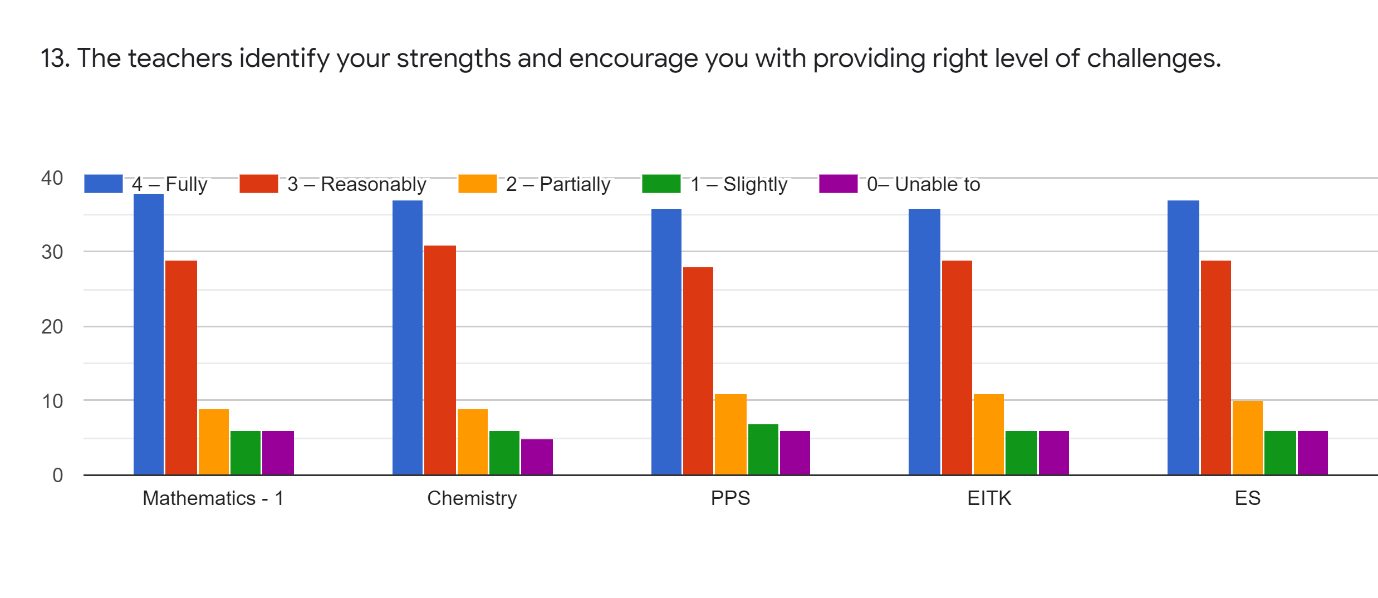 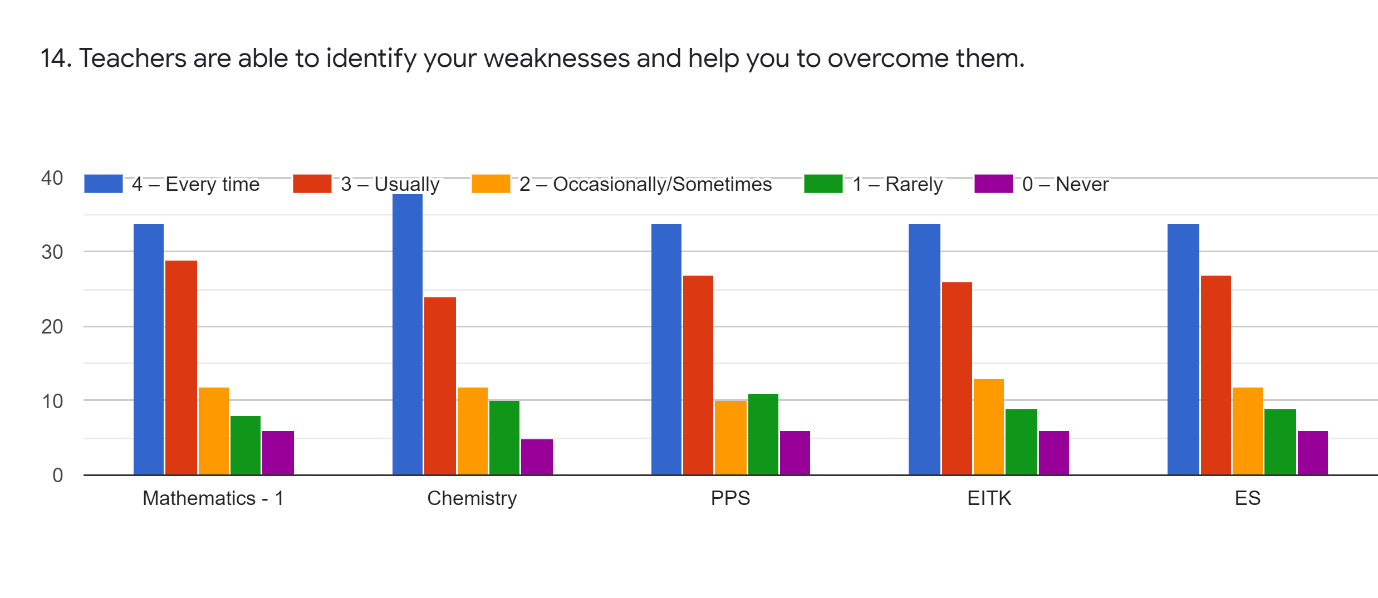 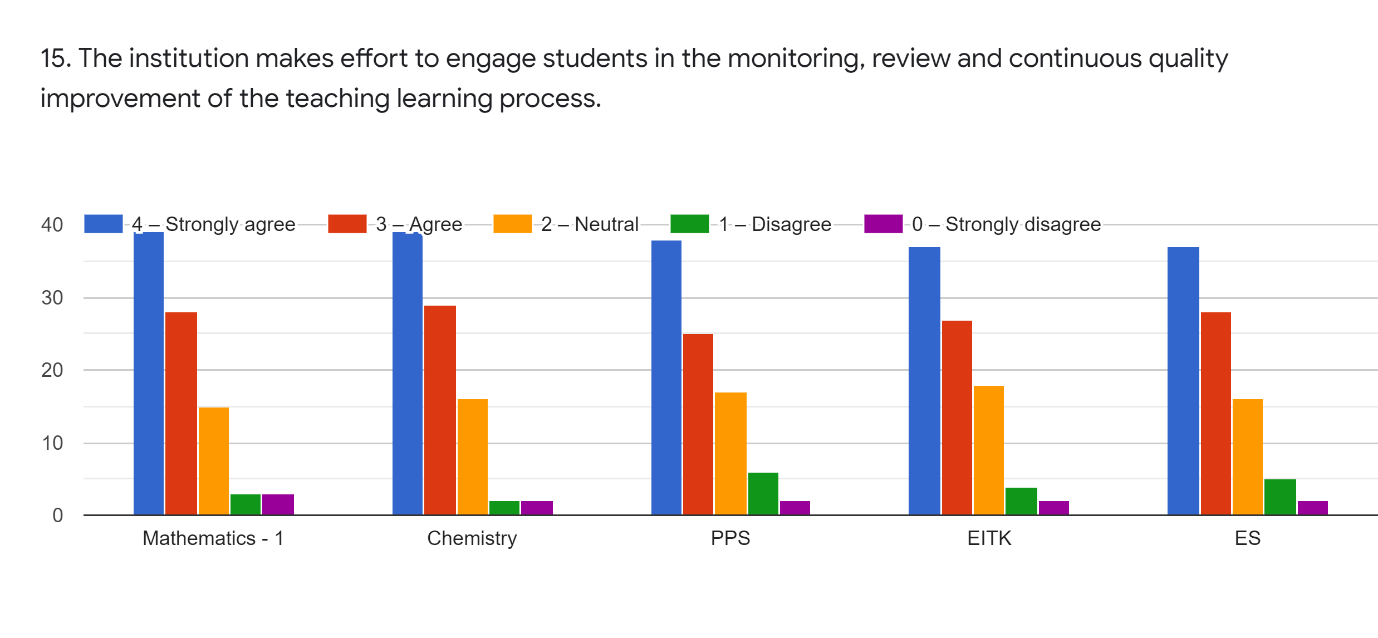 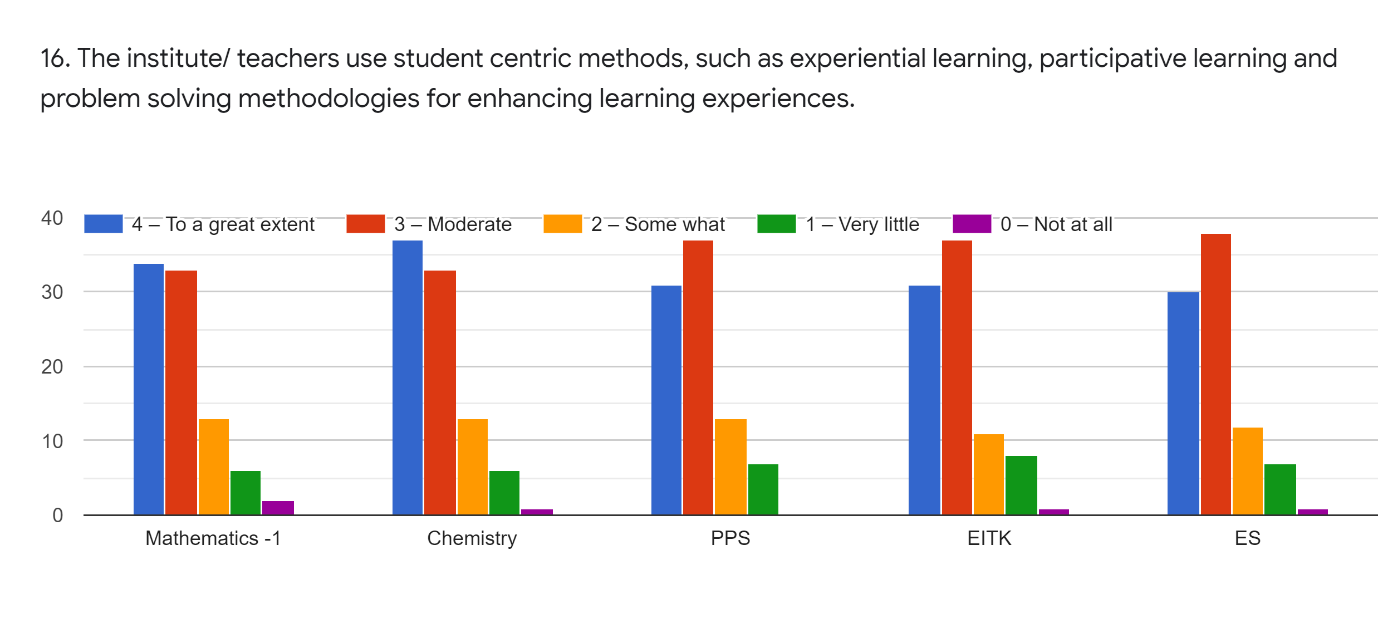 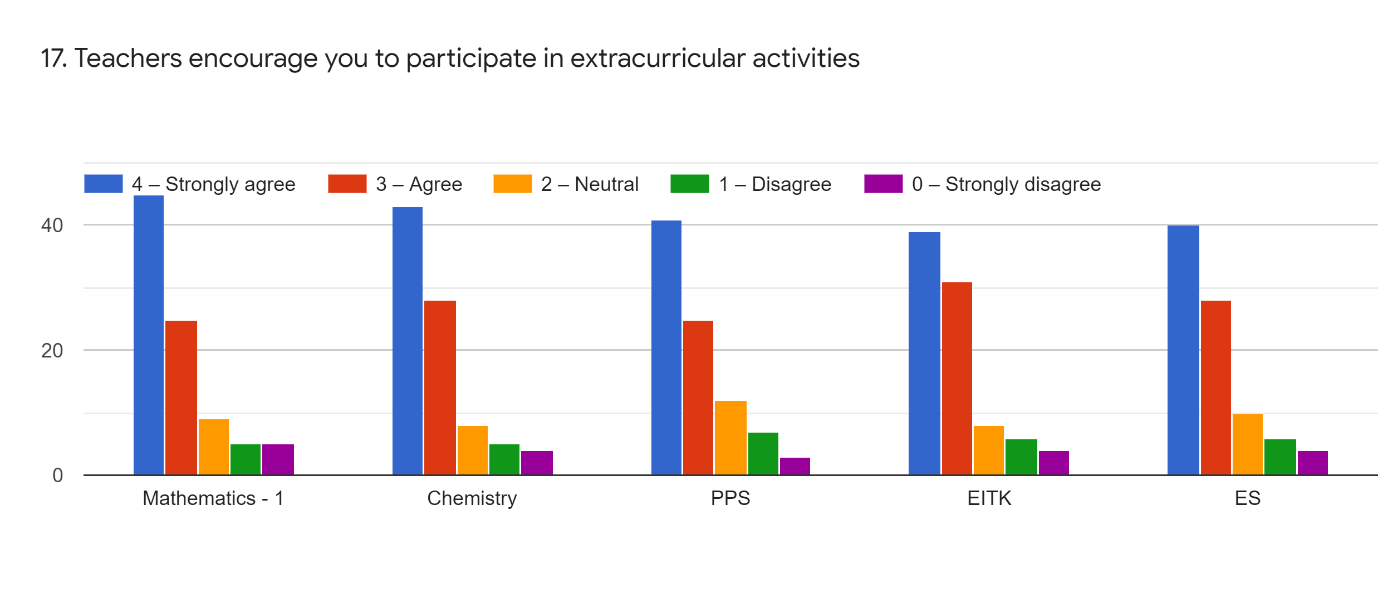 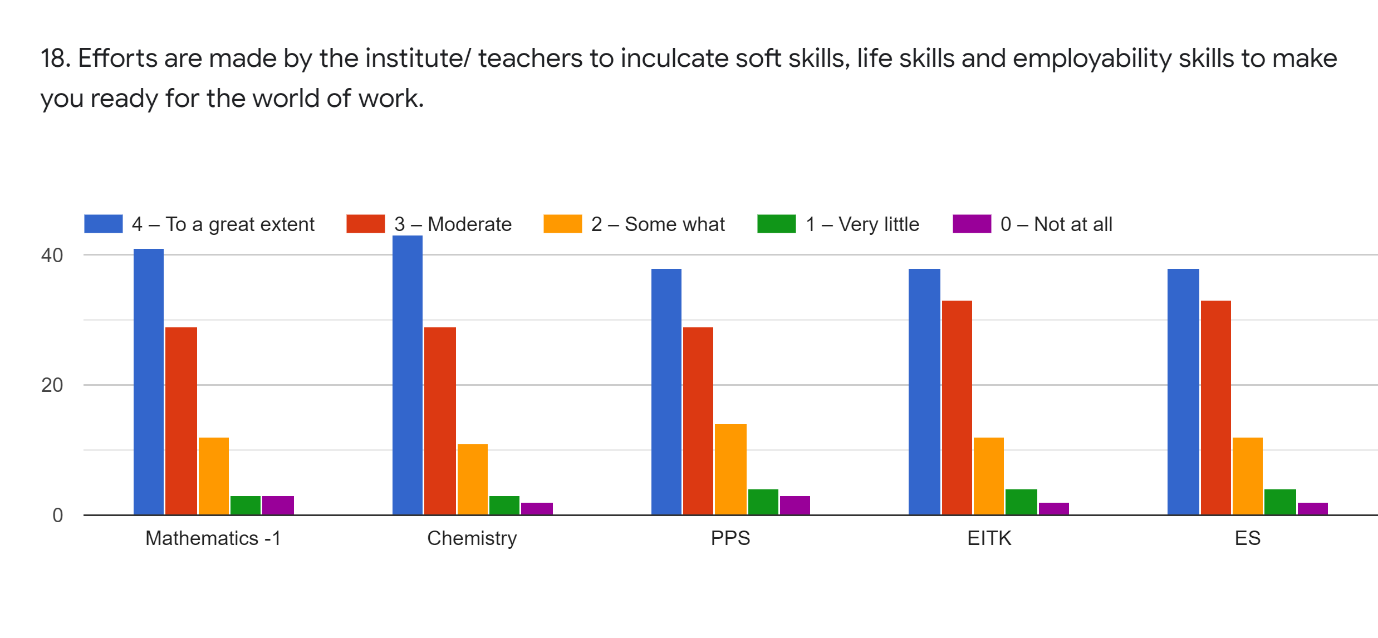 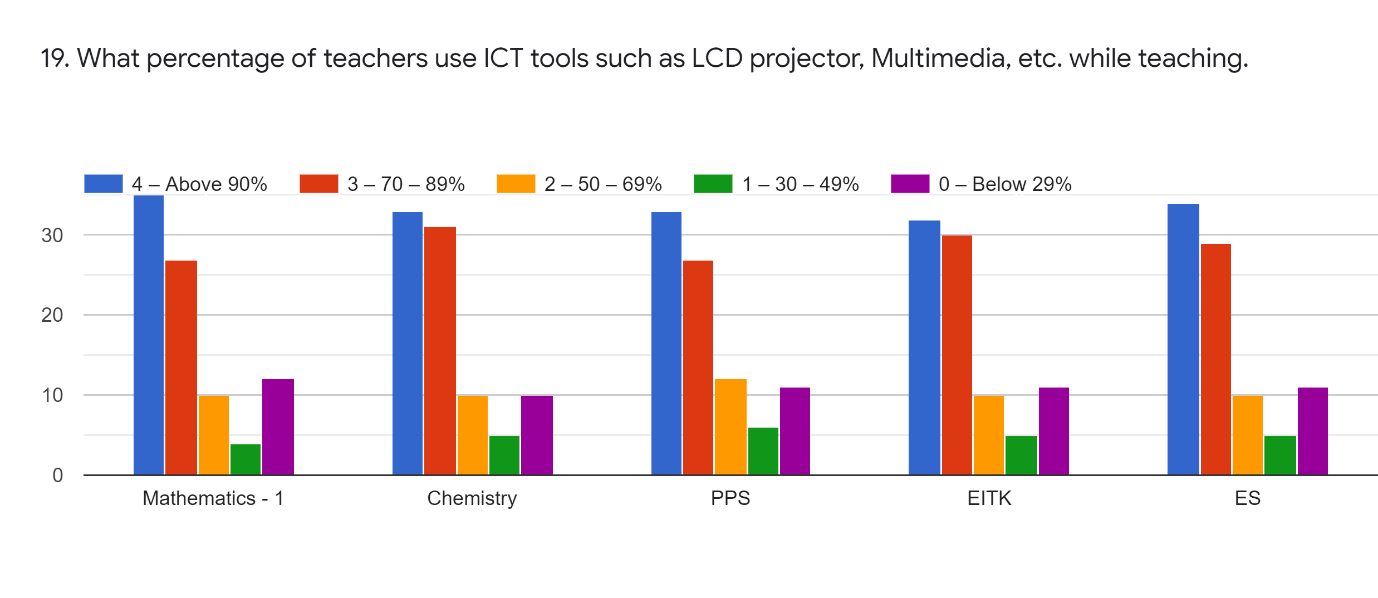 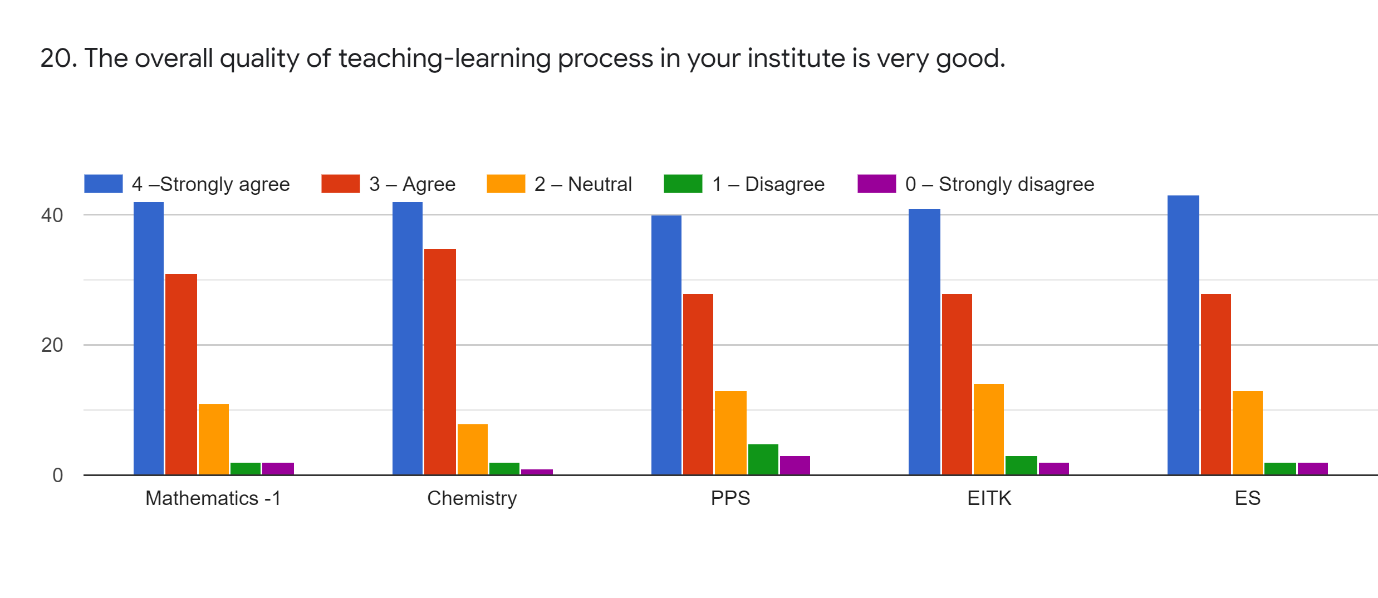 SSS SURVEY GRAPHSGROUP –A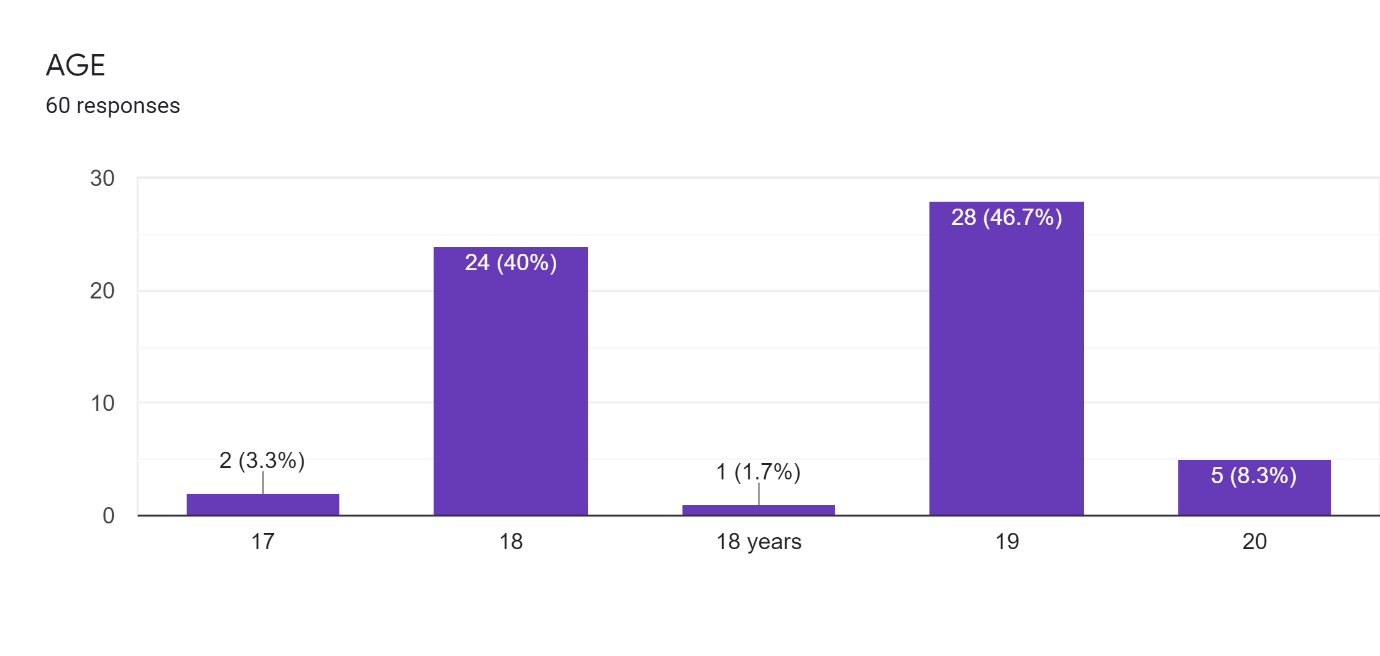 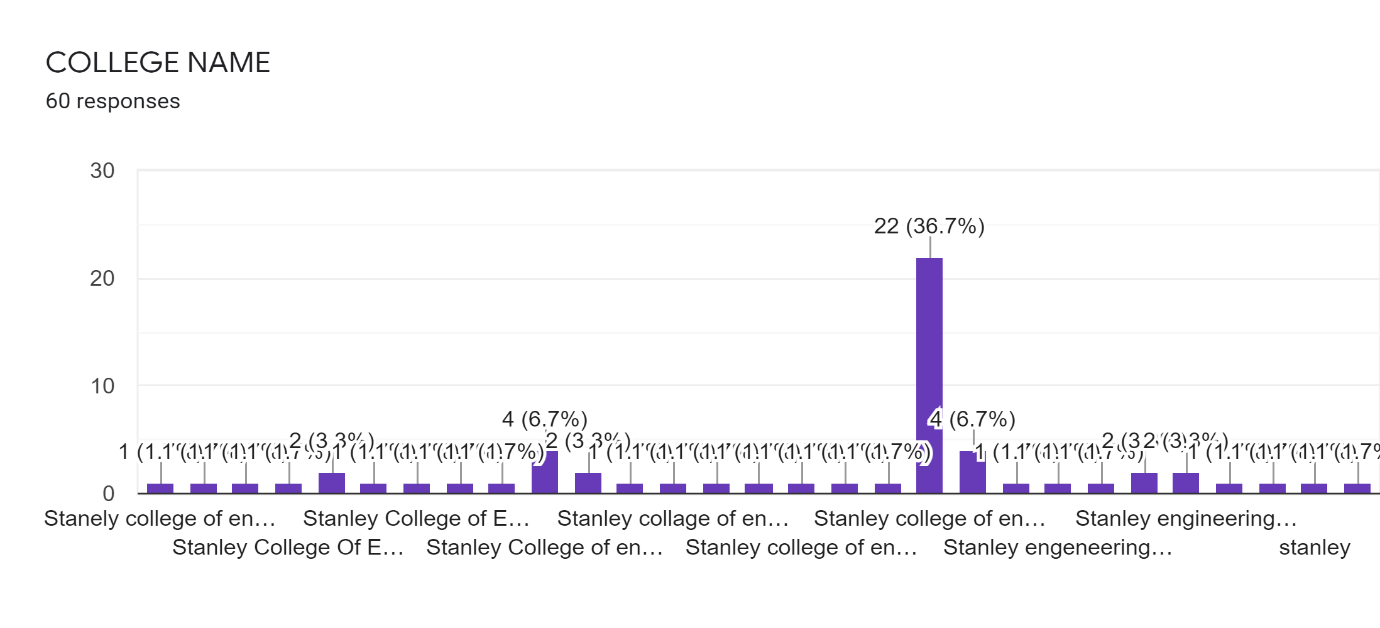 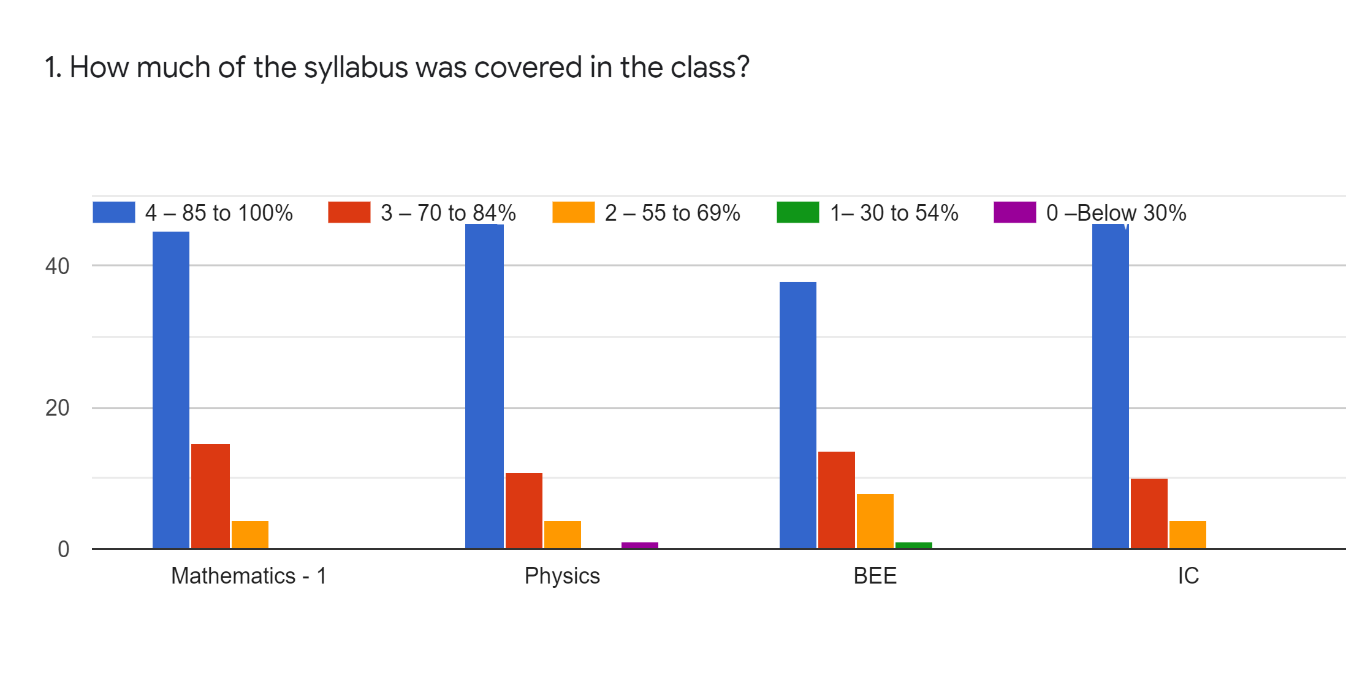 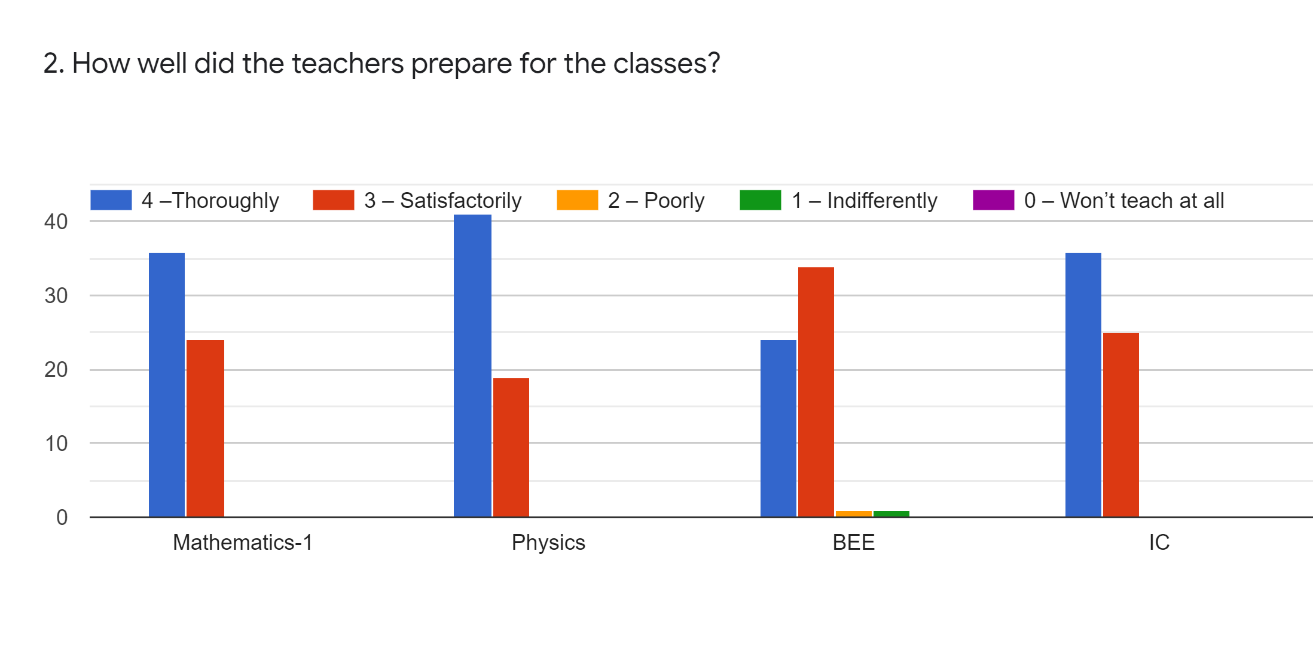 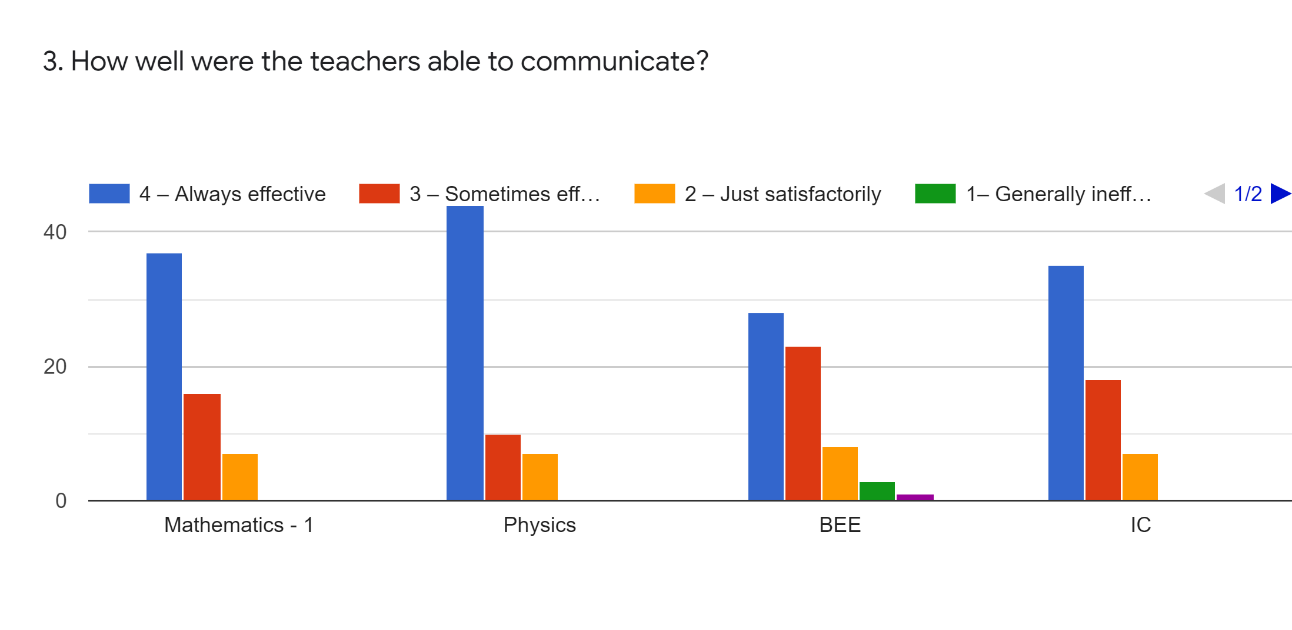 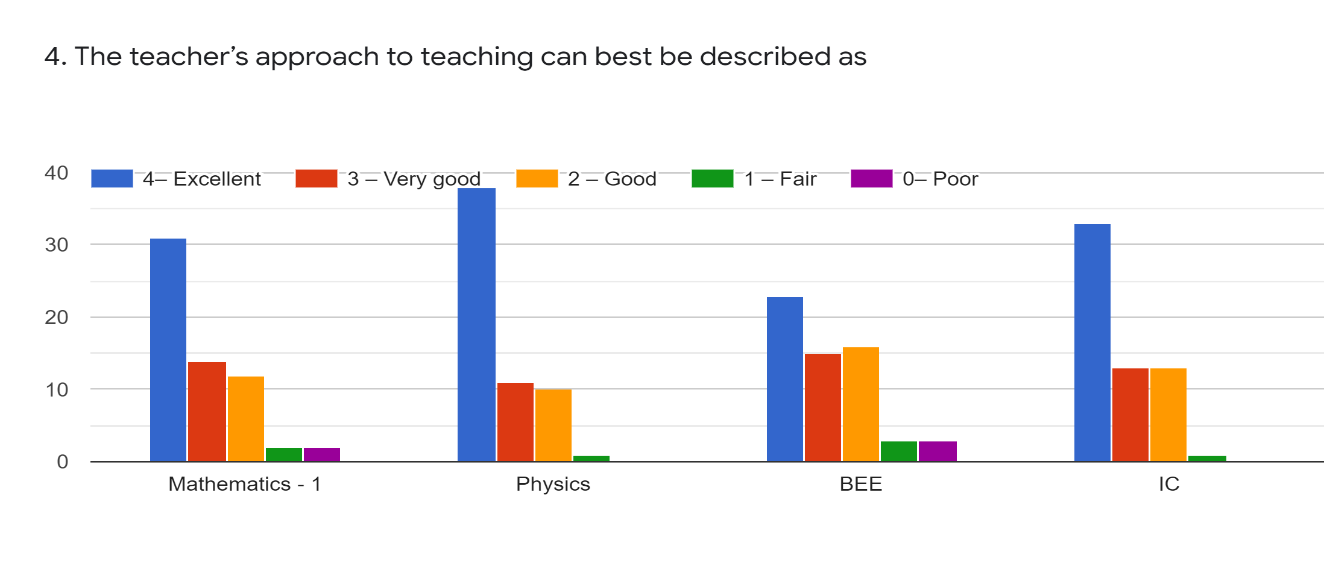 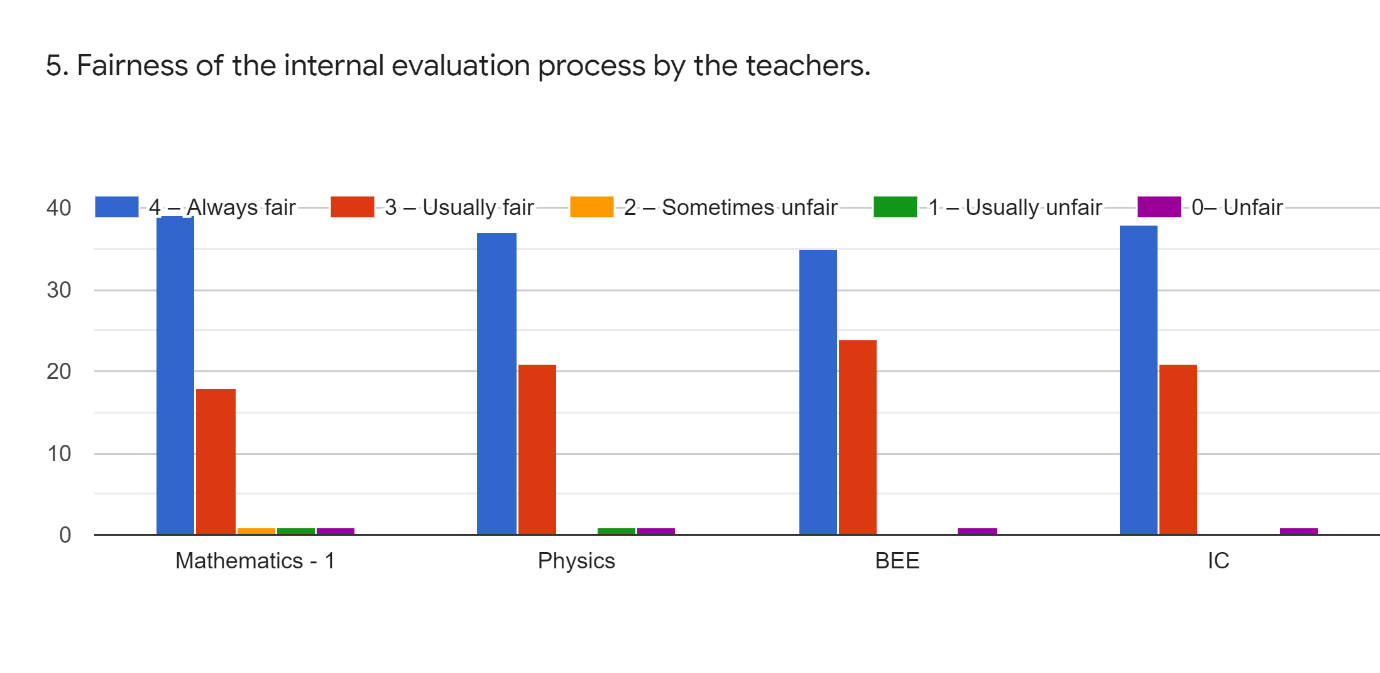 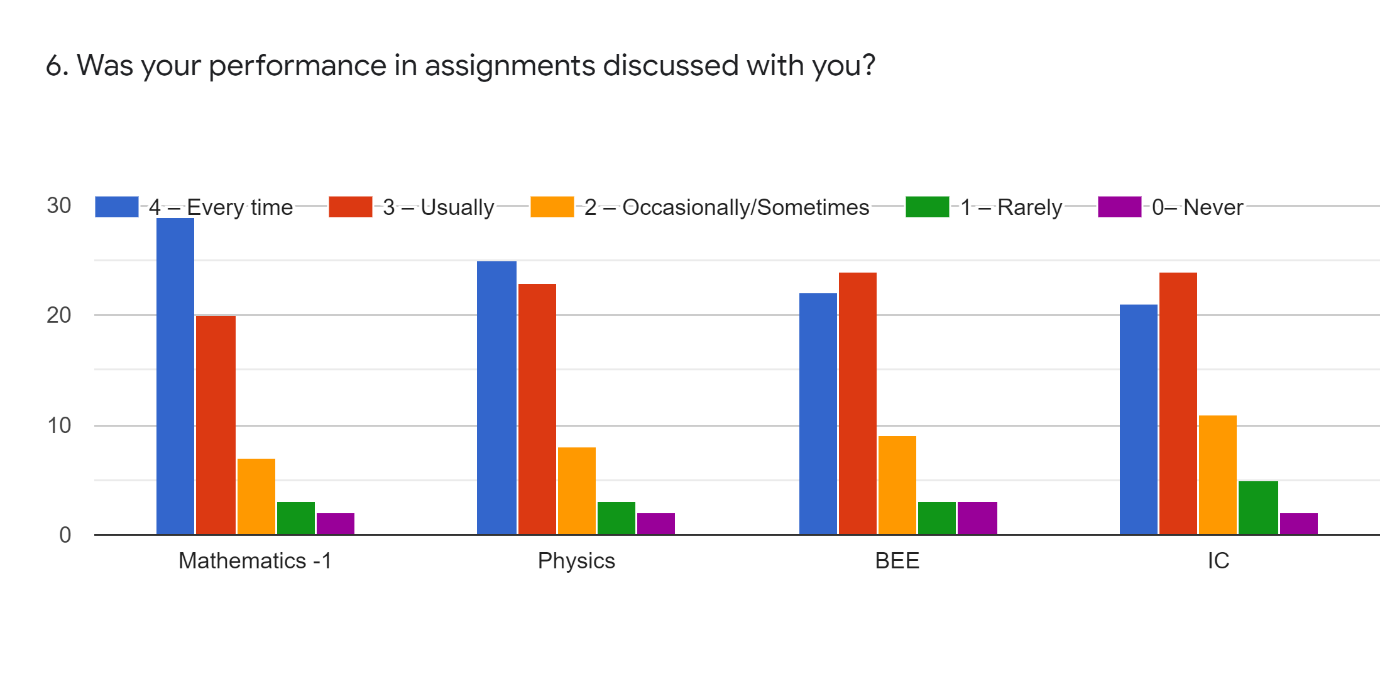 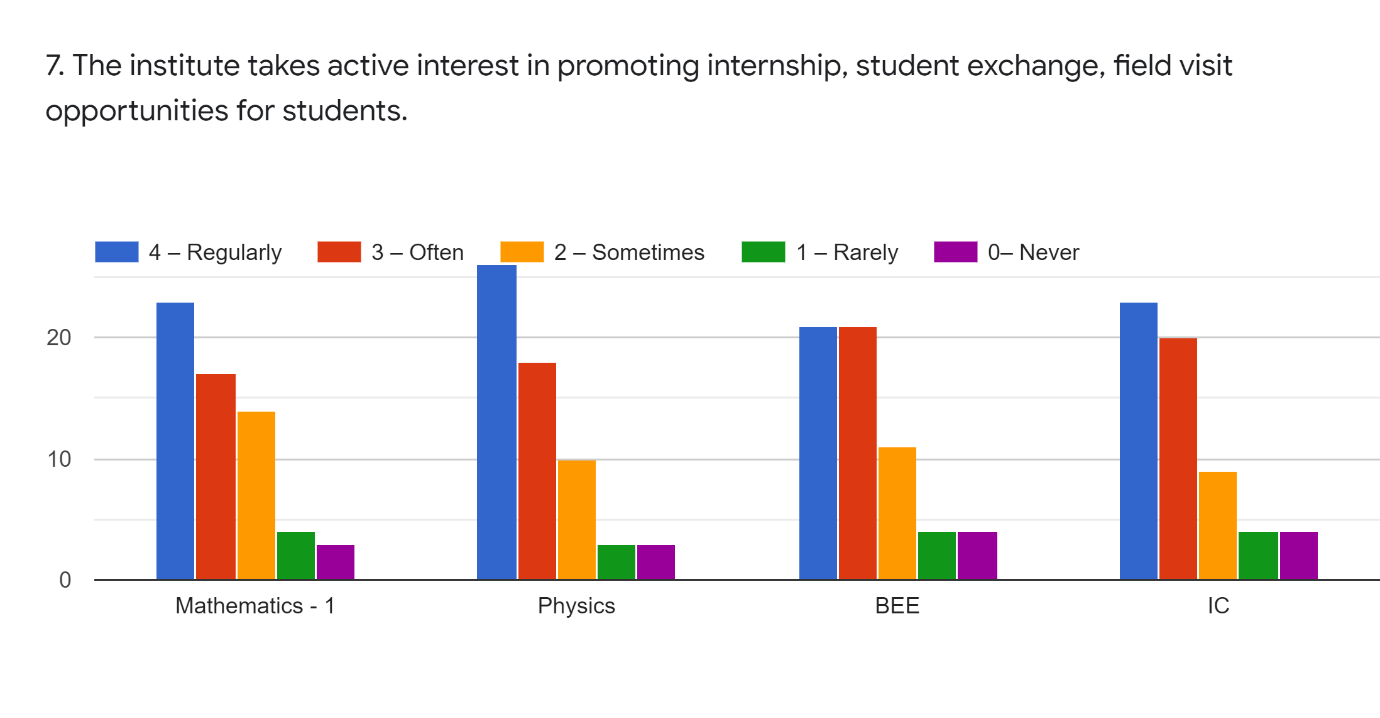 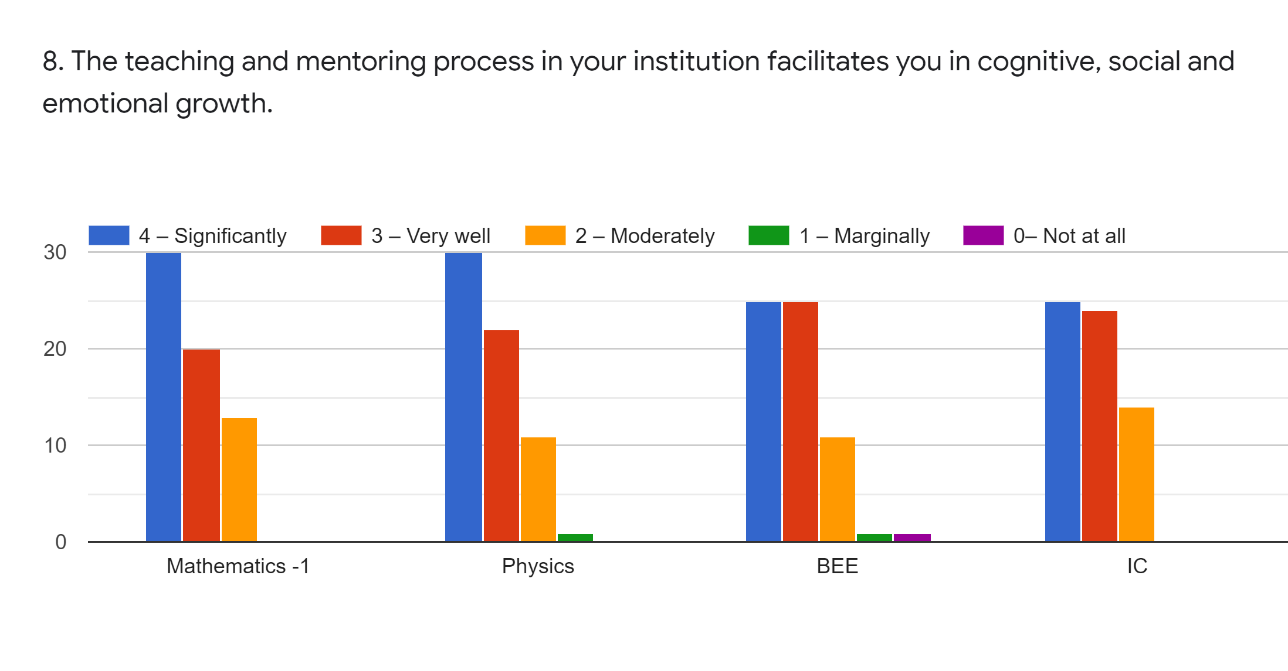 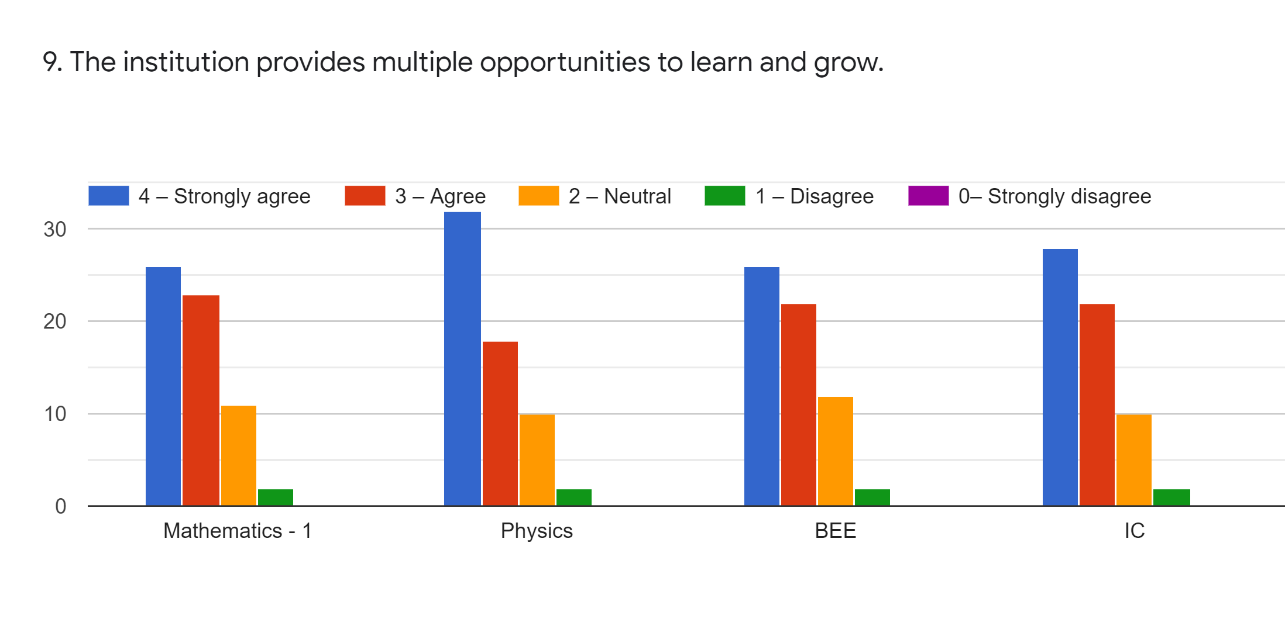 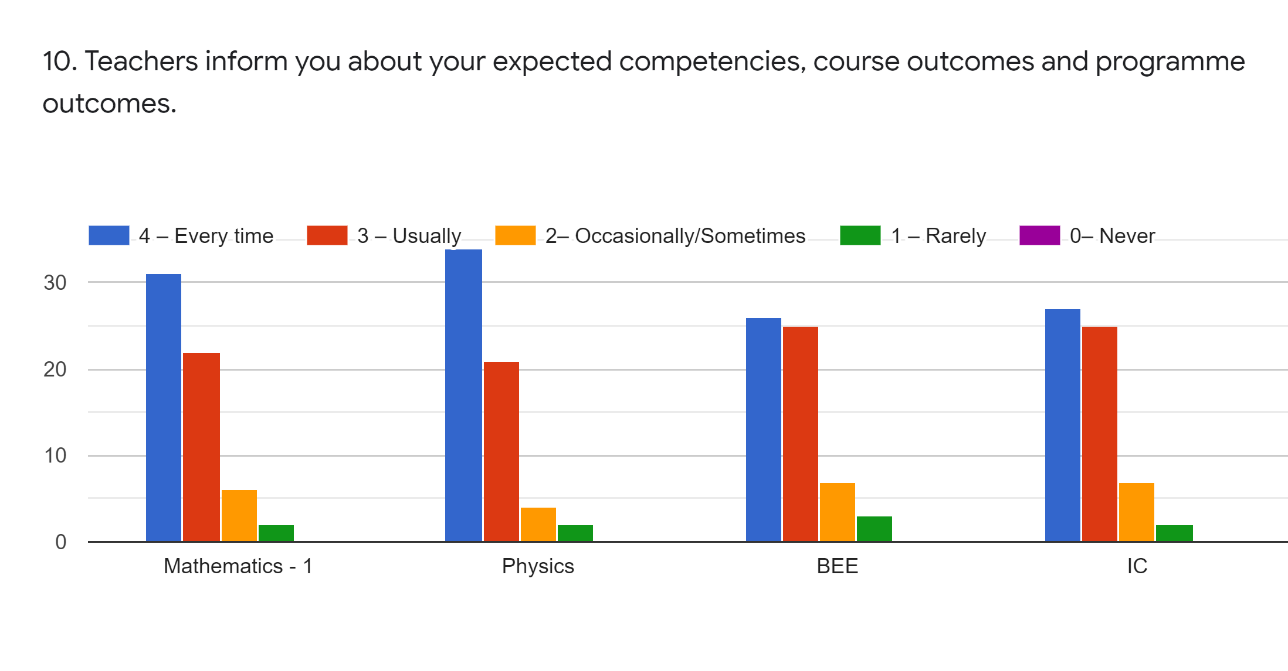 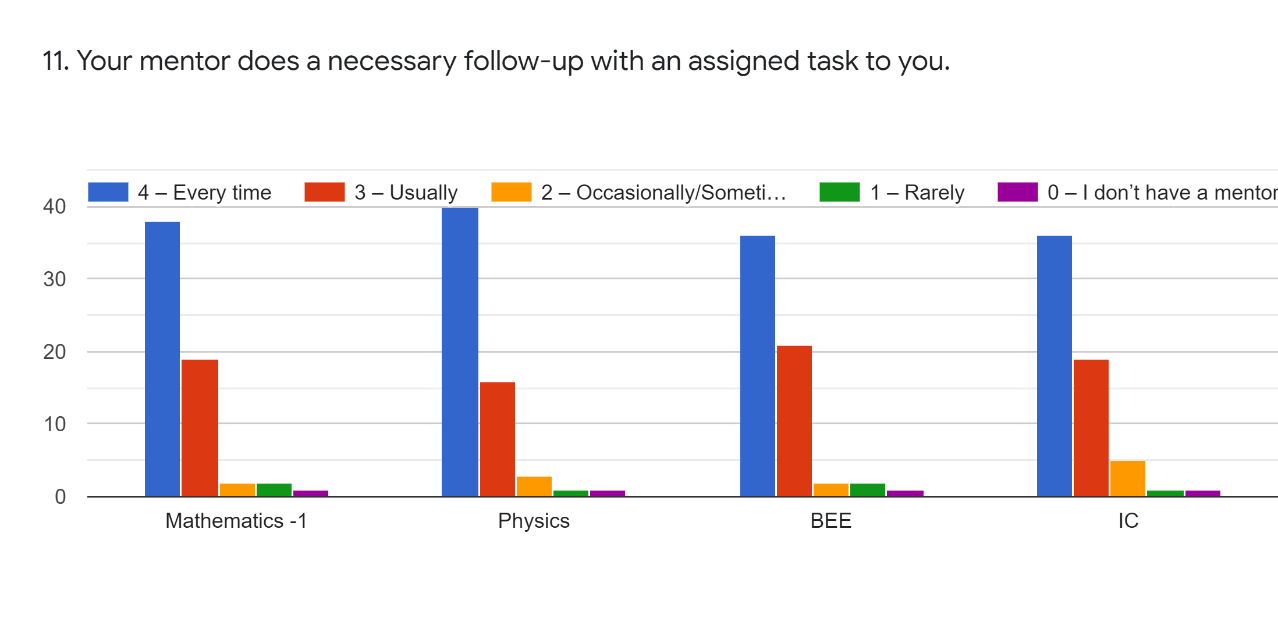 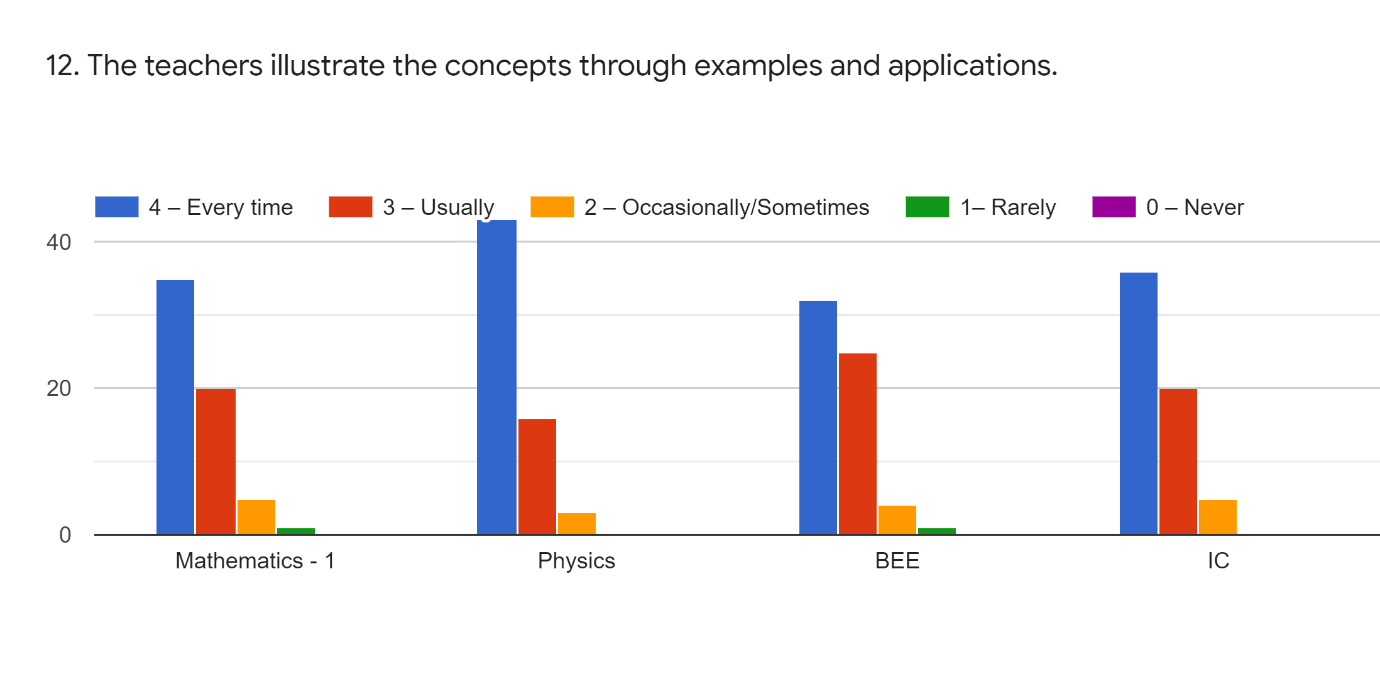 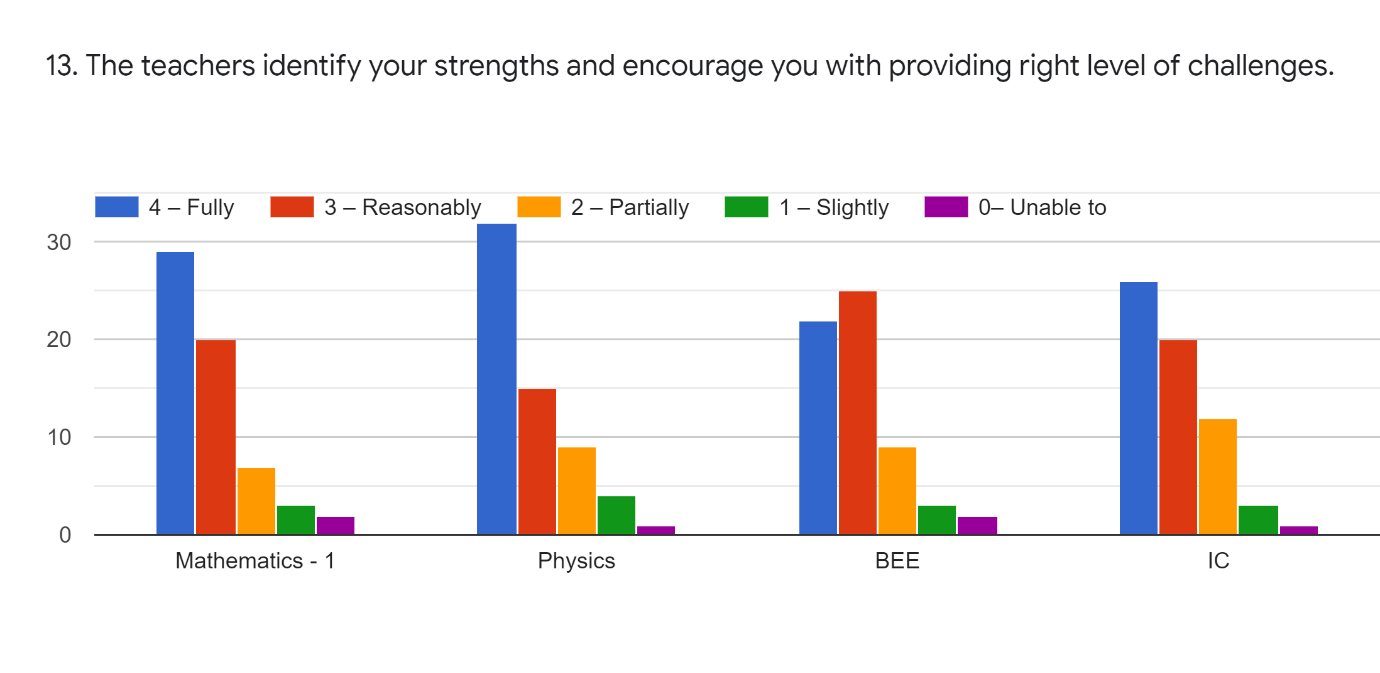 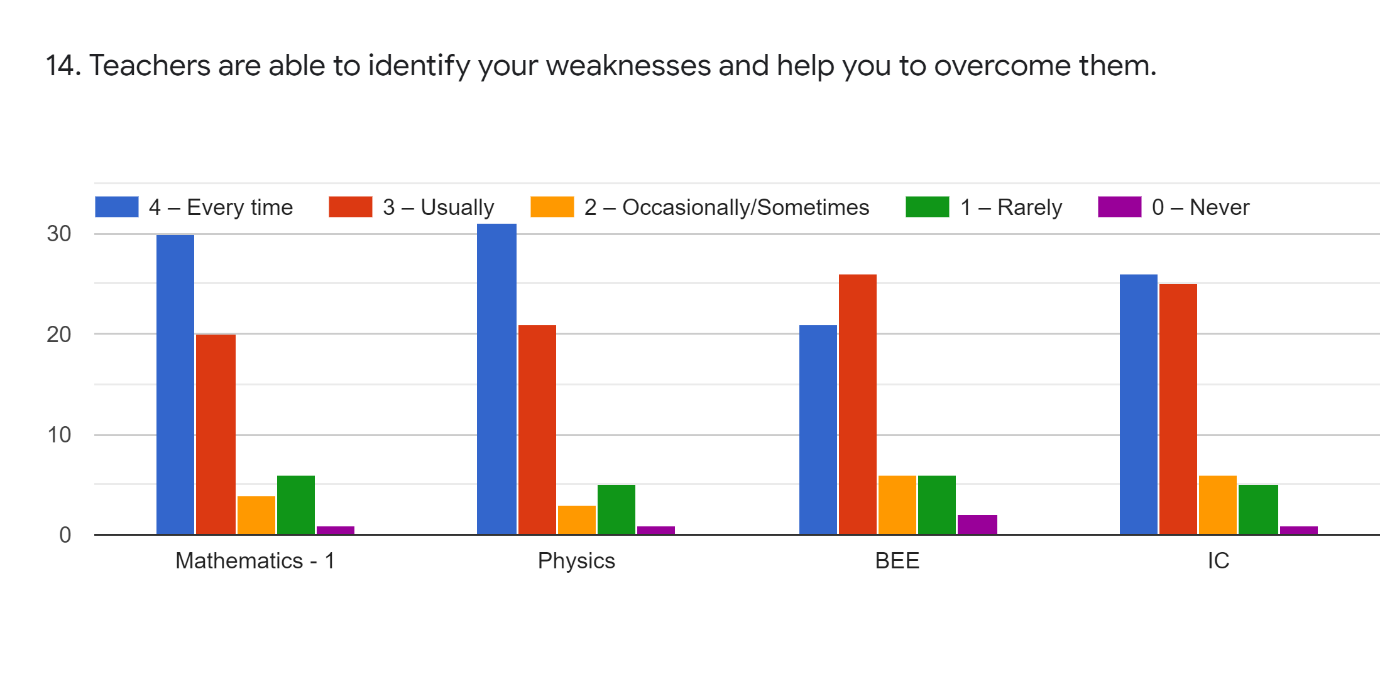 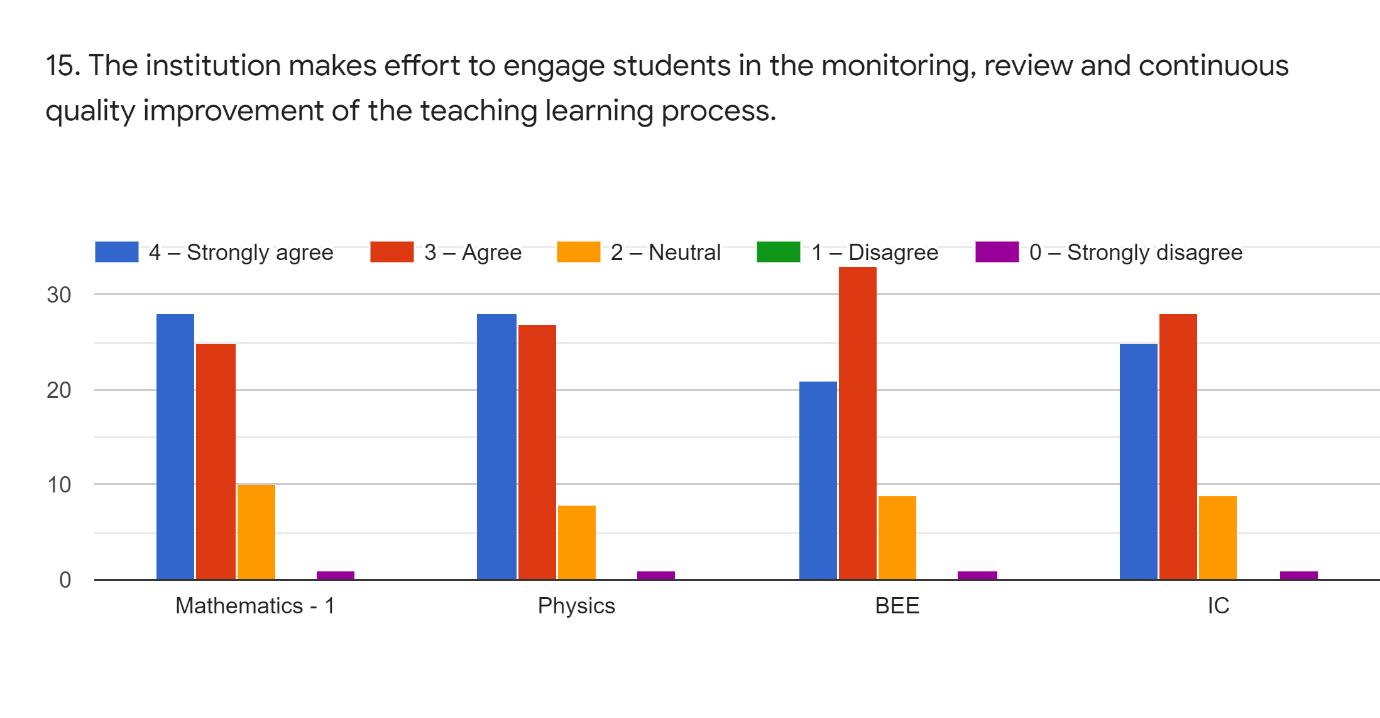 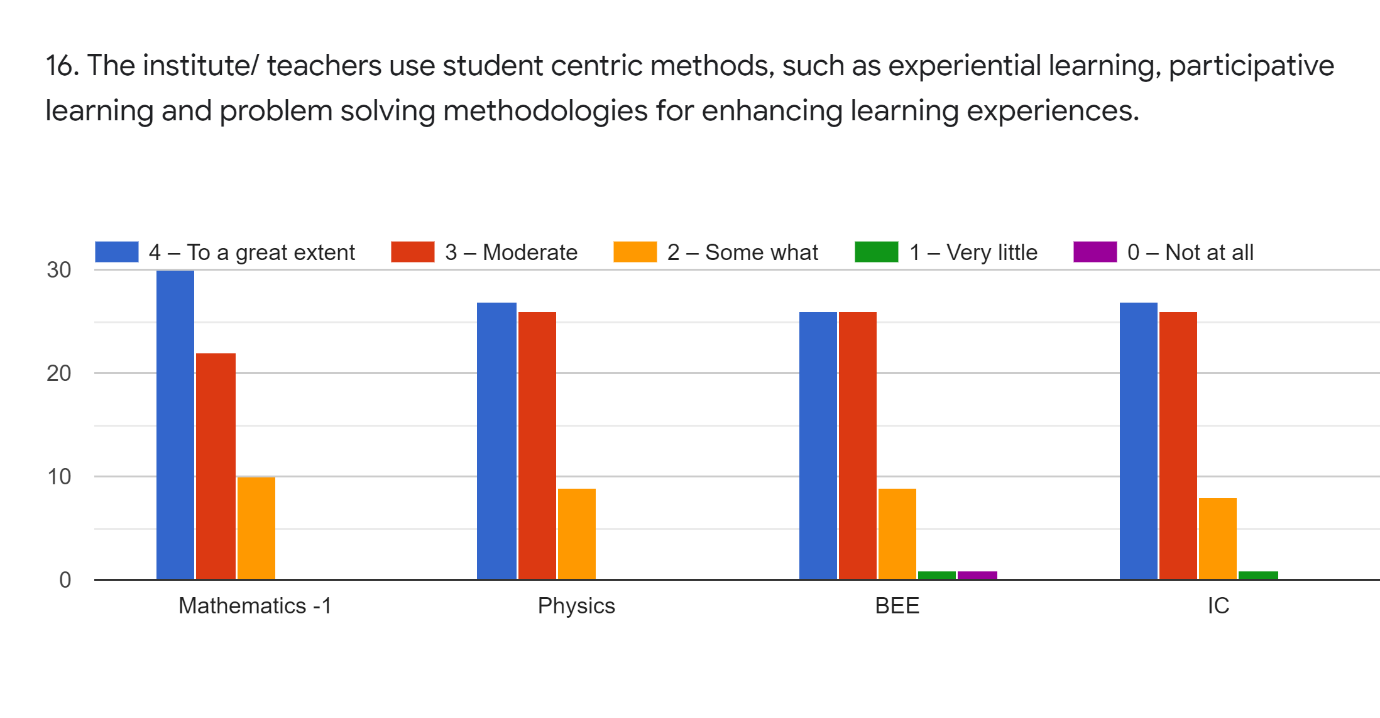 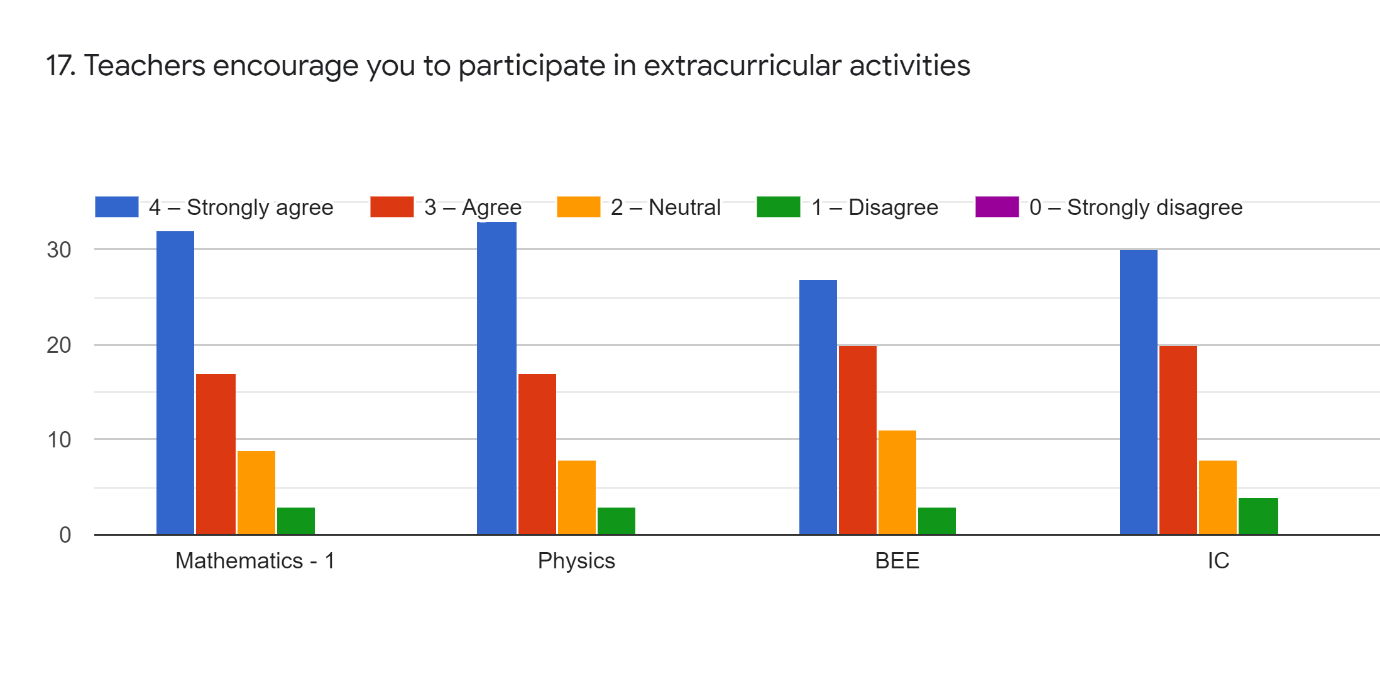 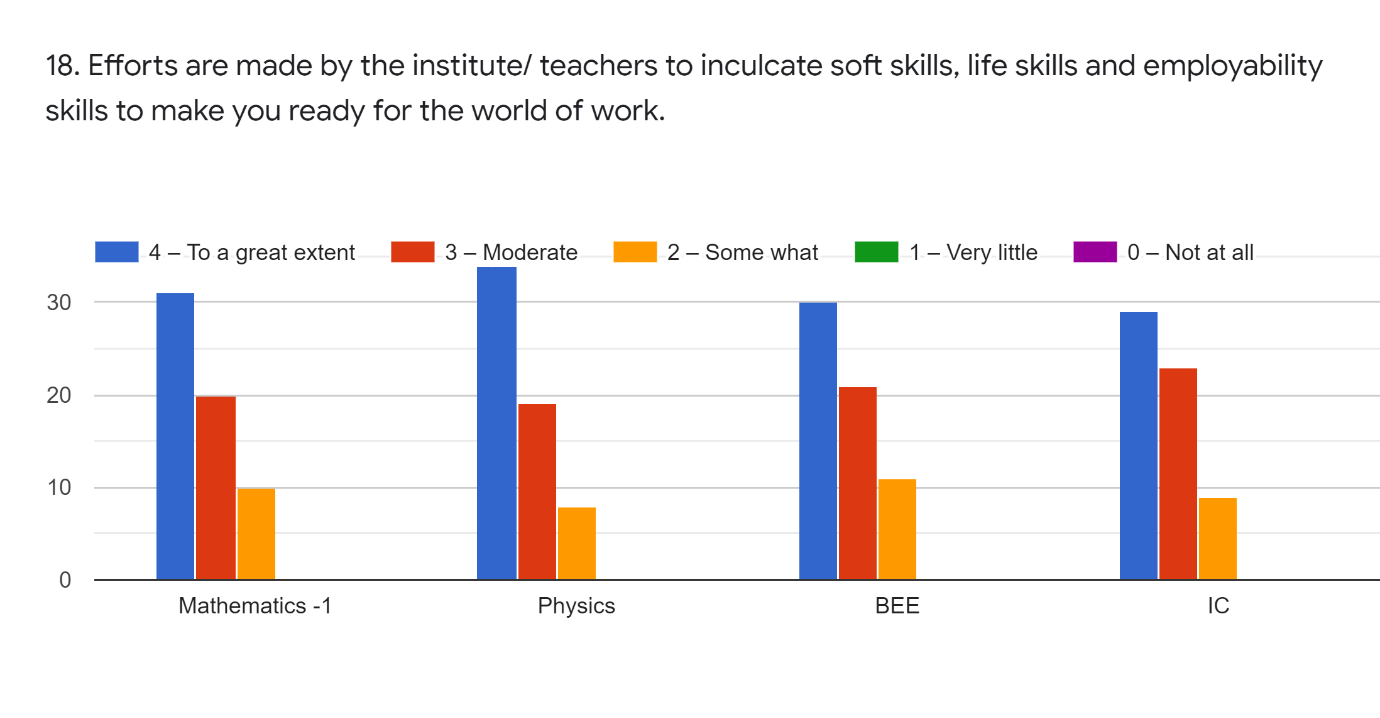 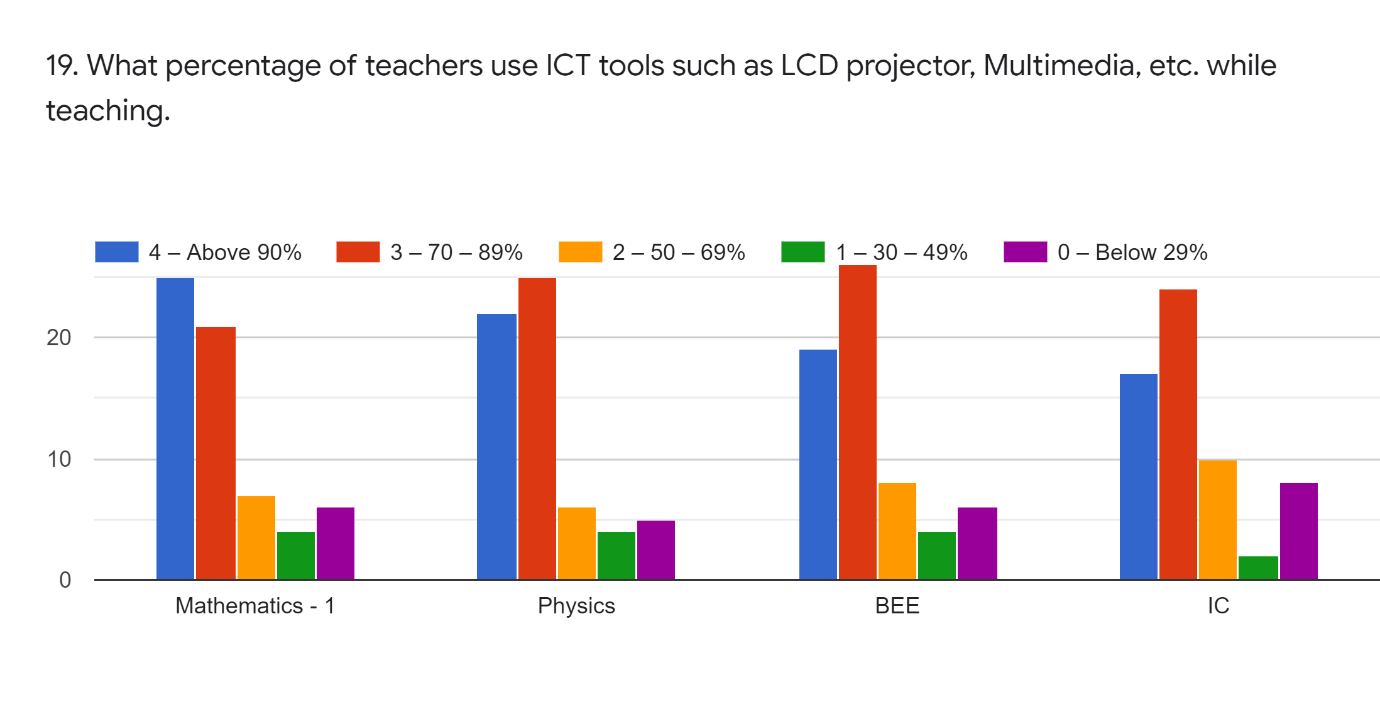 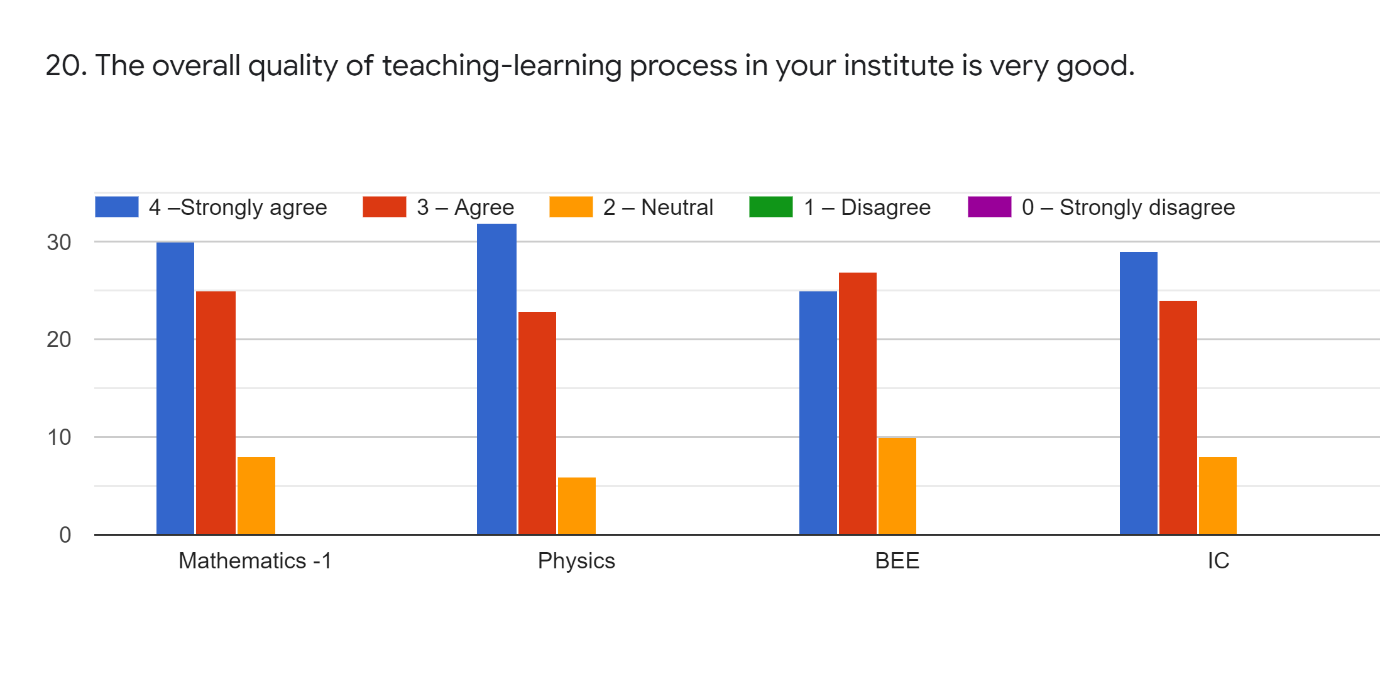 IT DEPT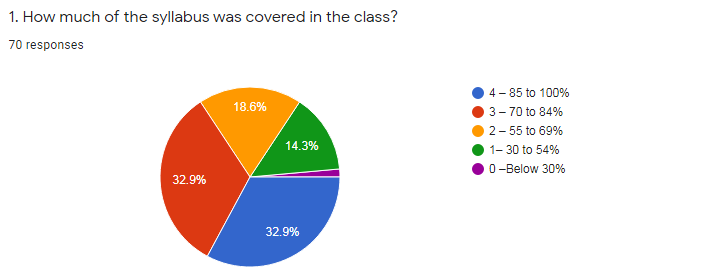 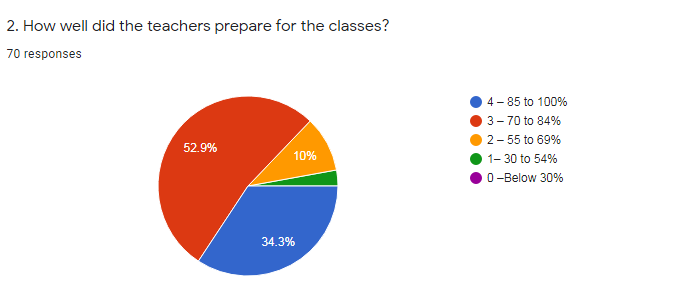 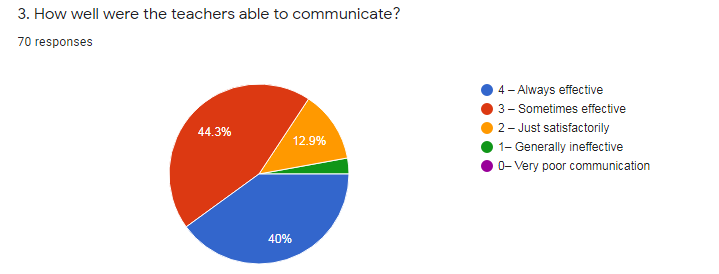 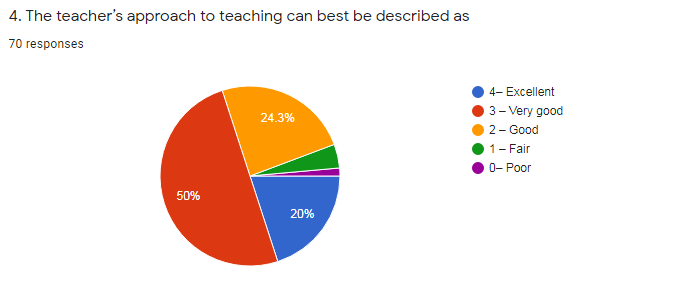 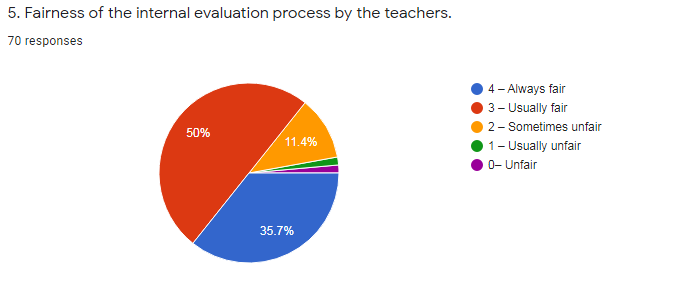 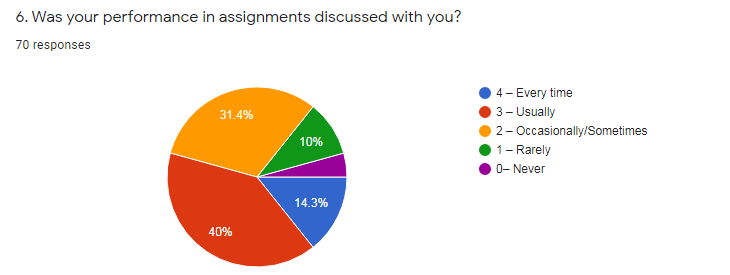 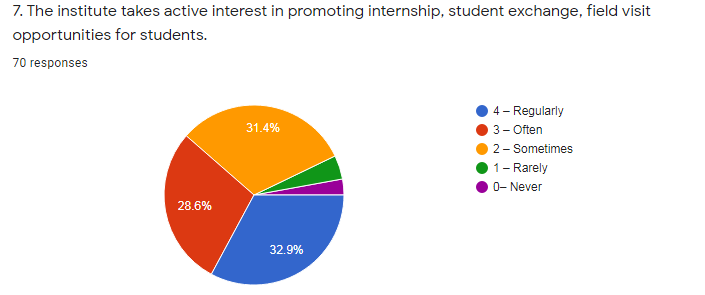 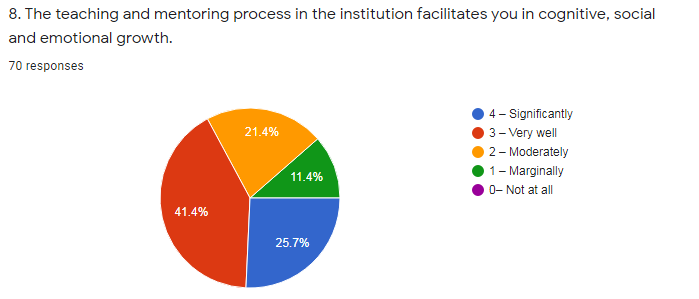 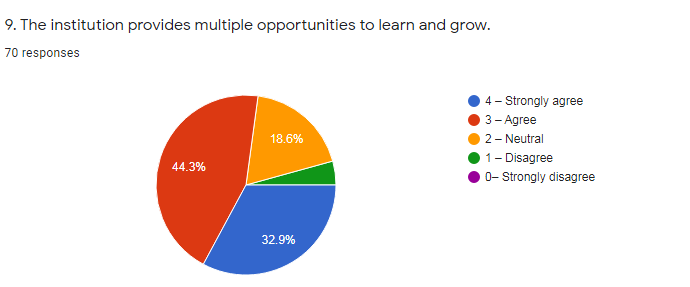 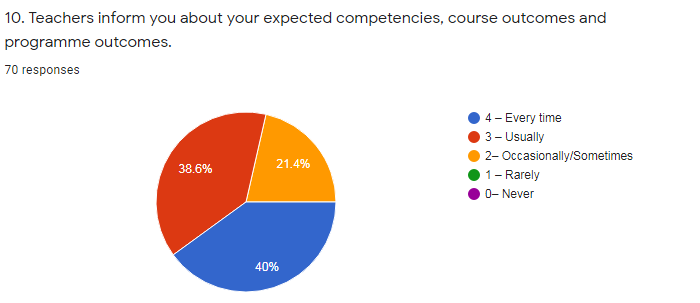 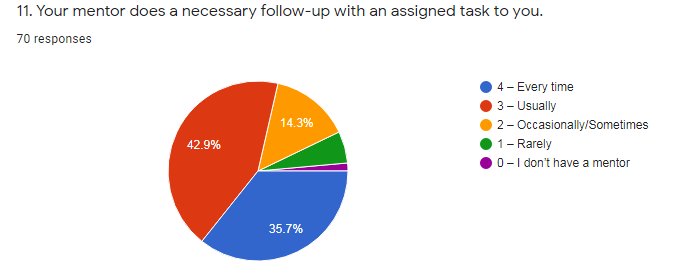 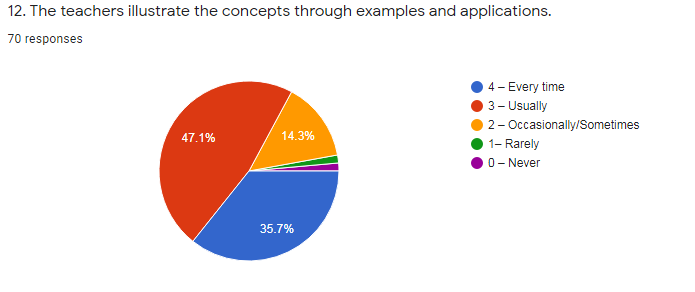 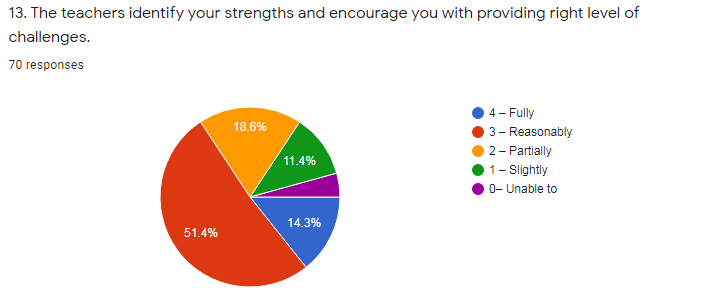 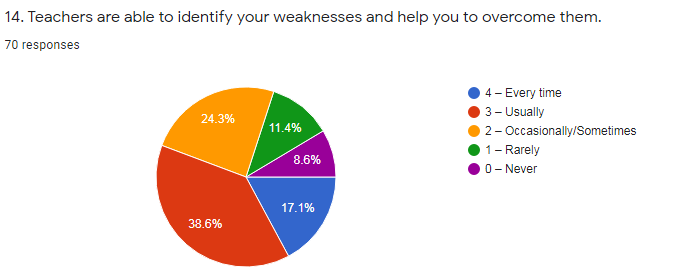 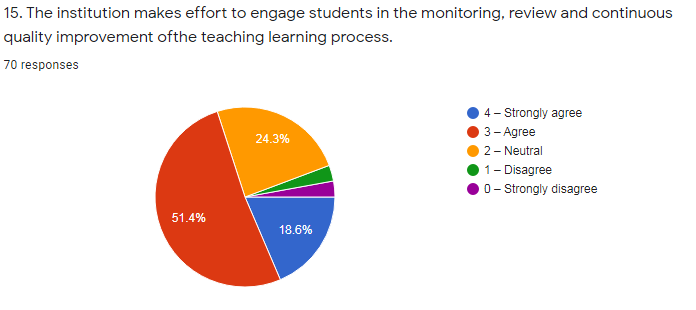 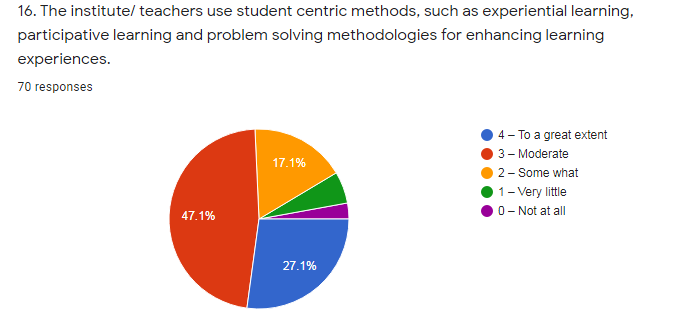 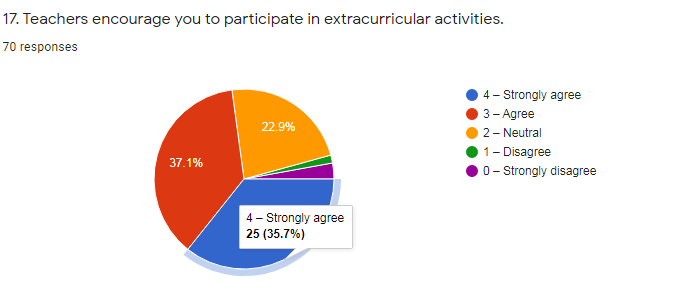 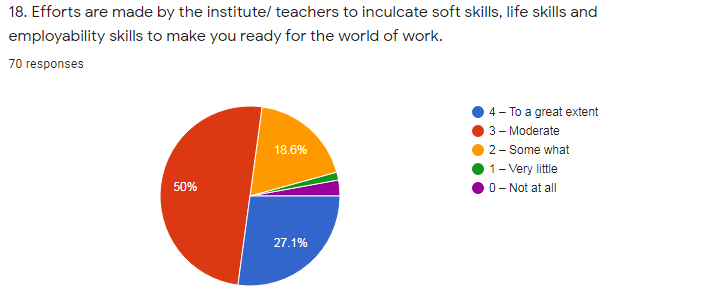 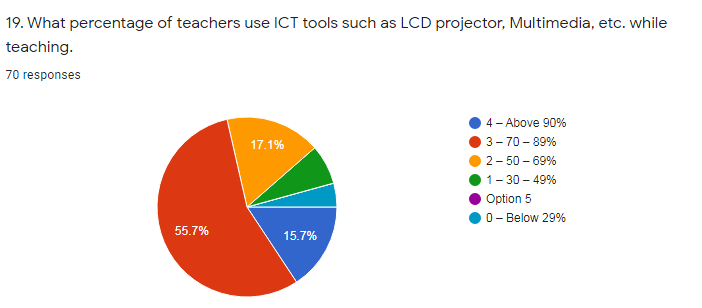 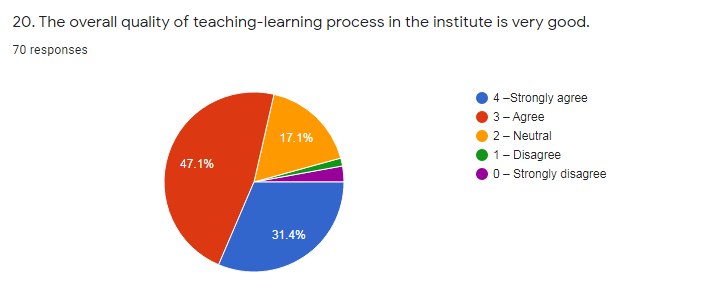 MBASTUDENT SATISFACTION SURVEY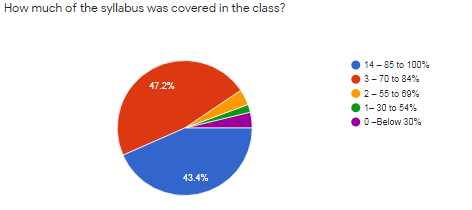 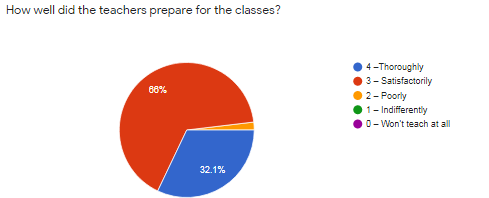 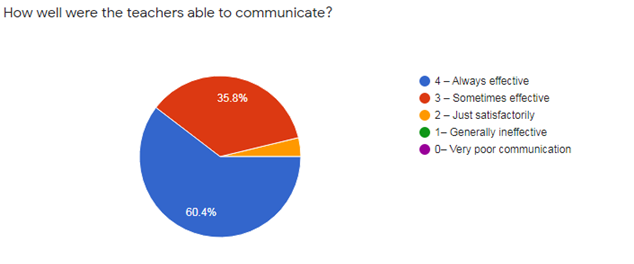 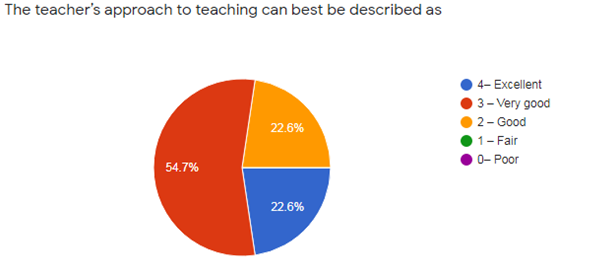 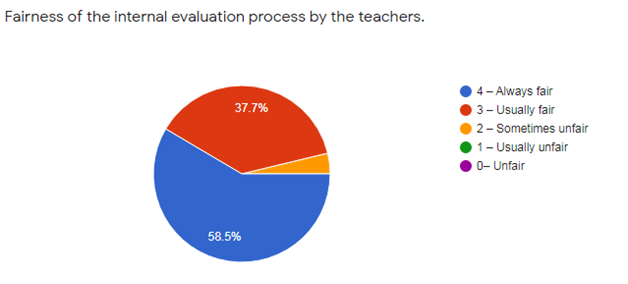 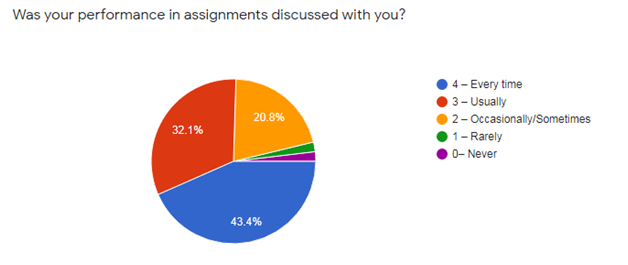 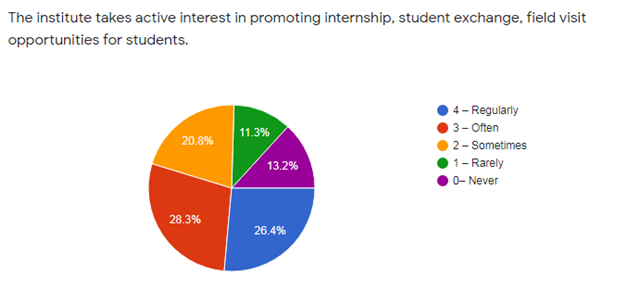 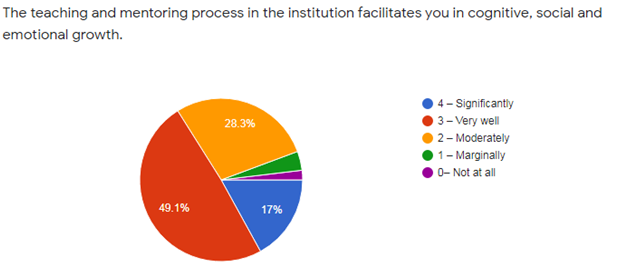 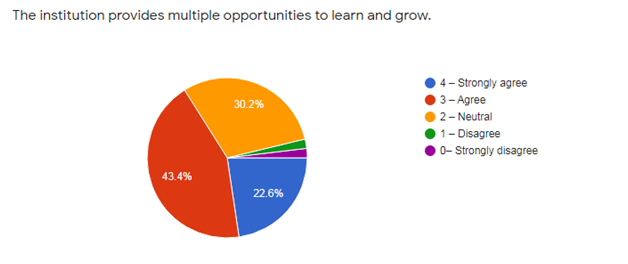 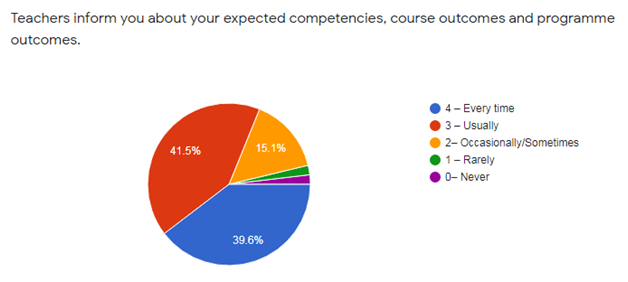 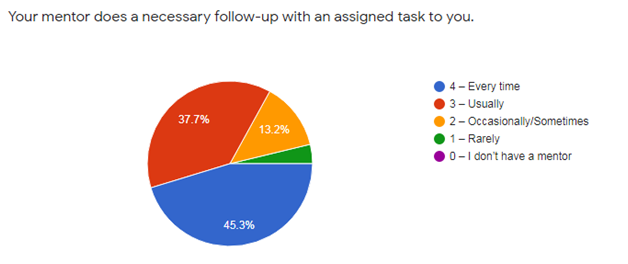 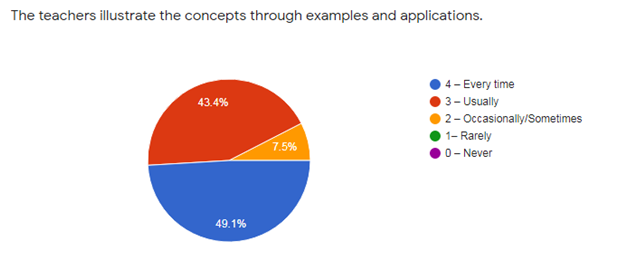 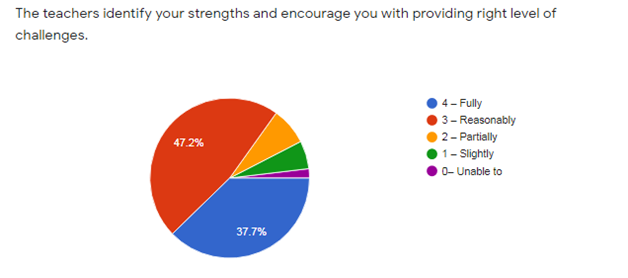 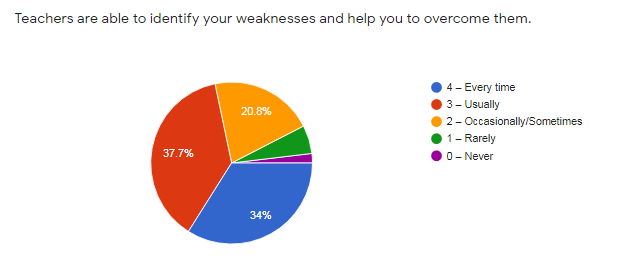 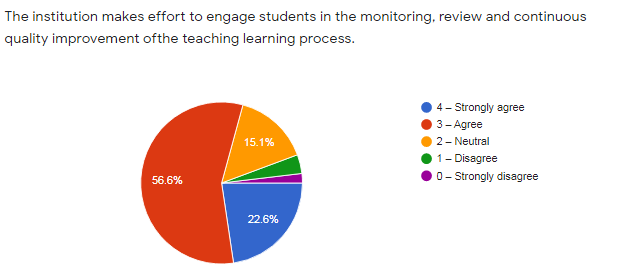 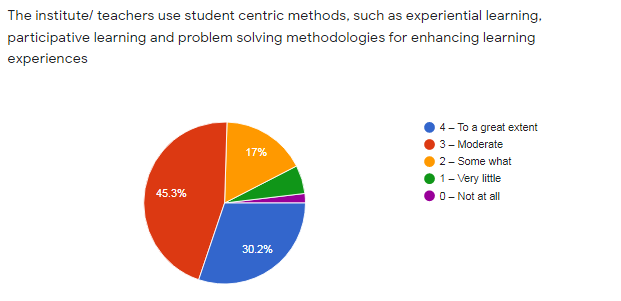 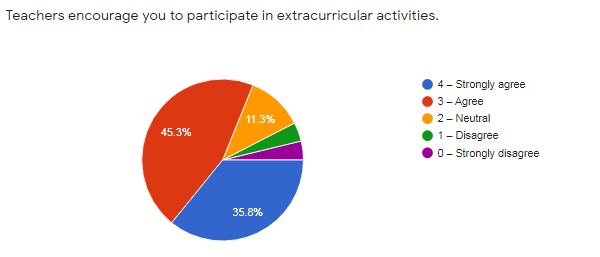 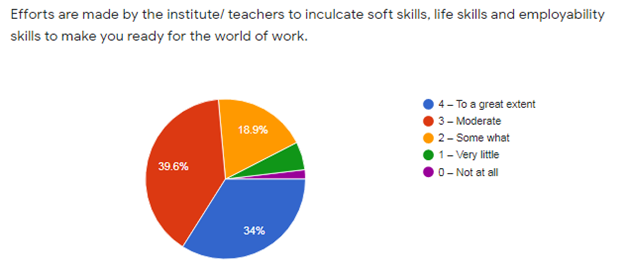 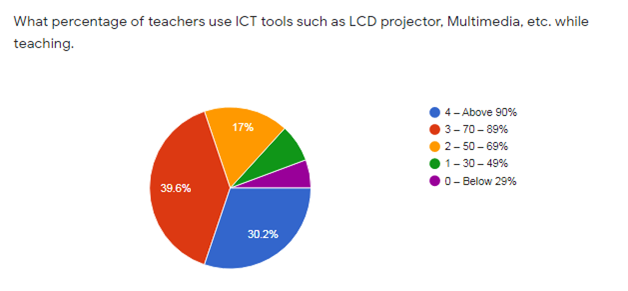 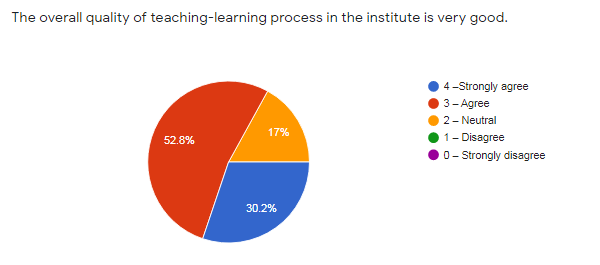 Sl. No.Branch Semester Starting Page No.CSE4TH 2CSE6TH 7CSE7TH 14ECE24EEE31H & SGROUP ‘B’38H & SGROUP ‘A’46IT55MBA63